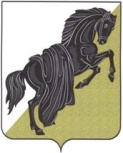 Собрание депутатов Каслинского муниципального районаШЕСТОГО СОЗЫВАЧелябинской областиР Е Ш Е Н И Еот «29» августа 2023г. № 367г. Касли  О внесении изменений и дополнений в Бюджет Каслинского муниципального района на 2023 год и на плановый период 2024 и 2025 годов, утвержденный решением Собрания депутатов Каслинского муниципального района от 22.12.2022 №315Руководствуясь Бюджетным кодексом Российской Федерации, Налоговым кодексом Российской Федерации, Законом Челябинской области «Об областном бюджете на 2023 год и на плановый период 2024 и 2025 годов», Уставом Каслинского муниципального района, Положением о бюджетном процессе в Каслинском муниципальном районе,Собрание депутатов Каслинского муниципального района РЕШАЕТ:1. Утвердить прилагаемые изменения и дополнения в Бюджет Каслинского муниципального района на 2023 год и на плановый период 2024 и 2025 годов, утвержденный решением Собрания депутатов Каслинского муниципального района от 22.12.2022 № 315 (с изменениями от 02.02.2023 №326, 27.04.2023 №348, 30.05.2023 №355).2. Направить главе Каслинского муниципального района для подписания и опубликования в периодическом сборнике «Официальный вестник КМР» изменения и дополнения, утвержденные в пункте 1 настоящего решения.3. Настоящее решение подлежит опубликованию в сетевом издании «Официальный сайт Собрания депутатов Каслинского муниципального района Челябинской области» (http://kasli-sobr-dep.ru, регистрация в качестве сетевого издания: Эл № ФС77-83192 от 26.04.2022г.).4. Настоящее решение вступает в силу с момента его официального опубликования.5. Включить настоящее решение в регистр нормативных правовых актов Каслинского муниципального района. 6. Контроль за исполнением настоящего решения возложить на председателя Собрания депутатов Каслинского муниципального района Дятлова И.М.Председатель Собрания депутатовКаслинского муниципального района					                    И.М. ДятловУТВЕРЖДЕНЫрешением Собрания депутатовКаслинского муниципального районаот «29» августа  2023 г. №367 Изменения и дополнения в Бюджет Каслинского муниципального района на 2023 год и на плановый период 2024 и 2025 годовВнести в Бюджет Каслинского муниципального района на 2023год и на плановый период 2024 и 2025 годов, утвержденный решением Собрания депутатов Каслинского муниципального района от 22.12.2022 № 315 «О Бюджете Каслинского муниципального района на 2023 год и на плановый период 2024 и 2025 годов» (с изменениями и дополнениями от 02.02.2023 № 326, от 27.04.2023 № 348, от 30.05.2023 № 355) следующие изменения и дополнения:1. в пункт 1 внести следующие изменения:«1. Основные характеристики бюджета Каслинского муниципального района  на 2023 год и на плановый период 2024 и 2025 годов1. Утвердить основные характеристики бюджета Каслинского муниципального района на 2023 год:1) прогнозируемый общий объем доходов  бюджета Каслинского муниципального района в сумме 1 944 673,4 тыс. рублей, в том числе безвозмездные поступления от других бюджетов бюджетной системы Российской Федерации в сумме  1 505 305,2 тыс. рублей;2) общий объем расходов бюджета Каслинского муниципального района в сумме 1 971 299,6 тыс. рублей;3) объём дефицита  бюджета Каслинского муниципального района в сумме 26 626,2 тыс. рублей.»;2. пункт 13 изложить в следующей редакции:«13. Межбюджетные трансферты, предоставляемые бюджетам поселений из бюджета Каслинского муниципального района1. Утвердить общий объем межбюджетных трансфертов, предоставляемых бюджетам поселений из бюджета Каслинского муниципального района на 2023 год в сумме 280 913,3 тыс. рублей, на 2024 год в сумме 60 638,6 тыс. рублей, на 2025 год в сумме 34 055,1 тыс. рублей. 2. Утвердить распределение по поселениям Каслинского муниципального района дотаций из районного фонда финансовой поддержки поселений Каслинского муниципального района на 2023 год в сумме 40 244,6 тыс. рублей и на плановый период 2024 года в сумме 32 971,9 тыс. рублей, 2025 года в сумме 32 195,9 тыс. рублей. Установить критерий выравнивания бюджетной обеспеченности городских поселений на 2023 год – 0,4, на 2024 год – 0,4, на 2025 год – 0,4, сельских поселений на 2023 год – 1, на 2024 год – 1, на 2025 год –1.3. Утвердить объём субвенций, передаваемых из бюджета Каслинского муниципального района бюджетам поселений Каслинского муниципального района, на 2023 год в сумме 2 078,7 тыс. рублей и на плановый период 2024 года в сумме 1795,9 тыс. рублей и 2025 года в сумме 1 859,2 тыс. рублей.4. Утвердить объём иных межбюджетных трансфертов, передаваемых на исполнение полномочий из бюджета Каслинского муниципального района бюджетам поселений Каслинского муниципального района, на 2023 год в сумме 66 278,5 тыс. рублей, на 2024 год в сумме 580,0 тыс. рублей.5. Утвердить объём субсидий для софинансирования расходных обязательств, возникающих при выполнении полномочий органов местного самоуправления по вопросам местного значения, передаваемых из бюджета Каслинского муниципального района бюджетам поселений Каслинского муниципального района, на 2023 год в сумме 172 311,5 тыс. рублей и на плановый период 2024 года в сумме 25 290,8 тыс. рублей6. В случае, если представительным органом муниципального образования принято решение об отказе от получения субсидии (субсидий) из бюджета Каслинского муниципального района, субсидия (субсидии) подлежит (подлежат) перераспределению между другими бюджетам поселений Каслинского муниципального района в соответствии с критериями отбора муниципальных образований, использовавшимися при первоначальном распределении субсидий.7. Установить, что предоставление субсидий бюджетам поселений Каслинского муниципального района в 2023 году осуществляется при условии заключения поселениями соглашения с Каслинским муниципальным районом о целевом и эффективном использовании выделенных субсидий.8. Утвердить распределение межбюджетных трансфертов бюджетам поселений  на 2023 год и на плановый период 2024 и 2025 годов согласно приложению № 7.9. Утвердить перечень субсидий местным бюджетам, предоставляемых из  бюджета Каслинского муниципального района в целях софинансирования расходных обязательств, возникающих при выполнении полномочий органов местного самоуправления по решению вопросов местного значения, на 2023 год и на плановый период 2024 и 2025 годов согласно приложению № 8.»;3. в приложение 2 внести изменения и дополнения в соответствии с приложением № 1 к настоящим изменениям и дополнениям, изложив его в новой редакции;4. в приложение 3 внести изменения и дополнения в соответствии с приложением № 2 к настоящим изменениям и дополнениям, изложив его в новой редакции;5. в приложение 4 внести изменения и дополнения в соответствии с приложением № 3 к настоящим изменениям и дополнениям, изложив его в новой редакции;6. в приложение 7 внести изменения и дополнения в соответствии с приложением № 4 к настоящим изменениям и дополнениям,  изложив его в новой редакции;7. в приложение 8 внести изменения и дополнения в соответствии с приложением № 5 к настоящим изменениям и дополнениям ,  изложив его в новой редакции.ГлаваКаслинского муниципального района                                                                       И.В. Колышев«___»____________2023 г.Приложение №1к Изменениям и дополнениям в решениеСобрания депутатов Каслинского муниципального районаот 22.12.2022 № 315 «О Бюджете Каслинского муниципального района на 2023 годи на плановый период 2024 и 2025 годов»,утвержденным решением Собрания депутатовКаслинского муниципального районаот «29» августа 2023 г №367ГлаваКаслинского муниципального района                                                                     И.В. Колышев«____»________ 2023 гПриложение №2к Изменениям и дополнениям в решениеСобрания депутатов Каслинского муниципального районаот 22.12.2022 № 315 «О Бюджете Каслинского муниципального района на 2023 годи на плановый период 2024 и 2025 годов»,утвержденным решением Собрания депутатовКаслинского муниципального районаот «29» августа 2023 г №367Глава                                                  Каслинского муниципального района                                                                       И.В. Колышев                                                                               «____»__________ 2023 г.Приложение №4к Изменениям и дополнениям в решениеСобрания депутатов Каслинского муниципального районаот 22.12.2022 № 315 «О Бюджете Каслинского муниципального района на 2023 годи на плановый период 2024 и 2025 годов»,утвержденным решением Собрания депутатовКаслинского муниципального районаот «29» августа 2023 г №367Глава                                                  Каслинского муниципального района                                                                       И.В. Колышев                                                                               «____»__________ 2023 г.Приложение № 5к Изменениям и дополнениям в решениеСобрания депутатов Каслинского муниципальногорайона от 22.12.2022 № 315 «О БюджетеКаслинского муниципального района на 2023 годи на плановый период 2024 и 2025 годов»,утвержденным решением Собрания депутатовКаслинского муниципального районаот «29» августа 2023 г №367Глава                                                  Каслинского муниципального района                                                                       И.В. Колышев                                                                               «____»__________ 2023 г.Распределение бюджетных ассигнований по целевым статьям (муниципальным программам Каслинского муниципального района и непрограммным направлениям деятельности), группам видов расходов, разделам и подразделам классификации расходов бюджетов на 2023 год и на плановый период 2024 и 2025 годовРаспределение бюджетных ассигнований по целевым статьям (муниципальным программам Каслинского муниципального района и непрограммным направлениям деятельности), группам видов расходов, разделам и подразделам классификации расходов бюджетов на 2023 год и на плановый период 2024 и 2025 годовРаспределение бюджетных ассигнований по целевым статьям (муниципальным программам Каслинского муниципального района и непрограммным направлениям деятельности), группам видов расходов, разделам и подразделам классификации расходов бюджетов на 2023 год и на плановый период 2024 и 2025 годовРаспределение бюджетных ассигнований по целевым статьям (муниципальным программам Каслинского муниципального района и непрограммным направлениям деятельности), группам видов расходов, разделам и подразделам классификации расходов бюджетов на 2023 год и на плановый период 2024 и 2025 годовРаспределение бюджетных ассигнований по целевым статьям (муниципальным программам Каслинского муниципального района и непрограммным направлениям деятельности), группам видов расходов, разделам и подразделам классификации расходов бюджетов на 2023 год и на плановый период 2024 и 2025 годовРаспределение бюджетных ассигнований по целевым статьям (муниципальным программам Каслинского муниципального района и непрограммным направлениям деятельности), группам видов расходов, разделам и подразделам классификации расходов бюджетов на 2023 год и на плановый период 2024 и 2025 годовРаспределение бюджетных ассигнований по целевым статьям (муниципальным программам Каслинского муниципального района и непрограммным направлениям деятельности), группам видов расходов, разделам и подразделам классификации расходов бюджетов на 2023 год и на плановый период 2024 и 2025 годовРаспределение бюджетных ассигнований по целевым статьям (муниципальным программам Каслинского муниципального района и непрограммным направлениям деятельности), группам видов расходов, разделам и подразделам классификации расходов бюджетов на 2023 год и на плановый период 2024 и 2025 годовЕдиница измерения:                                                                                                    (тыс. руб.)Единица измерения:                                                                                                    (тыс. руб.)Единица измерения:                                                                                                    (тыс. руб.)Единица измерения:                                                                                                    (тыс. руб.)Единица измерения:                                                                                                    (тыс. руб.)Единица измерения:                                                                                                    (тыс. руб.)Единица измерения:                                                                                                    (тыс. руб.)Единица измерения:                                                                                                    (тыс. руб.)Наименование показателяКод классификации расходов бюджетаКод классификации расходов бюджетаКод классификации расходов бюджетаКод классификации расходов бюджетаСуммаСуммаСуммаНаименование показателяЦелевая статьяГруппа расходовРазделПодраздел2023 год2024 год2025 год12345678ВСЕГО:1 971 299,61 417 733,22 082 772.4Муниципальная программа «Обеспечение доступным и комфортным жильем граждан Российской Федерации» в Каслинском муниципальном районе510000000087 880,168 256,172 412,1Субсидии местным бюджетам510010000033 045,525 290,80,0Обеспечение мероприятий по модернизации систем коммунальной инфраструктуры (Межбюджетные трансферты)51001S9505500050221 741.016 284,00,0Обеспечение мероприятий по модернизации систем коммунальной инфраструктуры за счет средств областного бюджета (Межбюджетные трансферты)51001S9605500050211 251.08 426.80.0Содействие поселениям в сфере жилищно-коммунального хозяйства (Межбюджетные трансферты)5100115510500050253.5580.00.0Иные межбюджетные трансферты51003000006 984.0580.00.0Передаваемые полномочия поселениям на организацию в границах поселений электро-, тепло-, газо- и водоснабжения населения, водоотведение, снабжения населения топливом (Межбюджетные трансферты)510031613050005021 436.9580.00.0Передаваемые полномочия поселениям на подготовку объектов жилищно-коммунального хозяйства к работе в зимних условиях в границах поселений (Межбюджетные трансферты)510031612050005021 537.10.00.0Содействие поселениям в сфере жилищно-коммунального хозяйства (Межбюджетные трансферты)510031551050005054 010.00.00.0Расходы общегосударственного характера510040000010 621.814 821.018 981.0Содержание муниципальных служащих (Расходы на выплаты персоналу в целях обеспечения выполнения функций государственными (муниципальными) органами, казенными учреждениями, органами управления государственными внебюджетными фондами)510042041010001043 830.03 830.03 830.0Финансовое обеспечение выполнения функций органов местного самоуправления (Расходы на выплаты персоналу в целях обеспечения выполнения функций государственными (муниципальными) органами, казенными учреждениями, органами управления государственными внебюджетными фондами)510042040010001046 144.85 291.06 851.0Финансовое обеспечение выполнения функций органов местного самоуправления (Закупка товаров, работ и услуг для обеспечения государственных (муниципальных) нужд)51004204002000104647.05 700.08 300.0Расходы на реализацию отраслевых мероприятий510790000035 682.927 536.353 415.1Мероприятия, реализуемые органами исполнительной власти Каслинского муниципального района (Закупка товаров, работ и услуг для обеспечения государственных (муниципальных) нужд)5107941530200050113.50.00.0Мероприятия, реализуемые органами исполнительной власти Каслинского муниципального района (Закупка товаров, работ и услуг для обеспечения государственных (муниципальных) нужд)51079415302000502897.30.00.0Мероприятия, реализуемые органами исполнительной власти Каслинского муниципального района (Капитальные вложения в объекты государственной (муниципальной) собственности)510794153040005022 469.80.00.0Модернизация, реконструкция, капитальный ремонт и строительство котельных, систем водоснабжения, водоотведения, систем электроснабжения, теплоснабжения, включая центральные тепловые пункты, в том числе проектно-изыскательские работы, капитальный ремонт газовых систем (Закупка товаров, работ и услуг для обеспечения государственных (муниципальных) нужд)51079S4060200050280.01 016.225 727.0Обеспечение мероприятий по модернизации систем коммунальной инфраструктуры (Закупка товаров, работ и услуг для обеспечения государственных (муниципальных) нужд)51079S9505200050219 393.00.00.0Обеспечение мероприятий по модернизации систем коммунальной инфраструктуры за счет средств областного бюджета (Закупка товаров, работ и услуг для обеспечения государственных (муниципальных) нужд)51079S9605200050210 035.20.00.0Предоставление молодым семьям - участникам подпрограммы социальных выплат на приобретение (строительство) жилья (Социальное обеспечение и иные выплаты населению)51079L497030010042 740.53 328.34 496.3Предоставление молодым семьям-участникам подпрограммы дополнительных социальных выплат при рождении (усыновлении) одного ребенка (Социальное обеспечение и иные выплаты населению)5107914080300100333.60.00.0Строительство газопроводов и газовых сетей (Капитальные вложения в объекты государственной (муниципальной) собственности)51079S4050400050520.023 191.823 191.8Региональный проект «Обеспечение устойчивого сокращения непригодного для проживания жилищного фонда»510F3000001 545.928.016.0Обеспечение мероприятий по переселению граждан из аварийного жилищного фонда за счет средств областного бюджета (Межбюджетные трансферты)510F3674845000501144.40.00.0Обеспечение мероприятий по переселению граждан из аварийного жилищного фонда за счет средств публично-правовой компании "Фонд развития территорий" (Закупка товаров, работ и услуг для обеспечения государственных (муниципальных) нужд)510F36748320005011.528.016.0Обеспечение мероприятий по переселению граждан из аварийного жилищного фонда за счет средств публично-правовой компании "Фонд развития территорий" (Межбюджетные трансферты)510F36748350005011 400.00.00.0Муниципальная программа «Обеспечение градостроительной деятельности на территории Каслинского муниципального района»52000000002 954.6855.2495.5Иные межбюджетные трансферты52003000001 662.50.00.0Передаваемые полномочия поселениям на организацию градостроительной деятельности в границах поселений (Межбюджетные трансферты)520031634050005051 662.50.00.0Расходы общегосударственного характера520040000073.10.00.0Содержание муниципальных служащих (Расходы на выплаты персоналу в целях обеспечения выполнения функций государственными (муниципальными) органами, казенными учреждениями, органами управления государственными внебюджетными фондами)5200420410100011373.10.00.0Расходы на реализацию отраслевых мероприятий52079000001 219.0855.2495.5Подготовка документов территориального планирования, градостроительного зонирования и документации по планировке территорий муниципальных образований Челябинской области (Закупка товаров, работ и услуг для обеспечения государственных (муниципальных) нужд)52079S302020001130.0587.00.0Проведение комплексных кадастровых работ на территории Челябинской области за счет средств областного бюджета (Закупка товаров, работ и услуг для обеспечения государственных (муниципальных) нужд)52079S93402000113385.60.00.0Проведение работ по описанию местоположения границ населенных пунктов Челябинской области (Закупка товаров, работ и услуг для обеспечения государственных (муниципальных) нужд)52079S93202000113333.920.020.0Проведение работ по описанию местоположения границ территориальных зон (Закупка товаров, работ и услуг для обеспечения государственных (муниципальных) нужд)52079S93302000113271.320.020.0Разработка и внедрение цифровых технологий, направленных на рациональное использование земель сельскохозяйственного назначения (Закупка товаров, работ и услуг для обеспечения государственных (муниципальных) нужд)52079S10202000405228.2228.2455.5Муниципальная программа «Организация транспортного обслуживания населения в Каслинском муниципальном районе»53000000005 516.75 516.75 516.7Расходы на реализацию отраслевых мероприятий53079000005 516.75 516.75 516.7Организация регулярных перевозок пассажиров и багажа автомобильным транспортом по муниципальным маршрутам регулярных перевозок по регулируемым тарифам (Закупка товаров, работ и услуг для обеспечения государственных (муниципальных) нужд)53079S616020004085 516.75 516.75 516.7Муниципальная программа «Дорожное хозяйство в Каслинском муниципальном районе»5400000000145 373.069 203.970 004.9Субсидии местным бюджетам540010000071 984.40.00.0Капитальный ремонт, ремонт и содержание автомобильных дорог общего пользования местного значения (Межбюджетные трансферты)54001S6050500040971 984.40.00.0Иные межбюджетные трансферты54003000002 197.10.00.0Передаваемые полномочия поселениям на содержание объектов дорожного хозяйства в границах поселений (Межбюджетные трансферты)540031622050004092 197.10.00.0Расходы на реализацию отраслевых мероприятий540790000070 995.269 203.970 004.9Капитальный ремонт, ремонт и содержание автомобильных дорог общего пользования местного значения (Закупка товаров, работ и услуг для обеспечения государственных (муниципальных) нужд)54079S6050200040943 864.769 203.970 004.9Мероприятия, реализуемые органами исполнительной власти Каслинского муниципального района (Закупка товаров, работ и услуг для обеспечения государственных (муниципальных) нужд)540794153020004093 529.20.00.0Мероприятия по безопасности дорожного движения на территории Каслинского муниципального района (Закупка товаров, работ и услуг для обеспечения государственных (муниципальных) нужд)540794155020004091 755.40.00.0Мероприятия по безопасности дорожного движения на территории Каслинского муниципального района (Закупка товаров, работ и услуг для обеспечения государственных (муниципальных) нужд)54079415502000703129.90.00.0Содержание объектов дорожного хозяйства между поселениями (Закупка товаров, работ и услуг для обеспечения государственных (муниципальных) нужд)5407917220200040921 716.00.00.0Субсидии на иные цели5408200000196.30.00.0Мероприятия, реализуемые бюджетными и казенными учреждениями района (Предоставление субсидий бюджетным, автономным учреждениям и иным некоммерческим организациям)54082415106000703196.30.00.0Муниципальная программа «Обращение с твердыми коммунальными отходами в Каслинском муниципальном районе»550000000014 398.71 461.3775.4Иные межбюджетные трансферты55003000001 016.30.00.0Передаваемые полномочия поселениям на обращение с твердыми коммунальными отходами (Межбюджетные трансферты)550031632050005031 016.30.00.0Расходы на реализацию отраслевых мероприятий55079000002 817.42.42.4Мероприятия, реализуемые органами исполнительной власти Каслинского муниципального района (Закупка товаров, работ и услуг для обеспечения государственных (муниципальных) нужд)55079415302000503500.00.00.0Развитие, обустройство и восстановление озелененных территорий, ландшафтно-рекреационных зон (Закупка товаров, работ и услуг для обеспечения государственных (муниципальных) нужд)55079S700020005032 317.42.42.4Региональный проект «Чистая страна»550G1000009 666.81 458.9773.0Ликвидация несанкционированных свалок отходов (Закупка товаров, работ и услуг для обеспечения государственных (муниципальных) нужд)550G1S320020005039 666.81 458.9773.0Региональный проект «Комплексная система обращения с твердыми коммунальными отходами»550G200000898.20.00.0Обеспечение контейнерным сбором образующихся в жилом фонде твердых коммунальных отходов (Закупка товаров, работ и услуг для обеспечения государственных (муниципальных) нужд)550G2S31202000503326.50.00.0Обеспечение контейнерным сбором образующихся в жилом фонде твердых коммунальных отходов (Межбюджетные трансферты)550G2S31205000503571.70.00.0Муниципальная программа «Формирование современной городской среды» в Каслинском муниципальном районе»560000000011 763.612 830.2800.0Расходы на реализацию отраслевых мероприятий56079000000.0400.00.0Мероприятия, реализуемые органами исполнительной власти Каслинского муниципального района (Закупка товаров, работ и услуг для обеспечения государственных (муниципальных) нужд)560794153020005030.0400.00.0Субсидии на иные цели5608200000460.00.00.0Укрепление материально-технической базы бюджетных и казенных учреждений (Предоставление субсидий бюджетным, автономным учреждениям и иным некоммерческим организациям)56082415206000801460.00.00.0Региональный проект «Формирование комфортной городской среды»560F20000011 303.612 430.2800.0Реализация программ формирования современной городской среды (Закупка товаров, работ и услуг для обеспечения государственных (муниципальных) нужд)560F255550200050311 303.612 430.2800.0Муниципальная программа «Организация ритуальных услуг и содержание мест захоронения в Каслинском муниципальном районе»5700000000647.20.00.0Иные межбюджетные трансферты5700300000347.20.00.0Передаваемые полномочия поселениям на содержание мест захоронения (Межбюджетные трансферты)57003163105000503347.20.00.0Расходы на реализацию отраслевых мероприятий5707900000300.00.00.0Мероприятия, реализуемые органами исполнительной власти Каслинского муниципального района (Закупка товаров, работ и услуг для обеспечения государственных (муниципальных) нужд)57079415302000503300.00.00.0Муниципальная программа «Развитие дополнительного художественного образования в Каслинском муниципальном районе»600000000028 031.834 952.836 197.3Субсидии на финансовое обеспечение муниципального задания на оказание муниципальных услуг (выполнение работ)600810000027 813.931 010.831 510.8Учреждения дополнительного образования (Предоставление субсидий бюджетным, автономным учреждениям и иным некоммерческим организациям)6008112300600070327 813.931 010.831 510.8Субсидии на иные цели6008200000217.93 942.04 686.5Мероприятия, реализуемые бюджетными и казенными учреждениями района (Предоставление субсидий бюджетным, автономным учреждениям и иным некоммерческим организациям)6008241510600070358.90.00.0Проведение ремонтных работ, противопожарных и энергосберегающих мероприятий в зданиях муниципальных учреждений дополнительного образования в сфере культуры и искусства (Предоставление субсидий бюджетным, автономным учреждениям и иным некоммерческим организациям)60082S812060007030.03 942.00.0Укрепление материально-технической базы бюджетных и казенных учреждений (Предоставление субсидий бюджетным, автономным учреждениям и иным некоммерческим организациям)60082415206000703159.00.00.0Укрепление материально-технической базы и оснащение оборудованием детских школ искусств (Предоставление субсидий бюджетным, автономным учреждениям и иным некоммерческим организациям)60082S810060007030.00.04 686.5Муниципальная программа «Развитие культуры Каслинского муниципального района»6100000000191 310.372 294.073 010.7Субсидии местным бюджетам61001000003 156.50.00.0Обеспечение развития и укрепления материально-технической базы домов культуры в населенных пунктах с числом жителей до 50 тысяч человек (Межбюджетные трансферты)61001L46705000801756.50.00.0Реализация инициативных проектов (Межбюджетные трансферты)61001S960И50008012 400.00.00.0Расходы общегосударственного характера61004000003 797.53 927.44 477.4Содержание муниципальных служащих (Расходы на выплаты персоналу в целях обеспечения выполнения функций государственными (муниципальными) органами, казенными учреждениями, органами управления государственными внебюджетными фондами)610042041010008041 596.31 596.31 596.3Финансовое обеспечение выполнения функций органов местного самоуправления (Расходы на выплаты персоналу в целях обеспечения выполнения функций государственными (муниципальными) органами, казенными учреждениями, органами управления государственными внебюджетными фондами)610042040010008041 610.71 260.71 610.7Финансовое обеспечение выполнения функций органов местного самоуправления (Закупка товаров, работ и услуг для обеспечения государственных (муниципальных) нужд)61004204002000804589.81 069.71 269.7Финансовое обеспечение выполнения функций органов местного самоуправления (Иные бюджетные ассигнования)610042040080008040.70.70.7Расходы на реализацию отраслевых мероприятий610790000041 693.0546.0190.8Мероприятия, реализуемые бюджетными и казенными учреждениями района (Закупка товаров, работ и услуг для обеспечения государственных (муниципальных) нужд)61079415102000801321.545.345.3Модернизация библиотек в части комплектования книжных фондов библиотек муниципальных образований и государственных общедоступных библиотек (Закупка товаров, работ и услуг для обеспечения государственных (муниципальных) нужд)61079L51912000801150.7150.7145.5Проведение ремонтных работ, противопожарных мероприятий, энергосберегающих мероприятий в зданиях учреждений культуры, находящихся в муниципальной собственности, и приобретение основных средств для муниципальных учреждений (Закупка товаров, работ и услуг для обеспечения государственных (муниципальных) нужд)61079S8110200080140 328.8350.00.0Укрепление материально-технической базы бюджетных и казенных учреждений (Закупка товаров, работ и услуг для обеспечения государственных (муниципальных) нужд)61079415202000801892.00.00.0Субсидии на финансовое обеспечение муниципального задания на оказание муниципальных услуг (выполнение работ)610810000036 982.135 991.836 791.8Музеи (Предоставление субсидий бюджетным, автономным учреждениям и иным некоммерческим организациям)610811270060008017 485.77 527.67 727.6Учреждения культуры (Предоставление субсидий бюджетным, автономным учреждениям и иным некоммерческим организациям)6108112500600080129 496.428 464.229 064.2Субсидии на иные цели610820000028 730.05 530.54 452.4Мероприятия, реализуемые бюджетными и казенными учреждениями района (Предоставление субсидий бюджетным, автономным учреждениям и иным некоммерческим организациям)61082415106000801790.70.00.0Обеспечение развития и укрепления материально-технической базы домов культуры в населенных пунктах с числом жителей до 50 тысяч человек (Предоставление субсидий бюджетным, автономным учреждениям и иным некоммерческим организациям)61082L467060008015.45 411.70.0Проведение ремонтных работ, противопожарных мероприятий, энергосберегающих мероприятий в зданиях учреждений культуры, находящихся в муниципальной собственности, и приобретение основных средств для муниципальных учреждений (Предоставление субсидий бюджетным, автономным учреждениям и иным некоммерческим организациям)61082S8110600080116 543.4118.84 452.4Реализация инициативных проектов (Предоставление субсидий бюджетным, автономным учреждениям и иным некоммерческим организациям)61082S960И60008012 500.00.00.0Строительство и реконструкция зданий для размещения учреждений культуры и учреждений дополнительного образования в сфере культуры и искусства, находящихся в муниципальной собственности (Предоставление субсидий бюджетным, автономным учреждениям и иным некоммерческим организациям)61082S813060008012 073.40.00.0Укрепление материально-технической базы бюджетных и казенных учреждений (Предоставление субсидий бюджетным, автономным учреждениям и иным некоммерческим организациям)610824152060008016 817.10.00.0Обеспечение деятельности подведомственных казенных учреждений610990000023 633.425 610.327 098.3Библиотеки (Расходы на выплаты персоналу в целях обеспечения выполнения функций государственными (муниципальными) органами, казенными учреждениями, органами управления государственными внебюджетными фондами)6109912600100080115 610.017 322.018 010.0Библиотеки (Закупка товаров, работ и услуг для обеспечения государственных (муниципальных) нужд)610991260020008014 986.95 275.56 075.5Библиотеки (Иные бюджетные ассигнования)6109912600800080123.70.00.0Учебно-методические кабинеты, централизованные бухгалтерии, группы хозяйственного обслуживания, учебные фильмотеки, межшкольные учебно-производственные комбинаты, логопедические пункты (Расходы на выплаты персоналу в целях обеспечения выполнения функций государственными (муниципальными) органами, казенными учреждениями, органами управления государственными внебюджетными фондами)610991240010008043 012.83 012.83 012.8Региональный проект «Культурная среда»610A10000052 317.8688.00.0Реконструкция и капитальный ремонт муниципальных музеев (Закупка товаров, работ и услуг для обеспечения государственных (муниципальных) нужд)610A155970200080152 172.8688.00.0Техническое оснащение муниципальных музеев (Предоставление субсидий бюджетным, автономным учреждениям и иным некоммерческим организациям)610A1559006000801145.00.00.0Региональный проект «Цифровая культура»610A3000001 000.00.00.0Создание виртуальных концертных залов (Предоставление субсидий бюджетным, автономным учреждениям и иным некоммерческим организациям)610A35453060008011 000.00.00.0Муниципальная программа «Развитие физической культуры и спорта на территории Каслинского муниципального района»620000000075 818.262 445.121 249.3Субсидии местным бюджетам620010000053 635.80.00.0Приобретение спортивного инвентаря и оборудования для спортивных школ и физкультурно-спортивных организаций (Межбюджетные трансферты)62001S00445001102865.60.00.0Реализация инициативных проектов (Межбюджетные трансферты)62001S960И50011024 861.30.00.0Содействие поселениям в сфере физической культуры и спорта (Межбюджетные трансферты)62001156205001102683.00.00.0Строительство, ремонт, реконструкция и оснащение спортивных объектов, универсальных спортивных площадок, лыжероллерных трасс и троп здоровья в местах массового отдыха населения (Межбюджетные трансферты)62001S0043500110247 225.90.00.0Субсидии на финансовое обеспечение муниципального задания на оказание муниципальных услуг (выполнение работ)620810000014 064.418 805.918 105.9Дополнительные расходы на доведение средней заработной платы тренеров и инструкторов по спорту в сельской местности и малых городах Челябинской области с населением до 50 тысяч человек до среднемесячного дохода от трудовой деятельности в Челябинской области (Предоставление субсидий бюджетным, автономным учреждениям и иным некоммерческим организациям)62081S004И60011020.04 031.44 031.4Учреждения дополнительного образования (Предоставление субсидий бюджетным, автономным учреждениям и иным некоммерческим организациям)620811230060007033 185.42 989.12 989.1Учреждения физической культуры и спорта (Предоставление субсидий бюджетным, автономным учреждениям и иным некоммерческим организациям)6208113200600110210 879.011 785.411 085.4Субсидии на иные цели62082000005 771.243 639.23 143.4Мероприятия, реализуемые бюджетными и казенными учреждениями района (Предоставление субсидий бюджетным, автономным учреждениям и иным некоммерческим организациям)620824151060011022 381.10.00.0Оплата услуг специалистов по организации физкультурно-оздоровительной и спортивно-массовой работы с детьми и молодежью в возрасте от 6 до 29 лет (Предоставление субсидий бюджетным, автономным учреждениям и иным некоммерческим организациям)62082S00456001102978.3978.3978.3Оплата услуг специалистов по организации физкультурно-оздоровительной и спортивно-массовой работы с лицами с ограниченными возможностями здоровья (Предоставление субсидий бюджетным, автономным учреждениям и иным некоммерческим организациям)62082S00476001102391.3391.3391.3Оплата услуг специалистов по организации физкультурно-оздоровительной и спортивно-массовой работы с населением среднего возраста (женщины от 30 до 54 лет, мужчины от 30 до 59 лет) (Предоставление субсидий бюджетным, автономным учреждениям и иным некоммерческим организациям)62082S004М6001102371.7215.2215.2Оплата услуг специалистов по организации физкультурно-оздоровительной и спортивно-массовой работы с населением старшего возраста (женщины от 55 до 79 лет, мужчины от 60 до 79 лет) (Предоставление субсидий бюджетным, автономным учреждениям и иным некоммерческим организациям)62082S004Д6001102293.5215.3215.3Приобретение спортивного инвентаря и оборудования для спортивных школ и физкультурно-спортивных организаций (Предоставление субсидий бюджетным, автономным учреждениям и иным некоммерческим организациям)62082S00446001102467.71 333.31 333.3Строительство, ремонт, реконструкция и оснащение спортивных объектов, универсальных спортивных площадок, лыжероллерных трасс и троп здоровья в местах массового отдыха населения (Предоставление субсидий бюджетным, автономным учреждениям и иным некоммерческим организациям)62082S004360011020.040 495.80.0Субсидия местным бюджетам на повышение квалификации тренеров, тренеров-преподавателей муниципальных учреждений, реализующих программы спортивной подготовки и дополнительные образовательные программы спортивной подготовки (Предоставление субсидий бюджетным, автономным учреждениям и иным некоммерческим организациям)62082S0090600110311.010.010.0Укрепление материально-технической базы бюджетных и казенных учреждений (Предоставление субсидий бюджетным, автономным учреждениям и иным некоммерческим организациям)62082415206001102876.60.00.0Региональный проект «Создание для всех категорий и групп населения условий для занятий физической культурой и спортом, массовым спортом, в том числе повышение уровня обеспеченности населения объектами спорта, а также подготовка спортивного резерва»620P5000002 346.80.00.0Оснащение объектов спортивной инфраструктуры спортивно-технологическим оборудованием (Межбюджетные трансферты)620P55228050011022 346.80.00.0Муниципальная программа «Развитие образования в Каслинском муниципальном районе»6400000000867 443.1626 311.91 326 366.1Расходы общегосударственного характера640040000011 074.612 606.713 779.7Содержание муниципальных служащих (Расходы на выплаты персоналу в целях обеспечения выполнения функций государственными (муниципальными) органами, казенными учреждениями, органами управления государственными внебюджетными фондами)640042041010007094 765.24 760.04 760.0Финансовое обеспечение выполнения функций органов местного самоуправления (Расходы на выплаты персоналу в целях обеспечения выполнения функций государственными (муниципальными) органами, казенными учреждениями, органами управления государственными внебюджетными фондами)640042040010007093 481.36 146.87 546.8Финансовое обеспечение выполнения функций органов местного самоуправления (Закупка товаров, работ и услуг для обеспечения государственных (муниципальных) нужд)640042040020007092 727.61 599.41 372.4Финансовое обеспечение выполнения функций органов местного самоуправления (Социальное обеспечение и иные выплаты населению)6400420400300070915.015.015.0Финансовое обеспечение выполнения функций органов местного самоуправления (Иные бюджетные ассигнования)6400420400800070985.585.585.5Расходы на реализацию отраслевых мероприятий6407900000245 715.017 314.9712 707.4Капитальные вложения в объекты муниципальной собственности за счет средств Каслинского муниципального района (Капитальные вложения в объекты государственной (муниципальной) собственности)640791011140007093 850.00.00.0Капитальные вложения в объекты образования (Капитальные вложения в объекты государственной (муниципальной) собственности)64079S00104000709224 257.90.00.0Компенсация затрат родителей (законных представителей) детей-инвалидов в части организации обучения по основным общеобразовательным программам на дому (Социальное обеспечение и иные выплаты населению)640790302030010048 668.08 668.08 668.0Компенсация части платы, взимаемой с родителей (законных представителей) за присмотр и уход за детьми в образовательных организациях, реализующих образовательную программу дошкольного образования, расположенных на территории Челябинской области (Социальное обеспечение и иные выплаты населению)640790405030010044 961.94 961.94 961.9Мероприятия, реализуемые бюджетными и казенными учреждениями района (Закупка товаров, работ и услуг для обеспечения государственных (муниципальных) нужд)640794151020007010.01 100.00.0Мероприятия, реализуемые бюджетными и казенными учреждениями района (Закупка товаров, работ и услуг для обеспечения государственных (муниципальных) нужд)64079415102000703163.0300.00.0Мероприятия, реализуемые бюджетными и казенными учреждениями района (Закупка товаров, работ и услуг для обеспечения государственных (муниципальных) нужд)64079415102000709580.00.00.0Создание новых мест в общеобразовательных организациях, расположенных на территории Челябинской области, за счет средств областного бюджета (Капитальные вложения в объекты государственной (муниципальной) собственности)64079S10204000702100.0100.0696 065.5Укрепление материально-технической базы бюджетных и казенных учреждений (Закупка товаров, работ и услуг для обеспечения государственных (муниципальных) нужд)640794152020007011 735.10.00.0Укрепление материально-технической базы бюджетных и казенных учреждений (Закупка товаров, работ и услуг для обеспечения государственных (муниципальных) нужд)640794152020007021 001.10.00.0Укрепление материально-технической базы бюджетных и казенных учреждений (Закупка товаров, работ и услуг для обеспечения государственных (муниципальных) нужд)64079415202000703110.00.00.0Укрепление материально-технической базы бюджетных и казенных учреждений (Закупка товаров, работ и услуг для обеспечения государственных (муниципальных) нужд)64079415202000709288.02 185.03 012.0Субсидии на финансовое обеспечение муниципального задания на оказание муниципальных услуг (выполнение работ)6408100000549 675.1563 784.7569 092.2Обеспечение бесплатным двухразовым горячим питанием обучающихся в муниципальных образовательных организациях, расположенных на территориии Челябинской области, по образовательным программам основного общего, среднего общего образования, один из родителей которых призван на военную службу по мобилизации в Вооруженные Силы Российской Федерации (Предоставление субсидий бюджетным, автономным учреждениям и иным некоммерческим организациям)640810361060007021 138.90.00.0Обеспечение выплат ежемесячного денежного вознаграждения за классное руководство педагогическим работникам муниципальных образовательных организаций (Предоставление субсидий бюджетным, автономным учреждениям и иным некоммерческим организациям)6408153035600070218 835.718 835.718 835.7Обеспечение государственных гарантий реализации прав на получение общедоступного и бесплатного дошкольного, начального общего, основного общего, среднего общего образования и обеспечение дополнительного образования детей в муниципальных общеобразовательных организациях (Предоставление субсидий бюджетным, автономным учреждениям и иным некоммерческим организациям)64081031206000702203 687.8203 807.7203 932.4Обеспечение государственных гарантий реализации прав на получение общедоступного и бесплатного дошкольного образования в муниципальных дошкольных образовательных организациях (Предоставление субсидий бюджетным, автономным учреждениям и иным некоммерческим организациям)64081040106000701122 072.8122 192.7122 317.4Обеспечение молоком (молочной продукцией) обучающихся муниципальных общеобразовательных организаций по программам начального общего образования (Предоставление субсидий бюджетным, автономным учреждениям и иным некоммерческим организациям)64081S330060007022 082.82 082.82 082.8Общеобразовательные учреждения (Предоставление субсидий бюджетным, автономным учреждениям и иным некоммерческим организациям)6408112200600070292 624.991 610.394 510.3Организация бесплатного горячего питания обучающихся, получающих начальное общее образование в государственных и муниципальных образовательных организациях (Предоставление субсидий бюджетным, автономным учреждениям и иным некоммерческим организациям)64081L3040600070217 632.617 632.616 790.7Учреждения дополнительного образования (Предоставление субсидий бюджетным, автономным учреждениям и иным некоммерческим организациям)6408112300600070317 664.824 452.024 852.0Учреждения дошкольного образования (Предоставление субсидий бюджетным, автономным учреждениям и иным некоммерческим организациям)6408112100600070173 934.883 170.985 770.9Субсидии на иные цели640820000039 253.513 700.613 724.4Мероприятия, реализуемые бюджетными и казенными учреждениями района (Предоставление субсидий бюджетным, автономным учреждениям и иным некоммерческим организациям)640824151060007017 006.10.00.0Мероприятия, реализуемые бюджетными и казенными учреждениями района (Предоставление субсидий бюджетным, автономным учреждениям и иным некоммерческим организациям)6408241510600070213 771.80.00.0Мероприятия, реализуемые бюджетными и казенными учреждениями района (Предоставление субсидий бюджетным, автономным учреждениям и иным некоммерческим организациям)64082415106000703382.30.00.0Мероприятия, реализуемые бюджетными и казенными учреждениями района (Предоставление субсидий бюджетным, автономным учреждениям и иным некоммерческим организациям)640824151060007092 095.90.00.0Мероприятия, реализуемые бюджетными и казенными учреждениями района (Предоставление субсидий бюджетным, автономным учреждениям и иным некоммерческим организациям)6408241510600100493.00.00.0Обеспечение государственных гарантий реализации прав на получение общедоступного и бесплатного дошкольного, начального общего, основного общего, среднего общего образования и обеспечение дополнительного образования детей в муниципальных общеобразовательных организациях (Предоставление субсидий бюджетным, автономным учреждениям и иным некоммерческим организациям)640820312060007022 158.72 121.92 083.6Обеспечение питанием детей из малообеспеченных семей и детей с нарушениями здоровья, обучающихся в муниципальных общеобразовательных организациях (Предоставление субсидий бюджетным, автономным учреждениям и иным некоммерческим организациям)64082S303060007024 685.24 685.24 685.2Организация отдыха детей в каникулярное время (Предоставление субсидий бюджетным, автономным учреждениям и иным некоммерческим организациям)64082S30106000709635.9600.0600.0Оснащение современным оборудованием образовательных организаций, реализующих образовательные программы дошкольного образования, для получения детьми качественного образования (Предоставление субсидий бюджетным, автономным учреждениям и иным некоммерческим организациям)64082S40306000701737.7737.7737.7Привлечение детей из малообеспеченных, неблагополучных семей, а также семей, оказавшихся в трудной жизненной ситуации, в расположенные на территории Челябинской области муниципальные дошкольные образовательные организации через предоставление компенсации части родительской платы (Предоставление субсидий бюджетным, автономным учреждениям и иным некоммерческим организациям)64082S406060010042 441.42 441.42 441.4Приобретение наглядных материалов, пропагандирующих необходимость гигиены полости рта, для муниципальных образовательных организаций, реализующих образовательные программы дошкольного образования, в целях формирования здорового образа жизни детей (Предоставление субсидий бюджетным, автономным учреждениям и иным некоммерческим организациям)64082040706000701180.00.00.0Приобретение транспортных средств для организации перевозки обучающихся (Предоставление субсидий бюджетным, автономным учреждениям и иным некоммерческим организациям)64082S30406000702406.2800.0800.0Проведение ремонтных работ по замене оконных блоков в муниципальных общеобразовательных организациях (Предоставление субсидий бюджетным, автономным учреждениям и иным некоммерческим организациям)64082S33306000702475.7930.8992.9Реализация инициативных проектов (Предоставление субсидий бюджетным, автономным учреждениям и иным некоммерческим организациям)64082S960И60007012 800.00.00.0Создание в расположенных на территории Челябинской области муниципальных образовательных организациях, реализующих образовательную программу дошкольного образования, условий для получения детьми дошкольного возраста с ограниченными возможностями здоровья качественного образования и коррекции развития (Предоставление субсидий бюджетным, автономным учреждениям и иным некоммерческим организациям)64082S402060007011 383.61 383.61 383.6Обеспечение деятельности подведомственных казенных учреждений640990000019 081.515 000.015 400.0Учебно-методические кабинеты, централизованные бухгалтерии, группы хозяйственного обслуживания, учебные фильмотеки, межшкольные учебно-производственные комбинаты, логопедические пункты (Расходы на выплаты персоналу в целях обеспечения выполнения функций государственными (муниципальными) органами, казенными учреждениями, органами управления государственными внебюджетными фондами)6409912400100070914 059.212 900.012 900.0Учебно-методические кабинеты, централизованные бухгалтерии, группы хозяйственного обслуживания, учебные фильмотеки, межшкольные учебно-производственные комбинаты, логопедические пункты (Закупка товаров, работ и услуг для обеспечения государственных (муниципальных) нужд)640991240020007091 190.82 100.02 500.0Учебно-методические кабинеты, централизованные бухгалтерии, группы хозяйственного обслуживания, учебные фильмотеки, межшкольные учебно-производственные комбинаты, логопедические пункты (Иные бюджетные ассигнования)640991240080007092.00.00.0Учреждения дополнительного образования (Расходы на выплаты персоналу в целях обеспечения выполнения функций государственными (муниципальными) органами, казенными учреждениями, органами управления государственными внебюджетными фондами)640991230010007033 712.00.00.0Учреждения дополнительного образования (Закупка товаров, работ и услуг для обеспечения государственных (муниципальных) нужд)64099123002000703117.50.00.0Региональный проект «Современная школа»640E10000097.72 312.670.0Оборудование пунктов проведения экзаменов государственной итоговой аттестации по образовательным программам среднего общего образования (Предоставление субсидий бюджетным, автономным учреждениям и иным некоммерческим организациям)640E1S3050600070297.797.770.0Создание и обеспечение функционирования центров образования естественно-научной и технологической направленностей в общеобразовательных организациях, расположенных в сельской местности и малых городах (Предоставление субсидий бюджетным, автономным учреждениям и иным некоммерческим организациям)640E15172160007020.02 214.90.0Региональный проект «Успех каждого ребенка»640E200000930.40.00.0Обновление материально-технической базы для организации учебно-исследовательской, научно-практической, творческой деятельности, занятий физической культурой и спортом в образовательных организациях (Предоставление субсидий бюджетным, автономным учреждениям и иным некоммерческим организациям)640E2509806000702930.40.00.0Региональный проект «Патриотическое воспитание граждан Российской Федерации»640EВ000001 615.31 592.41 592.4Проведение мероприятий по обеспечению деятельности советников директора по воспитанию и взаимодействию с детскими общественными объединениями в общеобразовательных организациях (Предоставление субсидий бюджетным, автономным учреждениям и иным некоммерческим организациям)640EВ5179060007021 615.31 592.41 592.4Муниципальная программа «Реализация молодежной политики в Каслинском муниципальном районе»65000000004 505.8372.05.0Расходы на реализацию отраслевых мероприятий6507900000676.00.00.0Мероприятия, реализуемые бюджетными и казенными учреждениями района (Расходы на выплаты персоналу в целях обеспечения выполнения функций государственными (муниципальными) органами, казенными учреждениями, органами управления государственными внебюджетными фондами)65079415101000707471.10.00.0Мероприятия, реализуемые бюджетными и казенными учреждениями района (Закупка товаров, работ и услуг для обеспечения государственных (муниципальных) нужд)65079415102000707168.90.00.0Мероприятия на реализацию мер социальной поддержки молодых специалистов Каслинского муниципального района (Социальное обеспечение и иные выплаты населению)6507941620300070736.00.00.0Субсидии на иные цели65082000003 457.80.00.0Мероприятия, реализуемые бюджетными учреждениями района (Предоставление субсидий бюджетным, автономным учреждениям и иным некоммерческим организациям)650824151060007071 471.80.00.0Мероприятия на реализацию мер социальной поддержки молодых специалистов Каслинского муниципального района (Предоставление субсидий бюджетным, автономным учреждениям и иным некоммерческим организациям)650824162060007071 986.00.00.0Региональный проект «Социальная активность»650E800000372.0372.05.0Организация и проведение мероприятий с детьми и молодежью (Предоставление субсидий бюджетным, автономным учреждениям и иным некоммерческим организациям)650E8S10106000707372.0372.05.0Муниципальная программа «Профилактика безнадзорности и правонарушений несовершеннолетних в Каслинском муниципальном районе»6600000000800.9779.4779.4Расходы на реализацию отраслевых мероприятий6607900000800.9779.4779.4Организация профильных смен для детей, состоящих на профилактическом учете (Закупка товаров, работ и услуг для обеспечения государственных (муниципальных) нужд)66079S901020007070.0182.9182.9Организация профильных смен для детей, состоящих на профилактическом учете (Социальное обеспечение и иные выплаты населению)66079S90103000709204.40.00.0Организация работы комиссий по делам несовершеннолетних и защите их прав (Расходы на выплаты персоналу в целях обеспечения выполнения функций государственными (муниципальными) органами, казенными учреждениями, органами управления государственными внебюджетными фондами)66079030601000113546.5546.5546.5Организация работы комиссий по делам несовершеннолетних и защите их прав (Закупка товаров, работ и услуг для обеспечения государственных (муниципальных) нужд)6607903060200011350.050.050.0Муниципальная программа «Материально-техническое обеспечение исполнительно-распорядительных функций и полномочий администрации Каслинского муниципального района»710000000048 148.746 609.346 909.3Расходы общегосударственного характера710040000032 239.536 111.636 211.6Глава муниципального образования (Расходы на выплаты персоналу в целях обеспечения выполнения функций государственными (муниципальными) органами, казенными учреждениями, органами управления государственными внебюджетными фондами)710042020010001022 445.02 445.02 445.0Другие мероприятия по реализации государственных (муниципальных) функций (Закупка товаров, работ и услуг для обеспечения государственных (муниципальных) нужд)71004205002000113260.00.00.0Другие мероприятия по реализации государственных (муниципальных) функций (Социальное обеспечение и иные выплаты населению)71004205003000113350.00.00.0Поощрение муниципальных управленческих команд в Челябинской области (Расходы на выплаты персоналу в целях обеспечения выполнения функций государственными (муниципальными) органами, казенными учреждениями, органами управления государственными внебюджетными фондами)710049922010001131 059.20.00.0Содержание муниципальных служащих (Расходы на выплаты персоналу в целях обеспечения выполнения функций государственными (муниципальными) органами, казенными учреждениями, органами управления государственными внебюджетными фондами)7100420410100010414 932.018 816.018 816.0Финансовое обеспечение выполнения функций органов местного самоуправления (Расходы на выплаты персоналу в целях обеспечения выполнения функций государственными (муниципальными) органами, казенными учреждениями, органами управления государственными внебюджетными фондами)710042040010001046 876.76 534.06 534.0Финансовое обеспечение выполнения функций органов местного самоуправления (Закупка товаров, работ и услуг для обеспечения государственных (муниципальных) нужд)710042040020001046 074.68 074.68 174.6Финансовое обеспечение выполнения функций органов местного самоуправления (Иные бюджетные ассигнования)71004204008000104242.0242.0242.0Расходы на реализацию отраслевых мероприятий71079000002 648.50.00.0Мероприятия по празднованию юбилейных и памятных дат (Закупка товаров, работ и услуг для обеспечения государственных (муниципальных) нужд)7107941560200011378.00.00.0Повышение квалификации кадров органов местного самоуправления (Закупка товаров, работ и услуг для обеспечения государственных (муниципальных) нужд)7107920800200010460.00.00.0Поддержка и развитие средств массовой информации Каслинского муниципального района (Закупка товаров, работ и услуг для обеспечения государственных (муниципальных) нужд)71079207002000103170.00.00.0Поддержка и развитие средств массовой информации Каслинского муниципального района (Закупка товаров, работ и услуг для обеспечения государственных (муниципальных) нужд)710792070020001041 048.30.00.0Поддержка и развитие средств массовой информации Каслинского муниципального района (Закупка товаров, работ и услуг для обеспечения государственных (муниципальных) нужд)7107920700200010630.00.00.0Поддержка и развитие средств массовой информации Каслинского муниципального района (Закупка товаров, работ и услуг для обеспечения государственных (муниципальных) нужд)71079207002000113100.00.00.0Поддержка и развитие средств массовой информации Каслинского муниципального района (Закупка товаров, работ и услуг для обеспечения государственных (муниципальных) нужд)7107920700200070950.00.00.0Поддержка и развитие средств массовой информации Каслинского муниципального района (Закупка товаров, работ и услуг для обеспечения государственных (муниципальных) нужд)71079207002000801210.00.00.0Поддержка и развитие средств массовой информации Каслинского муниципального района (Закупка товаров, работ и услуг для обеспечения государственных (муниципальных) нужд)7107920700200100690.00.00.0Развитие информационного общества в Каслинском муниципальном районе (Закупка товаров, работ и услуг для обеспечения государственных (муниципальных) нужд)71079209002000104812.20.00.0Субсидии на иные цели7108200000220.00.00.0Поддержка и развитие средств массовой информации Каслинского муниципального района (Предоставление субсидий бюджетным, автономным учреждениям и иным некоммерческим организациям)7108220700600070145.00.00.0Поддержка и развитие средств массовой информации Каслинского муниципального района (Предоставление субсидий бюджетным, автономным учреждениям и иным некоммерческим организациям)71082207006000702125.00.00.0Поддержка и развитие средств массовой информации Каслинского муниципального района (Предоставление субсидий бюджетным, автономным учреждениям и иным некоммерческим организациям)7108220700600070350.00.00.0Обеспечение деятельности подведомственных казенных учреждений710990000013 040.710 497.710 697.7Поддержка и развитие средств массовой информации Каслинского муниципального района (Закупка товаров, работ и услуг для обеспечения государственных (муниципальных) нужд)7109920700200070330.00.00.0Централизованная служба эксплуатации зданий и транспортного обслуживания (Расходы на выплаты персоналу в целях обеспечения выполнения функций государственными (муниципальными) органами, казенными учреждениями, органами управления государственными внебюджетными фондами)710991340010001139 097.79 097.79 097.7Централизованная служба эксплуатации зданий и транспортного обслуживания (Закупка товаров, работ и услуг для обеспечения государственных (муниципальных) нужд)710991340020001133 893.01 380.01 580.0Централизованная служба эксплуатации зданий и транспортного обслуживания (Иные бюджетные ассигнования)7109913400800011320.020.020.0Муниципальная программа «Развитие архивного дела в Каслинском муниципальном районе»7300000000355.1336.1336.1Расходы общегосударственного характера730040000019.00.00.0Финансовое обеспечение выполнения функций органов местного самоуправления (Закупка товаров, работ и услуг для обеспечения государственных (муниципальных) нужд)7300420400200011319.00.00.0Расходы на реализацию отраслевых мероприятий7307900000336.1336.1336.1Комплектование, учет, использование и хранение архивных документов, отнесенных к государственной собственности Челябинской области (Закупка товаров, работ и услуг для обеспечения государственных (муниципальных) нужд)73079120102000113336.1336.1336.1Муниципальная программа «Улучшение условий и охраны труда в Каслинском муниципальном районе»7400000000596.7596.7596.7Расходы на реализацию отраслевых мероприятий7407900000596.7596.7596.7Реализация переданных государственных полномочий в области охраны труда (Расходы на выплаты персоналу в целях обеспечения выполнения функций государственными (муниципальными) органами, казенными учреждениями, органами управления государственными внебюджетными фондами)74079670401000401546.7546.7546.7Реализация переданных государственных полномочий в области охраны труда (Закупка товаров, работ и услуг для обеспечения государственных (муниципальных) нужд)7407967040200040150.050.050.0Муниципальная программа «Обеспечение общественной безопасности в Каслинском муниципальном районе»750000000019 644.223 989.624 289.5Субсидии местным бюджетам75001000001 929.60.00.0Обеспечение первичных мер пожарной безопасности в части создания условий для организации добровольной пожарной охраны (Межбюджетные трансферты)75001S602050003101 225.70.00.0Содействие поселениям в сфере обеспечения общественной безопасности (Межбюджетные трансферты)75001157505000310703.90.00.0Субвенции местным бюджетам75002000005.95.95.9Создание административных комиссий и определение перечня должностных лиц, уполномоченных составлять протоколы об административных правонарушениях (Межбюджетные трансферты)750029909050001135.95.95.9Иные межбюджетные трансферты75003000002 828.30.00.0Мероприятия по организации официальных пляжей в традиционно популярных местах неорганизованного отдыха людей вблизи водоемов (Межбюджетные трансферты)75003S621050003102 828.30.00.0Расходы общегосударственного характера75004000003 682.43 553.03 809.0Содержание муниципальных служащих (Расходы на выплаты персоналу в целях обеспечения выполнения функций государственными (муниципальными) органами, казенными учреждениями, органами управления государственными внебюджетными фондами)750042041010003101 690.00.00.0Финансовое обеспечение выполнения функций органов местного самоуправления (Расходы на выплаты персоналу в целях обеспечения выполнения функций государственными (муниципальными) органами, казенными учреждениями, органами управления государственными внебюджетными фондами)750042040010003101 519.03 053.03 209.0Финансовое обеспечение выполнения функций органов местного самоуправления (Закупка товаров, работ и услуг для обеспечения государственных (муниципальных) нужд)75004204002000310473.4500.0600.0Расходы на реализацию отраслевых мероприятий7507900000829.79 650.49 494.3Мероприятия, реализуемые бюджетными и казенными учреждениями района (Закупка товаров, работ и услуг для обеспечения государственных (муниципальных) нужд)7507941510200030950.00.00.0Мероприятия, реализуемые органами исполнительной власти Каслинского муниципального района (Закупка товаров, работ и услуг для обеспечения государственных (муниципальных) нужд)75079415302000113550.02 400.02 344.0Мероприятия по организации официальных пляжей в традиционно популярных местах неорганизованного отдыха людей вблизи водоемов (Закупка товаров, работ и услуг для обеспечения государственных (муниципальных) нужд)75079S621020003100.05 656.05 656.0Обеспечение первичных мер пожарной безопасности в части создания условий для организации добровольной пожарной охраны (Закупка товаров, работ и услуг для обеспечения государственных (муниципальных) нужд)75079S602020003100.11 379.71 279.7Организация тушения ландшафтных (природных) пожаров (за исключением тушения лесных пожаров и других ландшафтных (природных) пожаров на землях лесного фонда, землях обороны и безопасности, землях особо охраняемых природных территорий, осуществляемого в соответствии с частью 5 статьи 51 Лесного кодекса Российской Федерации) силами и средствами Челябинской областной подсистемы единой государственной системы предупреждения и ликвидации чрезвычайных ситуаций в соответствии с полномочиями, установленными Федеральным законом «О защите населения и территорий от чрезвычайных ситуаций природного и техногенного характера» (Закупка товаров, работ и услуг для обеспечения государственных (муниципальных) нужд)75079460302000310104.389.489.4Осуществление полномочий Российской Федерации по составлению (изменению) списков кандидатов в присяжные заседатели федеральных судов общей юрисдикции в Российской Федерации (Закупка товаров, работ и услуг для обеспечения государственных (муниципальных) нужд)750795120020001050.50.50.4Создание административных комиссий и определение перечня должностных лиц, уполномоченных составлять протоколы об административных правонарушениях (Расходы на выплаты персоналу в целях обеспечения выполнения функций государственными (муниципальными) органами, казенными учреждениями, органами управления государственными внебюджетными фондами)75079990901000113110.0110.0110.0Создание административных комиссий и определение перечня должностных лиц, уполномоченных составлять протоколы об административных правонарушениях (Закупка товаров, работ и услуг для обеспечения государственных (муниципальных) нужд)7507999090200011314.814.814.8Обеспечение деятельности подведомственных казенных учреждений750990000010 368.310 780.310 980.3Поисковые и аварийно-спасательные учреждения (Расходы на выплаты персоналу в целях обеспечения выполнения функций государственными (муниципальными) органами, казенными учреждениями, органами управления государственными внебюджетными фондами)750991310010003098 769.88 795.38 795.3Поисковые и аварийно-спасательные учреждения (Закупка товаров, работ и услуг для обеспечения государственных (муниципальных) нужд)750991310020003091 553.01 965.02 165.0Поисковые и аварийно-спасательные учреждения (Социальное обеспечение и иные выплаты населению)7509913100300030925.50.00.0Поисковые и аварийно-спасательные учреждения (Иные бюджетные ассигнования)7509913100800030920.020.020.0Муниципальная программа «Развитие малого и среднего предпринимательства, в том числе в сфере сельского хозяйства на территории Каслинского муниципального района»760000000050.00.00.0Расходы на реализацию отраслевых мероприятий760790000050.00.00.0Мероприятия, реализуемые органами исполнительной власти Каслинского муниципального района (Закупка товаров, работ и услуг для обеспечения государственных (муниципальных) нужд)7607941530200041250.00.00.0Муниципальная программа «Комплексное развитие сельских территорий в Каслинском муниципальном районе»77000000003 836.00.00.0Субсидии местным бюджетам77001000003 369.00.00.0Реализация мероприятий по благоустройству сельских территорий (Межбюджетные трансферты)77001L576650005033 369.00.00.0Расходы на реализацию отраслевых мероприятий7707900000467.00.00.0Реализация мероприятий по благоустройству сельских территорий (Закупка товаров, работ и услуг для обеспечения государственных (муниципальных) нужд)77079L57662000503467.00.00.0Муниципальная программа «Управление муниципальным имуществом и земельными ресурсами Каслинского муниципального района»810000000028 088.19 569.59 769.5Субсидии местным бюджетам8100100000180.70.00.0Содействие поселениям в вопросах формирования муниципальной собственности (Межбюджетные трансферты)81001158105000113180.70.00.0Расходы общегосударственного характера81004000009 442.79 569.59 769.5Содержание муниципальных служащих (Расходы на выплаты персоналу в целях обеспечения выполнения функций государственными (муниципальными) органами, казенными учреждениями, органами управления государственными внебюджетными фондами)810042041010001133 450.33 450.33 450.3Финансовое обеспечение выполнения функций органов местного самоуправления (Расходы на выплаты персоналу в целях обеспечения выполнения функций государственными (муниципальными) органами, казенными учреждениями, органами управления государственными внебюджетными фондами)810042040010001134 822.34 557.04 557.0Финансовое обеспечение выполнения функций органов местного самоуправления (Закупка товаров, работ и услуг для обеспечения государственных (муниципальных) нужд)810042040020001131 170.11 562.21 762.2Расходы на реализацию отраслевых мероприятий810790000018 464.70.00.0Мероприятия, реализуемые органами исполнительной власти Каслинского муниципального района (Закупка товаров, работ и услуг для обеспечения государственных (муниципальных) нужд)810794153020001135 855.80.00.0Мероприятия, реализуемые органами исполнительной власти Каслинского муниципального района (Закупка товаров, работ и услуг для обеспечения государственных (муниципальных) нужд)810794153020004128 600.00.00.0Мероприятия, реализуемые органами исполнительной власти Каслинского муниципального района (Иные бюджетные ассигнования)81079415308000113399.50.00.0Мероприятия, реализуемые органами исполнительной власти Каслинского муниципального района (Иные бюджетные ассигнования)810794153080004123 609.40.00.0Муниципальная программа «Развитие социальной защиты населения в Каслинском муниципальном районе»8500000000304 163.3300 798.3311 163.7Субвенции местным бюджетам8500200000360.30.00.0Осуществление мер социальной поддержки граждан, работающих и проживающих в сельских населенных пунктах и рабочих поселках Челябинской области (Межбюджетные трансферты)85002283805001003360.30.00.0Расходы общегосударственного характера85004000001 178.21 178.21 178.2Финансовое обеспечение выполнения функций органов местного самоуправления (Расходы на выплаты персоналу в целях обеспечения выполнения функций государственными (муниципальными) органами, казенными учреждениями, органами управления государственными внебюджетными фондами)850042040010010061 178.21 178.21 178.2Реализация иных государственные функции в области социальной политики8500600000192 552.0209 844.1219 719.5Адресная субсидия гражданам в связи с ростом платы за коммунальные услуги (Социальное обеспечение и иные выплаты населению)850062840030010030.10.10.1Возмещение стоимости услуг по погребению и выплата социального пособия на погребение в соответствии с Законом Челябинской области «О возмещении стоимости услуг по погребению и выплате социального пособия на погребение» (Закупка товаров, работ и услуг для обеспечения государственных (муниципальных) нужд)850062839020010038.68.68.6Возмещение стоимости услуг по погребению и выплата социального пособия на погребение в соответствии с Законом Челябинской области «О возмещении стоимости услуг по погребению и выплате социального пособия на погребение» (Социальное обеспечение и иные выплаты населению)85006283903001003472.5472.5472.5Ежемесячная денежная выплата в соответствии с Законом Челябинской области «О звании «Ветеран труда Челябинской области» (Закупка товаров, работ и услуг для обеспечения государственных (муниципальных) нужд)85006283202001003350.0350.0350.0Ежемесячная денежная выплата в соответствии с Законом Челябинской области «О звании «Ветеран труда Челябинской области» (Социальное обеспечение и иные выплаты населению)8500628320300100321 884.023 254.124 198.3Ежемесячная денежная выплата в соответствии с Законом Челябинской области «О мерах социальной поддержки ветеранов в Челябинской области» (Закупка товаров, работ и услуг для обеспечения государственных (муниципальных) нужд)85006283002001003400.0400.0400.0Ежемесячная денежная выплата в соответствии с Законом Челябинской области «О мерах социальной поддержки ветеранов в Челябинской области» (Социальное обеспечение и иные выплаты населению)8500628300300100325 557.728 054.429 192.5Ежемесячная денежная выплата в соответствии с Законом Челябинской области «О мерах социальной поддержки жертв политических репрессий в Челябинской области» (Закупка товаров, работ и услуг для обеспечения государственных (муниципальных) нужд)8500628310200100315.015.015.0Ежемесячная денежная выплата в соответствии с Законом Челябинской области «О мерах социальной поддержки жертв политических репрессий в Челябинской области» (Социальное обеспечение и иные выплаты населению)85006283103001003927.1963.31 001.0Ежемесячная денежная выплата на оплату жилья и коммунальных услуг многодетной семье в соответствии с Законом Челябинской области «О статусе и дополнительных мерах социальной поддержки многодетной семьи в Челябинской области» (Закупка товаров, работ и услуг для обеспечения государственных (муниципальных) нужд)8500628220200100466.070.070.0Ежемесячная денежная выплата на оплату жилья и коммунальных услуг многодетной семье в соответствии с Законом Челябинской области «О статусе и дополнительных мерах социальной поддержки многодетной семьи в Челябинской области» (Социальное обеспечение и иные выплаты населению)850062822030010044 371.64 539.64 711.6Компенсационные выплаты за пользование услугами связи в соответствии с Законом Челябинской области «О дополнительных мерах социальной поддержки отдельных категорий граждан в Челябинской области» (Закупка товаров, работ и услуг для обеспечения государственных (муниципальных) нужд)850062834020010030.10.10.1Компенсационные выплаты за пользование услугами связи в соответствии с Законом Челябинской области «О дополнительных мерах социальной поддержки отдельных категорий граждан в Челябинской области» (Социальное обеспечение и иные выплаты населению)850062834030010033.13.13.1Компенсация расходов на оплату жилых помещений и коммунальных услуг в соответствии с Законом Челябинской области «О дополнительных мерах социальной поддержки отдельных категорий граждан в Челябинской области» (Закупка товаров, работ и услуг для обеспечения государственных (муниципальных) нужд)850062833020010030.70.70.7Компенсация расходов на оплату жилых помещений и коммунальных услуг в соответствии с Законом Челябинской области «О дополнительных мерах социальной поддержки отдельных категорий граждан в Челябинской области» (Социальное обеспечение и иные выплаты населению)8500628330300100347.949.851.8Компенсация расходов на уплату взноса на капитальный ремонт общего имущества в многоквартирном доме в соответствии с Законом Челябинской области «О дополнительных мерах социальной поддержки отдельных категорий граждан в Челябинской области» (Закупка товаров, работ и услуг для обеспечения государственных (муниципальных) нужд)85006283502001003115.0115.0115.0Компенсация расходов на уплату взноса на капитальный ремонт общего имущества в многоквартирном доме в соответствии с Законом Челябинской области «О дополнительных мерах социальной поддержки отдельных категорий граждан в Челябинской области» (Социальное обеспечение и иные выплаты населению)850062835030010033 807.03 168.93 168.9Меры социальной поддержки в соответствии с Законом Челябинской области «О дополнительных мерах социальной поддержки детей погибших участников Великой Отечественной войны и приравненных к ним лиц» (ежемесячное социальное пособие и возмещение расходов, связанных с проездом к местам захоронения) (Закупка товаров, работ и услуг для обеспечения государственных (муниципальных) нужд)8500628410200100348.048.048.0Меры социальной поддержки в соответствии с Законом Челябинской области «О дополнительных мерах социальной поддержки детей погибших участников Великой Отечественной войны и приравненных к ним лиц» (ежемесячное социальное пособие и возмещение расходов, связанных с проездом к местам захоронения) (Социальное обеспечение и иные выплаты населению)850062841030010033 112.03 706.03 855.8Обеспечение предоставления жилых помещений детям-сиротам и детям, оставшимся без попечения родителей, лицам из их числа по договорам найма специализированных жилых помещений (Капитальные вложения в объекты государственной (муниципальной) собственности)85006R082040010045 673.67 918.19 501.7Обеспечение предоставления жилых помещений детям-сиротам и детям, оставшимся без попечения родителей, лицам из их числа по договорам найма специализированных жилых помещений за счет средств областного бюджета в соответствии с Законом Челябинской области (Капитальные вложения в объекты государственной (муниципальной) собственности)850062813040010043 287.81 979.52 375.5Организация и осуществление деятельности по опеке и попечительству (Расходы на выплаты персоналу в целях обеспечения выполнения функций государственными (муниципальными) органами, казенными учреждениями, органами управления государственными внебюджетными фондами)850062811010010061 832.91 832.91 832.9Организация и осуществление деятельности по опеке и попечительству (Закупка товаров, работ и услуг для обеспечения государственных (муниципальных) нужд)85006281102001006168.0168.0168.0Организация работы органов управления социальной защиты населения муниципальных образований (Расходы на выплаты персоналу в целях обеспечения выполнения функций государственными (муниципальными) органами, казенными учреждениями, органами управления государственными внебюджетными фондами)8500628080100100610 267.410 267.410 267.4Организация работы органов управления социальной защиты населения муниципальных образований (Закупка товаров, работ и услуг для обеспечения государственных (муниципальных) нужд)85006280802001006443.5443.5443.5Организация работы органов управления социальной защиты населения муниципальных образований (Иные бюджетные ассигнования)8500628080800100638.038.038.0Осуществление мер социальной поддержки граждан, работающих и проживающих в сельских населенных пунктах и рабочих поселках Челябинской области (Закупка товаров, работ и услуг для обеспечения государственных (муниципальных) нужд)85006283802001003160.0160.0160.0Осуществление мер социальной поддержки граждан, работающих и проживающих в сельских населенных пунктах и рабочих поселках Челябинской области (Социальное обеспечение и иные выплаты населению)8500628380300100310 324.523 315.224 174.5Пособие на ребенка в соответствии с Законом Челябинской области «О пособии на ребенка» (Закупка товаров, работ и услуг для обеспечения государственных (муниципальных) нужд)85006281902001004176.0176.0207.0Пособие на ребенка в соответствии с Законом Челябинской области «О пособии на ребенка» (Социальное обеспечение и иные выплаты населению)8500628190300100410 192.011 692.013 761.9Предоставление гражданам субсидий на оплату жилого помещения и коммунальных услуг (Расходы на выплаты персоналу в целях обеспечения выполнения функций государственными (муниципальными) органами, казенными учреждениями, органами управления государственными внебюджетными фондами)850062837010010063 648.83 648.83 648.8Предоставление гражданам субсидий на оплату жилого помещения и коммунальных услуг (Закупка товаров, работ и услуг для обеспечения государственных (муниципальных) нужд)85006283702001003640.0665.0700.0Предоставление гражданам субсидий на оплату жилого помещения и коммунальных услуг (Закупка товаров, работ и услуг для обеспечения государственных (муниципальных) нужд)85006283702001006900.0900.0900.0Предоставление гражданам субсидий на оплату жилого помещения и коммунальных услуг (Социальное обеспечение и иные выплаты населению)8500628370300100339 961.741 765.344 053.6Реализация переданных государственных полномочий по назначению гражданам единовременной социальной выплаты на оплату приобретения внутридомового газового оборудования (возмещение расходов на приобретение такого оборудования) и оплату работ по его установке и формированию электронных реестров для зачисления денежных средств на счета физических лиц в кредитных организациях (Закупка товаров, работ и услуг для обеспечения государственных (муниципальных) нужд)8500628580200100669.069.069.0Реализация переданных государственных полномочий по назначению малоимущим семьям, малоимущим одиноко проживающим гражданам государственной социальной помощи, в том числе на основании социального контракта (Закупка товаров, работ и услуг для обеспечения государственных (муниципальных) нужд)8500628540200100663.964.964.9Реализация переданных государственных полномочий по приему, регистрации заявлений и документов, необходимых для предоставления областного материнского (семейного) капитала, принятию решения о предоставлении (об отказе в предоставлении) семьям, имеющим детей, областного материнского (семейного) капитала, формированию электронных реестров для зачисления денежных средств на счета физических лиц в кредитных организациях и электронных реестров для зачисления денежных средств на счета организаций в кредитных организациях (Закупка товаров, работ и услуг для обеспечения государственных (муниципальных) нужд)85006286702001006111.0111.0111.0Реализация полномочий Российской Федерации на оплату жилищно-коммунальных услуг отдельным категориям граждан (Закупка товаров, работ и услуг для обеспечения государственных (муниципальных) нужд)85006525002001003120.5120.5120.5Реализация полномочий Российской Федерации на оплату жилищно-коммунальных услуг отдельным категориям граждан (Социальное обеспечение и иные выплаты населению)8500652500300100323 670.323 667.723 667.7Реализация полномочий Российской Федерации по осуществлению ежегодной денежной выплаты лицам, награжденным нагрудным знаком «Почетный донор России» (Закупка товаров, работ и услуг для обеспечения государственных (муниципальных) нужд)8500652200200100314.915.215.6Реализация полномочий Российской Федерации по осуществлению ежегодной денежной выплаты лицам, награжденным нагрудным знаком «Почетный донор России» (Социальное обеспечение и иные выплаты населению)85006522003001003909.71 019.91 060.8Содержание ребенка в семье опекуна и приемной семье, а также вознаграждение, причитающееся приемному родителю, в соответствии с Законом Челябинской области «О мерах социальной поддержки детей-сирот и детей, оставшихся без попечения родителей, вознаграждении, причитающемся приемному родителю, и социальных гарантиях приемной семье» (Закупка товаров, работ и услуг для обеспечения государственных (муниципальных) нужд)85006281402001004270.0220.0220.0Содержание ребенка в семье опекуна и приемной семье, а также вознаграждение, причитающееся приемному родителю, в соответствии с Законом Челябинской области «О мерах социальной поддержки детей-сирот и детей, оставшихся без попечения родителей, вознаграждении, причитающемся приемному родителю, и социальных гарантиях приемной семье» (Социальное обеспечение и иные выплаты населению)8500628140300100418 092.114 215.014 342.2Субвенции местным бюджетам на реализацию переданных государственных полномочий по приему, регистрации заявлений и документов, необходимых для предоставления дополнительных мер социальной поддержки отдельным категориям граждан в связи с проведением специальной военной операции на территориях Донецкой Народной Республики, Луганской Народной Республики и Украины, и формированию реестров для зачисления денежных средств на счета физических лиц, открытых в кредитных организациях (Закупка товаров, работ и услуг для обеспечения государственных (муниципальных) нужд)85006280602001006330.0152.0152.0Реализация иных муниципальных функции в области социальной политики85007000008 224.23 200.03 200.0Доплаты к пенсиям государственных служащих субъектов Российской Федерации и муниципальных служащих (Закупка товаров, работ и услуг для обеспечения государственных (муниципальных) нужд)85007212002001003120.00.00.0Доплаты к пенсиям государственных служащих субъектов Российской Федерации и муниципальных служащих (Социальное обеспечение и иные выплаты населению)850072120030010037 660.03 000.03 000.0Другие мероприятия в области социальной политики (Закупка товаров, работ и услуг для обеспечения государственных (муниципальных) нужд)85007206002001003370.2134.0134.0Другие мероприятия в области социальной политики (Закупка товаров, работ и услуг для обеспечения государственных (муниципальных) нужд)8500720600200100674.066.066.0Расходы на реализацию отраслевых мероприятий85079000001 182.00.00.0Субсидии социально-ориентированным некоммерческим организациям (Предоставление субсидий бюджетным, автономным учреждениям и иным некоммерческим организациям)850794111060010031 182.00.00.0Субсидии на финансовое обеспечение муниципального задания на оказание муниципальных услуг (выполнение работ)850810000085 236.685 171.285 361.2Реализация переданных государственных полномочий по социальному обслуживанию граждан (Предоставление субсидий бюджетным, автономным учреждениям и иным некоммерческим организациям)8508128000600100233 504.633 451.933 469.1Социальная поддержка детей-сирот и детей, оставшихся без попечения родителей, находящихся в муниципальных организациях для детей-сирот и детей, оставшихся без попечения родителей (Предоставление субсидий бюджетным, автономным учреждениям и иным некоммерческим организациям)8508128100600100451 732.051 719.351 892.1Субсидии на иные цели850820000013 006.60.0300.0Дополнительная социальная поддержка граждан, удостоенных звания "Почетный гражданин" Каслинского муниципального района (Предоставление субсидий бюджетным, автономным учреждениям и иным некоммерческим организациям)85082213006001003552.00.00.0Мероприятия на оказание единовременной социальной помощи лицам, находящимся в трудной жизненной ситуации, на территории Каслинского муниципального района (Предоставление субсидий бюджетным, автономным учреждениям и иным некоммерческим организациям)85082415406001003653.20.00.0Осуществление мер социальной поддержки граждан, работающих и проживающих в сельских населенных пунктах и рабочих поселках Челябинской области (Предоставление субсидий бюджетным, автономным учреждениям и иным некоммерческим организациям)8508228380600100311 801.40.00.0Приобретение технических средств реабилитации для пунктов проката в муниципальных учреждениях социальной защиты населения (Предоставление субсидий бюджетным, автономным учреждениям и иным некоммерческим организациям)850820808060010030.00.0300.0Региональный проект «Информационная безопасность»850D400000615.10.00.0Приобретение средств криптографической защиты информации либо обновление установленных средств криптографической защиты информации в органах социальной защиты населения муниципальных образований Челябинской области (Закупка товаров, работ и услуг для обеспечения государственных (муниципальных) нужд)850D4600502001006615.10.00.0Региональный проект «Цифровое государственное управление»850D600000403.50.00.0Цифровизация деятельности органов социальной защиты населения муниципальных образований Челябинской области (Закупка товаров, работ и услуг для обеспечения государственных (муниципальных) нужд)850D6601802001006403.50.00.0Региональный проект «Финансовая поддержка семей при рождении детей»850P1000001 404.81 404.81 404.8Выплата областного единовременного пособия при рождении ребенка в соответствии с Законом Челябинской области «Об областном единовременном пособии при рождении ребенка» (Закупка товаров, работ и услуг для обеспечения государственных (муниципальных) нужд)850P128180200100420.820.820.8Выплата областного единовременного пособия при рождении ребенка в соответствии с Законом Челябинской области «Об областном единовременном пособии при рождении ребенка» (Социальное обеспечение и иные выплаты населению)850P12818030010041 384.01 384.01 384.0Муниципальная программа «Управление муниципальными финансами Каслинского муниципального района»8900000000111 945.852 563.154 458.8Субсидии местным бюджетам8900100000547.00.00.0Содействие поселениям в сфере культуры (Межбюджетные трансферты)89001156105000801547.00.00.0Иные межбюджетные трансферты890030000051 180.90.00.0Иные межбюджетные трансферты для финансирования расходных обязательств муниципальных образований (Межбюджетные трансферты)890031983050014035 191.10.00.0Обеспечение исполнения расходных обязательств сельских поселений в целях недопущения образования просроченной кредиторской задолженности и иные цели (Межбюджетные трансферты)890031982050014032 800.40.00.0Расходы за счет дотации на частичную компенсацию дополнительных расходов на повышение оплаты труда работников бюджетной сферы и иные цели (Межбюджетные трансферты)8900310120500140342 734.10.00.0Реализация инициативных проектов (Межбюджетные трансферты)89003S960И5001403455.30.00.0Расходы общегосударственного характера890040000019 973.319 591.222 262.9Содержание муниципальных служащих (Расходы на выплаты персоналу в целях обеспечения выполнения функций государственными (муниципальными) органами, казенными учреждениями, органами управления государственными внебюджетными фондами)8900420410100010616 152.016 901.016 901.0Финансовое обеспечение выполнения функций органов местного самоуправления (Расходы на выплаты персоналу в целях обеспечения выполнения функций государственными (муниципальными) органами, казенными учреждениями, органами управления государственными внебюджетными фондами)890042040010001061 107.00.00.0Финансовое обеспечение выполнения функций органов местного самоуправления (Закупка товаров, работ и услуг для обеспечения государственных (муниципальных) нужд)890042040020001062 714.32 690.25 361.9Дотации местным бюджетам890050000040 244.632 971.932 195.9Выравнивание бюджетной обеспеченности поселений из районного фонда финансовой поддержки, сформированный за счет собственных средств Каслинского муниципального района (Межбюджетные трансферты)8900519810500140115 521.013 193.012 417.0Осуществление государственных полномочий по расчету и предоставлению за счет средств областного бюджета дотаций бюджетам городских поселений (Межбюджетные трансферты)8900510210500140116 643.713 315.013 315.0Осуществление государственных полномочий по расчету и предоставлению за счет средств областного бюджета дотаций бюджетам сельских поселений (Межбюджетные трансферты)890051022050014018 079.96 463.96 463.9Непрограммные направления деятельности990000000018 027.727 992.027 636.4Субвенции местным бюджетам99002000001 712.51 790.01 853.3Осуществление первичного воинского учета органами местного самоуправления поселений, муниципальных и городских округов (Межбюджетные трансферты)990025118050002031 712.51 790.01 853.3Иные межбюджетные трансферты990030000062.30.00.0Передаваемые полномочия поселениям на организацию в границах поселений мероприятий согласно Жилищного кодекса (Межбюджетные трансферты)9900316140500050162.30.00.0Расходы общегосударственного характера990040000012 287.511 183.511 333.5Выполнение других обязательств органов местного самоуправления Каслинского муниципального района (Иные бюджетные ассигнования)990042030080001131 390.00.00.0Председатель представительного органа муниципального образования (Расходы на выплаты персоналу в целях обеспечения выполнения функций государственными (муниципальными) органами, казенными учреждениями, органами управления государственными внебюджетными фондами)990042310010001032 053.51 723.51 723.5Премии, стипендии и иные поощрения в Каслинском муниципальном районе (Социальное обеспечение и иные выплаты населению)99004211003000103345.00.00.0Резервный фонд администрации Каслинского муниципального района (Иные бюджетные ассигнования)99004077708000111286.20.00.0Руководитель контрольно-счетной палаты муниципального образования и его заместители (Расходы на выплаты персоналу в целях обеспечения выполнения функций государственными (муниципальными) органами, казенными учреждениями, органами управления государственными внебюджетными фондами)990042350010001062 436.12 436.12 436.1Содержание муниципальных служащих (Расходы на выплаты персоналу в целях обеспечения выполнения функций государственными (муниципальными) органами, казенными учреждениями, органами управления государственными внебюджетными фондами)990042041010001031 417.21 417.21 417.2Содержание муниципальных служащих (Расходы на выплаты персоналу в целях обеспечения выполнения функций государственными (муниципальными) органами, казенными учреждениями, органами управления государственными внебюджетными фондами)990042041010001061 296.91 756.91 756.9Содержание муниципальных служащих (Расходы на выплаты персоналу в целях обеспечения выполнения функций государственными (муниципальными) органами, казенными учреждениями, органами управления государственными внебюджетными фондами)99004204101000304132.00.00.0Финансовое обеспечение выполнения функций органов местного самоуправления (Расходы на выплаты персоналу в целях обеспечения выполнения функций государственными (муниципальными) органами, казенными учреждениями, органами управления государственными внебюджетными фондами)990042040010001032 219.82 499.82 499.8Финансовое обеспечение выполнения функций органов местного самоуправления (Закупка товаров, работ и услуг для обеспечения государственных (муниципальных) нужд)99004204002000103238.8700.0800.0Финансовое обеспечение выполнения функций органов местного самоуправления (Закупка товаров, работ и услуг для обеспечения государственных (муниципальных) нужд)99004204002000106472.0650.0700.0Расходы на реализацию отраслевых мероприятий99079000003 965.415 018.514 449.6Другие мероприятия по реализации государственных (муниципальных) функций (Закупка товаров, работ и услуг для обеспечения государственных (муниципальных) нужд)99079205002000103125.0100.0100.0Другие мероприятия по реализации государственных (муниципальных) функций (Иные бюджетные ассигнования)99079205008000107270.70.00.0Мероприятия по обеспечению своевременной и полной выплаты заработной платы (Иные бюджетные ассигнования)990790555080010031 078.00.00.0Осуществление органами местного самоуправления переданных государственных полномочий по организации мероприятий при осуществлении деятельности по обращению с животными без владельцев (Закупка товаров, работ и услуг для обеспечения государственных (муниципальных) нужд)99079610802000405681.3681.3681.3Осуществление переданных полномочий Российской Федерации на государственную регистрацию актов гражданского состояния (Расходы на выплаты персоналу в целях обеспечения выполнения функций государственными (муниципальными) органами, казенными учреждениями, органами управления государственными внебюджетными фондами)990795930010003041 682.41 804.41 886.7Осуществление переданных полномочий Российской Федерации на государственную регистрацию актов гражданского состояния (Закупка товаров, работ и услуг для обеспечения государственных (муниципальных) нужд)9907959300200030460.60.00.0Реализация инициативных проектов (Закупка товаров, работ и услуг для обеспечения государственных (муниципальных) нужд)99079S960И20001130.012 365.411 714.2Реализация переданных государственных полномочий по установлению необходимости проведения капитального ремонта общего имущества в многоквартирном доме (Расходы на выплаты персоналу в целях обеспечения выполнения функций государственными (муниципальными) органами, казенными учреждениями, органами управления государственными внебюджетными фондами)9907999120100050561.061.061.0Реализация переданных государственных полномочий по установлению необходимости проведения капитального ремонта общего имущества в многоквартирном доме (Закупка товаров, работ и услуг для обеспечения государственных (муниципальных) нужд)990799912020005056.46.46.4Ведомственная структура расходов бюджета Каслинского муниципального района на 2023 год и на плановый период 2024 и 2025 годовВедомственная структура расходов бюджета Каслинского муниципального района на 2023 год и на плановый период 2024 и 2025 годовВедомственная структура расходов бюджета Каслинского муниципального района на 2023 год и на плановый период 2024 и 2025 годовВедомственная структура расходов бюджета Каслинского муниципального района на 2023 год и на плановый период 2024 и 2025 годовВедомственная структура расходов бюджета Каслинского муниципального района на 2023 год и на плановый период 2024 и 2025 годовВедомственная структура расходов бюджета Каслинского муниципального района на 2023 год и на плановый период 2024 и 2025 годовВедомственная структура расходов бюджета Каслинского муниципального района на 2023 год и на плановый период 2024 и 2025 годовВедомственная структура расходов бюджета Каслинского муниципального района на 2023 год и на плановый период 2024 и 2025 годовВедомственная структура расходов бюджета Каслинского муниципального района на 2023 год и на плановый период 2024 и 2025 годовВедомственная структура расходов бюджета Каслинского муниципального района на 2023 год и на плановый период 2024 и 2025 годовВедомственная структура расходов бюджета Каслинского муниципального района на 2023 год и на плановый период 2024 и 2025 годовВедомственная структура расходов бюджета Каслинского муниципального района на 2023 год и на плановый период 2024 и 2025 годовВедомственная структура расходов бюджета Каслинского муниципального района на 2023 год и на плановый период 2024 и 2025 годовВедомственная структура расходов бюджета Каслинского муниципального района на 2023 год и на плановый период 2024 и 2025 годовВедомственная структура расходов бюджета Каслинского муниципального района на 2023 год и на плановый период 2024 и 2025 годовВедомственная структура расходов бюджета Каслинского муниципального района на 2023 год и на плановый период 2024 и 2025 годовВедомственная структура расходов бюджета Каслинского муниципального района на 2023 год и на плановый период 2024 и 2025 годовВедомственная структура расходов бюджета Каслинского муниципального района на 2023 год и на плановый период 2024 и 2025 годовВедомственная структура расходов бюджета Каслинского муниципального района на 2023 год и на плановый период 2024 и 2025 годовВедомственная структура расходов бюджета Каслинского муниципального района на 2023 год и на плановый период 2024 и 2025 годовВедомственная структура расходов бюджета Каслинского муниципального района на 2023 год и на плановый период 2024 и 2025 годовВедомственная структура расходов бюджета Каслинского муниципального района на 2023 год и на плановый период 2024 и 2025 годовЕдиница измерения:Единица измерения:Единица измерения:Единица измерения:Единица измерения:Единица измерения:(тыс.рублей)(тыс.рублей)(тыс.рублей)Наименование показателяКод классификации расходов бюджетаКод классификации расходов бюджетаКод классификации расходов бюджетаКод классификации расходов бюджетаКод классификации расходов бюджетаКод классификации расходов бюджетаКод классификации расходов бюджетаКод классификации расходов бюджетаКод классификации расходов бюджетаКод классификации расходов бюджетаКод классификации расходов бюджетаКод классификации расходов бюджетаСуммаСуммаСуммаСуммаСуммаСуммаСуммаСуммаСуммаНаименование показателяВедомствоРазделРазделПодразделЦелевая статьяЦелевая статьяЦелевая статьяЦелевая статьяЦелевая статьяГруппа расходовГруппа расходовГруппа расходов2023 год2023 год2023 год2023 год2024 год2024 год2024 год2024 год2025 год1233455555666777788889ВСЕГО:1 971 299.61 971 299.61 971 299.61 971 299.61 417 733.21 417 733.21 417 733.21 417 733.22 082 772.4Администрация Каслинского муниципального района66857 606.157 606.157 606.157 606.164 365.964 365.964 365.964 365.964 160.3ОБЩЕГОСУДАРСТВЕННЫЕ ВОПРОСЫ668010149 785.049 785.049 785.049 785.059 907.359 907.359 907.359 907.359 556.1Функционирование высшего должностного лица субъекта Российской Федерации и муниципального образования6680101022 445.02 445.02 445.02 445.02 445.02 445.02 445.02 445.02 445.0Муниципальная программа «Материально-техническое обеспечение исполнительно-распорядительных функций и полномочий администрации Каслинского муниципального района»668010102710000000071000000007100000000710000000071000000002 445.02 445.02 445.02 445.02 445.02 445.02 445.02 445.02 445.0Расходы общегосударственного характера668010102710040000071004000007100400000710040000071004000002 445.02 445.02 445.02 445.02 445.02 445.02 445.02 445.02 445.0Глава муниципального образования668010102710042020071004202007100420200710042020071004202002 445.02 445.02 445.02 445.02 445.02 445.02 445.02 445.02 445.0Расходы на выплаты персоналу в целях обеспечения выполнения функций государственными (муниципальными) органами, казенными учреждениями, органами управления государственными внебюджетными фондами668010102710042020071004202007100420200710042020071004202001001001002 445.02 445.02 445.02 445.02 445.02 445.02 445.02 445.02 445.0Функционирование Правительства Российской Федерации, высших исполнительных органов государственной власти субъектов Российской Федерации, местных администраций66801010429 895.829 895.829 895.829 895.833 666.633 666.633 666.633 666.633 766.6Муниципальная программа «Материально-техническое обеспечение исполнительно-распорядительных функций и полномочий администрации Каслинского муниципального района»6680101047100000000710000000071000000007100000000710000000029 895.829 895.829 895.829 895.833 666.633 666.633 666.633 666.633 766.6Расходы общегосударственного характера6680101047100400000710040000071004000007100400000710040000028 125.328 125.328 125.328 125.333 666.633 666.633 666.633 666.633 766.6Финансовое обеспечение выполнения функций органов местного самоуправления6680101047100420400710042040071004204007100420400710042040013 193.313 193.313 193.313 193.314 850.614 850.614 850.614 850.614 950.6Расходы на выплаты персоналу в целях обеспечения выполнения функций государственными (муниципальными) органами, казенными учреждениями, органами управления государственными внебюджетными фондами668010104710042040071004204007100420400710042040071004204001001001006 876.76 876.76 876.76 876.76 534.06 534.06 534.06 534.06 534.0Закупка товаров, работ и услуг для обеспечения государственных (муниципальных) нужд668010104710042040071004204007100420400710042040071004204002002002006 074.66 074.66 074.66 074.68 074.68 074.68 074.68 074.68 174.6Иные бюджетные ассигнования66801010471004204007100420400710042040071004204007100420400800800800242.0242.0242.0242.0242.0242.0242.0242.0242.0Содержание муниципальных служащих6680101047100420410710042041071004204107100420410710042041014 932.014 932.014 932.014 932.018 816.018 816.018 816.018 816.018 816.0Расходы на выплаты персоналу в целях обеспечения выполнения функций государственными (муниципальными) органами, казенными учреждениями, органами управления государственными внебюджетными фондами6680101047100420410710042041071004204107100420410710042041010010010014 932.014 932.014 932.014 932.018 816.018 816.018 816.018 816.018 816.0Расходы на реализацию отраслевых мероприятий668010104710790000071079000007107900000710790000071079000001 770.51 770.51 770.51 770.50.00.00.00.00.0Поддержка и развитие средств массовой информации Каслинского муниципального района66801010471079207007107920700710792070071079207007107920700898.3898.3898.3898.30.00.00.00.00.0Закупка товаров, работ и услуг для обеспечения государственных (муниципальных) нужд66801010471079207007107920700710792070071079207007107920700200200200898.3898.3898.3898.30.00.00.00.00.0Повышение квалификации кадров органов местного самоуправления6680101047107920800710792080071079208007107920800710792080060.060.060.060.00.00.00.00.00.0Закупка товаров, работ и услуг для обеспечения государственных (муниципальных) нужд6680101047107920800710792080071079208007107920800710792080020020020060.060.060.060.00.00.00.00.00.0Развитие информационного общества в Каслинском муниципальном районе66801010471079209007107920900710792090071079209007107920900812.2812.2812.2812.20.00.00.00.00.0Закупка товаров, работ и услуг для обеспечения государственных (муниципальных) нужд66801010471079209007107920900710792090071079209007107920900200200200812.2812.2812.2812.20.00.00.00.00.0Обеспечение проведения выборов и референдумов668010107270.7270.7270.7270.70.00.00.00.00.0Непрограммные направления деятельности66801010799000000009900000000990000000099000000009900000000270.7270.7270.7270.70.00.00.00.00.0Расходы на реализацию отраслевых мероприятий66801010799079000009907900000990790000099079000009907900000270.7270.7270.7270.70.00.00.00.00.0Другие мероприятия по реализации государственных (муниципальных) функций66801010799079205009907920500990792050099079205009907920500270.7270.7270.7270.70.00.00.00.00.0Иные бюджетные ассигнования66801010799079205009907920500990792050099079205009907920500800800800270.7270.7270.7270.70.00.00.00.00.0Резервные фонды668010111286.2286.2286.2286.20.00.00.00.00.0Непрограммные направления деятельности66801011199000000009900000000990000000099000000009900000000286.2286.2286.2286.20.00.00.00.00.0Расходы общегосударственного характера66801011199004000009900400000990040000099004000009900400000286.2286.2286.2286.20.00.00.00.00.0Резервный фонд администрации Каслинского муниципального района66801011199004077709900407770990040777099004077709900407770286.2286.2286.2286.20.00.00.00.00.0Иные бюджетные ассигнования66801011199004077709900407770990040777099004077709900407770800800800286.2286.2286.2286.20.00.00.00.00.0Другие общегосударственные вопросы66801011316 887.316 887.316 887.316 887.323 795.723 795.723 795.723 795.723 344.5Муниципальная программа «Профилактика безнадзорности и правонарушений несовершеннолетних в Каслинском муниципальном районе»66801011366000000006600000000660000000066000000006600000000596.5596.5596.5596.5596.5596.5596.5596.5596.5Расходы на реализацию отраслевых мероприятий66801011366079000006607900000660790000066079000006607900000596.5596.5596.5596.5596.5596.5596.5596.5596.5Организация работы комиссий по делам несовершеннолетних и защите их прав66801011366079030606607903060660790306066079030606607903060596.5596.5596.5596.5596.5596.5596.5596.5596.5Расходы на выплаты персоналу в целях обеспечения выполнения функций государственными (муниципальными) органами, казенными учреждениями, органами управления государственными внебюджетными фондами66801011366079030606607903060660790306066079030606607903060100100100546.5546.5546.5546.5546.5546.5546.5546.5546.5Закупка товаров, работ и услуг для обеспечения государственных (муниципальных) нужд6680101136607903060660790306066079030606607903060660790306020020020050.050.050.050.050.050.050.050.050.0Муниципальная программа «Материально-техническое обеспечение исполнительно-распорядительных функций и полномочий администрации Каслинского муниципального района»6680101137100000000710000000071000000007100000000710000000014 545.714 545.714 545.714 545.710 497.710 497.710 497.710 497.710 697.7Расходы общегосударственного характера668010113710040000071004000007100400000710040000071004000001 457.01 457.01 457.01 457.00.00.00.00.00.0Другие мероприятия по реализации государственных (муниципальных) функций66801011371004205007100420500710042050071004205007100420500610.0610.0610.0610.00.00.00.00.00.0Закупка товаров, работ и услуг для обеспечения государственных (муниципальных) нужд66801011371004205007100420500710042050071004205007100420500200200200260.0260.0260.0260.00.00.00.00.00.0Социальное обеспечение и иные выплаты населению66801011371004205007100420500710042050071004205007100420500300300300350.0350.0350.0350.00.00.00.00.00.0Поощрение муниципальных управленческих команд в Челябинской области66801011371004992207100499220710049922071004992207100499220847.0847.0847.0847.00.00.00.00.00.0Расходы на выплаты персоналу в целях обеспечения выполнения функций государственными (муниципальными) органами, казенными учреждениями, органами управления государственными внебюджетными фондами66801011371004992207100499220710049922071004992207100499220100100100847.0847.0847.0847.00.00.00.00.00.0Расходы на реализацию отраслевых мероприятий6680101137107900000710790000071079000007107900000710790000078.078.078.078.00.00.00.00.00.0Мероприятия по празднованию юбилейных и памятных дат6680101137107941560710794156071079415607107941560710794156078.078.078.078.00.00.00.00.00.0Закупка товаров, работ и услуг для обеспечения государственных (муниципальных) нужд6680101137107941560710794156071079415607107941560710794156020020020078.078.078.078.00.00.00.00.00.0Обеспечение деятельности подведомственных казенных учреждений6680101137109900000710990000071099000007109900000710990000013 010.713 010.713 010.713 010.710 497.710 497.710 497.710 497.710 697.7Централизованная служба эксплуатации зданий и транспортного обслуживания6680101137109913400710991340071099134007109913400710991340013 010.713 010.713 010.713 010.710 497.710 497.710 497.710 497.710 697.7Расходы на выплаты персоналу в целях обеспечения выполнения функций государственными (муниципальными) органами, казенными учреждениями, органами управления государственными внебюджетными фондами668010113710991340071099134007109913400710991340071099134001001001009 097.79 097.79 097.79 097.79 097.79 097.79 097.79 097.79 097.7Закупка товаров, работ и услуг для обеспечения государственных (муниципальных) нужд668010113710991340071099134007109913400710991340071099134002002002003 893.03 893.03 893.03 893.01 380.01 380.01 380.01 380.01 580.0Иные бюджетные ассигнования6680101137109913400710991340071099134007109913400710991340080080080020.020.020.020.020.020.020.020.020.0Муниципальная программа «Развитие архивного дела в Каслинском муниципальном районе»66801011373000000007300000000730000000073000000007300000000355.1355.1355.1355.1336.1336.1336.1336.1336.1Расходы общегосударственного характера6680101137300400000730040000073004000007300400000730040000019.019.019.019.00.00.00.00.00.0Финансовое обеспечение выполнения функций органов местного самоуправления6680101137300420400730042040073004204007300420400730042040019.019.019.019.00.00.00.00.00.0Закупка товаров, работ и услуг для обеспечения государственных (муниципальных) нужд6680101137300420400730042040073004204007300420400730042040020020020019.019.019.019.00.00.00.00.00.0Расходы на реализацию отраслевых мероприятий66801011373079000007307900000730790000073079000007307900000336.1336.1336.1336.1336.1336.1336.1336.1336.1Комплектование, учет, использование и хранение архивных документов, отнесенных к государственной собственности Челябинской области66801011373079120107307912010730791201073079120107307912010336.1336.1336.1336.1336.1336.1336.1336.1336.1Закупка товаров, работ и услуг для обеспечения государственных (муниципальных) нужд66801011373079120107307912010730791201073079120107307912010200200200336.1336.1336.1336.1336.1336.1336.1336.1336.1Непрограммные направления деятельности668010113990000000099000000009900000000990000000099000000001 390.01 390.01 390.01 390.012 365.412 365.412 365.412 365.411 714.2Расходы общегосударственного характера668010113990040000099004000009900400000990040000099004000001 390.01 390.01 390.01 390.00.00.00.00.00.0Выполнение других обязательств органов местного самоуправления Каслинского муниципального района668010113990042030099004203009900420300990042030099004203001 390.01 390.01 390.01 390.00.00.00.00.00.0Иные бюджетные ассигнования668010113990042030099004203009900420300990042030099004203008008008001 390.01 390.01 390.01 390.00.00.00.00.00.0Расходы на реализацию отраслевых мероприятий668010113990790000099079000009907900000990790000099079000000.00.00.00.012 365.412 365.412 365.412 365.411 714.2Реализация инициативных проектов66801011399079S960И99079S960И99079S960И99079S960И99079S960И0.00.00.00.012 365.412 365.412 365.412 365.411 714.2Закупка товаров, работ и услуг для обеспечения государственных (муниципальных) нужд66801011399079S960И99079S960И99079S960И99079S960И99079S960И2002002000.00.00.00.012 365.412 365.412 365.412 365.411 714.2НАЦИОНАЛЬНАЯ ОБОРОНА66802021 712.51 712.51 712.51 712.51 790.01 790.01 790.01 790.01 853.3Мобилизационная и вневойсковая подготовка6680202031 712.51 712.51 712.51 712.51 790.01 790.01 790.01 790.01 853.3Непрограммные направления деятельности668020203990000000099000000009900000000990000000099000000001 712.51 712.51 712.51 712.51 790.01 790.01 790.01 790.01 853.3Субвенции местным бюджетам668020203990020000099002000009900200000990020000099002000001 712.51 712.51 712.51 712.51 790.01 790.01 790.01 790.01 853.3Осуществление первичного воинского учета органами местного самоуправления поселений, муниципальных и городских округов668020203990025118099002511809900251180990025118099002511801 712.51 712.51 712.51 712.51 790.01 790.01 790.01 790.01 853.3Межбюджетные трансферты668020203990025118099002511809900251180990025118099002511805005005001 712.51 712.51 712.51 712.51 790.01 790.01 790.01 790.01 853.3НАЦИОНАЛЬНАЯ БЕЗОПАСНОСТЬ И ПРАВООХРАНИТЕЛЬНАЯ ДЕЯТЕЛЬНОСТЬ66803031 875.01 875.01 875.01 875.01 804.41 804.41 804.41 804.41 886.7Органы юстиции6680303041 875.01 875.01 875.01 875.01 804.41 804.41 804.41 804.41 886.7Непрограммные направления деятельности668030304990000000099000000009900000000990000000099000000001 875.01 875.01 875.01 875.01 804.41 804.41 804.41 804.41 886.7Расходы общегосударственного характера66803030499004000009900400000990040000099004000009900400000132.0132.0132.0132.00.00.00.00.00.0Содержание муниципальных служащих66803030499004204109900420410990042041099004204109900420410132.0132.0132.0132.00.00.00.00.00.0Расходы на выплаты персоналу в целях обеспечения выполнения функций государственными (муниципальными) органами, казенными учреждениями, органами управления государственными внебюджетными фондами66803030499004204109900420410990042041099004204109900420410100100100132.0132.0132.0132.00.00.00.00.00.0Расходы на реализацию отраслевых мероприятий668030304990790000099079000009907900000990790000099079000001 743.01 743.01 743.01 743.01 804.41 804.41 804.41 804.41 886.7Осуществление переданных полномочий Российской Федерации на государственную регистрацию актов гражданского состояния668030304990795930099079593009907959300990795930099079593001 743.01 743.01 743.01 743.01 804.41 804.41 804.41 804.41 886.7Расходы на выплаты персоналу в целях обеспечения выполнения функций государственными (муниципальными) органами, казенными учреждениями, органами управления государственными внебюджетными фондами668030304990795930099079593009907959300990795930099079593001001001001 682.41 682.41 682.41 682.41 804.41 804.41 804.41 804.41 886.7Закупка товаров, работ и услуг для обеспечения государственных (муниципальных) нужд6680303049907959300990795930099079593009907959300990795930020020020060.660.660.660.60.00.00.00.00.0НАЦИОНАЛЬНАЯ ЭКОНОМИКА6680404731.3731.3731.3731.3681.3681.3681.3681.3681.3Сельское хозяйство и рыболовство668040405681.3681.3681.3681.3681.3681.3681.3681.3681.3Непрограммные направления деятельности66804040599000000009900000000990000000099000000009900000000681.3681.3681.3681.3681.3681.3681.3681.3681.3Расходы на реализацию отраслевых мероприятий66804040599079000009907900000990790000099079000009907900000681.3681.3681.3681.3681.3681.3681.3681.3681.3Осуществление органами местного самоуправления переданных государственных полномочий по организации мероприятий при осуществлении деятельности по обращению с животными без владельцев66804040599079610809907961080990796108099079610809907961080681.3681.3681.3681.3681.3681.3681.3681.3681.3Закупка товаров, работ и услуг для обеспечения государственных (муниципальных) нужд66804040599079610809907961080990796108099079610809907961080200200200681.3681.3681.3681.3681.3681.3681.3681.3681.3Другие вопросы в области национальной экономики66804041250.050.050.050.00.00.00.00.00.0Муниципальная программа «Развитие малого и среднего предпринимательства, в том числе в сфере сельского хозяйства на территории Каслинского муниципального района»6680404127600000000760000000076000000007600000000760000000050.050.050.050.00.00.00.00.00.0Расходы на реализацию отраслевых мероприятий6680404127607900000760790000076079000007607900000760790000050.050.050.050.00.00.00.00.00.0Мероприятия, реализуемые органами исполнительной власти Каслинского муниципального района6680404127607941530760794153076079415307607941530760794153050.050.050.050.00.00.00.00.00.0Закупка товаров, работ и услуг для обеспечения государственных (муниципальных) нужд6680404127607941530760794153076079415307607941530760794153020020020050.050.050.050.00.00.00.00.00.0ЖИЛИЩНО-КОММУНАЛЬНОЕ ХОЗЯЙСТВО66805053 369.13 369.13 369.13 369.10.00.00.00.00.0Благоустройство6680505033 369.13 369.13 369.13 369.10.00.00.00.00.0Муниципальная программа «Комплексное развитие сельских территорий в Каслинском муниципальном районе»668050503770000000077000000007700000000770000000077000000003 369.13 369.13 369.13 369.10.00.00.00.00.0Субсидии местным бюджетам668050503770010000077001000007700100000770010000077001000003 369.03 369.03 369.03 369.00.00.00.00.00.0Реализация мероприятий по благоустройству сельских территорий66805050377001L576677001L576677001L576677001L576677001L57663 369.03 369.03 369.03 369.00.00.00.00.00.0Межбюджетные трансферты66805050377001L576677001L576677001L576677001L576677001L57665005005003 369.03 369.03 369.03 369.00.00.00.00.00.0Расходы на реализацию отраслевых мероприятий668050503770790000077079000007707900000770790000077079000000.10.10.10.10.00.00.00.00.0Реализация мероприятий по благоустройству сельских территорий66805050377079L576677079L576677079L576677079L576677079L57660.10.10.10.10.00.00.00.00.0Закупка товаров, работ и услуг для обеспечения государственных (муниципальных) нужд66805050377079L576677079L576677079L576677079L576677079L57662002002000.10.10.10.10.00.00.00.00.0ОБРАЗОВАНИЕ6680707133.2133.2133.2133.2182.9182.9182.9182.9182.9Молодежная политика668070707133.2133.2133.2133.2182.9182.9182.9182.9182.9Муниципальная программа «Реализация молодежной политики в Каслинском муниципальном районе»66807070765000000006500000000650000000065000000006500000000133.2133.2133.2133.20.00.00.00.00.0Расходы на реализацию отраслевых мероприятий66807070765079000006507900000650790000065079000006507900000133.2133.2133.2133.20.00.00.00.00.0Мероприятия, реализуемые бюджетными и казенными учреждениями района6680707076507941510650794151065079415106507941510650794151097.297.297.297.20.00.00.00.00.0Расходы на выплаты персоналу в целях обеспечения выполнения функций государственными (муниципальными) органами, казенными учреждениями, органами управления государственными внебюджетными фондами6680707076507941510650794151065079415106507941510650794151010010010097.297.297.297.20.00.00.00.00.0Мероприятия на реализацию мер социальной поддержки молодых специалистов Каслинского муниципального района6680707076507941620650794162065079416206507941620650794162036.036.036.036.00.00.00.00.00.0Социальное обеспечение и иные выплаты населению6680707076507941620650794162065079416206507941620650794162030030030036.036.036.036.00.00.00.00.00.0Муниципальная программа «Профилактика безнадзорности и правонарушений несовершеннолетних в Каслинском муниципальном районе»668070707660000000066000000006600000000660000000066000000000.00.00.00.0182.9182.9182.9182.9182.9Расходы на реализацию отраслевых мероприятий668070707660790000066079000006607900000660790000066079000000.00.00.00.0182.9182.9182.9182.9182.9Организация профильных смен для детей, состоящих на профилактическом учете66807070766079S901066079S901066079S901066079S901066079S90100.00.00.00.0182.9182.9182.9182.9182.9Закупка товаров, работ и услуг для обеспечения государственных (муниципальных) нужд66807070766079S901066079S901066079S901066079S901066079S90102002002000.00.00.00.0182.9182.9182.9182.9182.9Финансовое управление администрации Каслинского муниципального района669112 604.9112 604.9112 604.9112 604.952 563.152 563.152 563.152 563.154 458.8ОБЩЕГОСУДАРСТВЕННЫЕ ВОПРОСЫ669010120 079.020 079.020 079.020 079.019 591.219 591.219 591.219 591.222 262.9Обеспечение деятельности финансовых, налоговых и таможенных органов и органов финансового (финансово-бюджетного) надзора66901010619 973.319 973.319 973.319 973.319 591.219 591.219 591.219 591.222 262.9Муниципальная программа «Управление муниципальными финансами Каслинского муниципального района»6690101068900000000890000000089000000008900000000890000000019 973.319 973.319 973.319 973.319 591.219 591.219 591.219 591.222 262.9Расходы общегосударственного характера6690101068900400000890040000089004000008900400000890040000019 973.319 973.319 973.319 973.319 591.219 591.219 591.219 591.222 262.9Финансовое обеспечение выполнения функций органов местного самоуправления669010106890042040089004204008900420400890042040089004204003 821.33 821.33 821.33 821.32 690.22 690.22 690.22 690.25 361.9Расходы на выплаты персоналу в целях обеспечения выполнения функций государственными (муниципальными) органами, казенными учреждениями, органами управления государственными внебюджетными фондами669010106890042040089004204008900420400890042040089004204001001001001 107.01 107.01 107.01 107.00.00.00.00.00.0Закупка товаров, работ и услуг для обеспечения государственных (муниципальных) нужд669010106890042040089004204008900420400890042040089004204002002002002 714.32 714.32 714.32 714.32 690.22 690.22 690.22 690.25 361.9Содержание муниципальных служащих6690101068900420410890042041089004204108900420410890042041016 152.016 152.016 152.016 152.016 901.016 901.016 901.016 901.016 901.0Расходы на выплаты персоналу в целях обеспечения выполнения функций государственными (муниципальными) органами, казенными учреждениями, органами управления государственными внебюджетными фондами6690101068900420410890042041089004204108900420410890042041010010010016 152.016 152.016 152.016 152.016 901.016 901.016 901.016 901.016 901.0Другие общегосударственные вопросы669010113105.7105.7105.7105.70.00.00.00.00.0Муниципальная программа «Материально-техническое обеспечение исполнительно-распорядительных функций и полномочий администрации Каслинского муниципального района»66901011371000000007100000000710000000071000000007100000000105.7105.7105.7105.70.00.00.00.00.0Расходы общегосударственного характера66901011371004000007100400000710040000071004000007100400000105.7105.7105.7105.70.00.00.00.00.0Поощрение муниципальных управленческих команд в Челябинской области66901011371004992207100499220710049922071004992207100499220105.7105.7105.7105.70.00.00.00.00.0Расходы на выплаты персоналу в целях обеспечения выполнения функций государственными (муниципальными) органами, казенными учреждениями, органами управления государственными внебюджетными фондами66901011371004992207100499220710049922071004992207100499220100100100105.7105.7105.7105.70.00.00.00.00.0ОБРАЗОВАНИЕ669070722.422.422.422.40.00.00.00.00.0Молодежная политика66907070722.422.422.422.40.00.00.00.00.0Муниципальная программа «Реализация молодежной политики в Каслинском муниципальном районе»6690707076500000000650000000065000000006500000000650000000022.422.422.422.40.00.00.00.00.0Расходы на реализацию отраслевых мероприятий6690707076507900000650790000065079000006507900000650790000022.422.422.422.40.00.00.00.00.0Мероприятия, реализуемые бюджетными и казенными учреждениями района6690707076507941510650794151065079415106507941510650794151022.422.422.422.40.00.00.00.00.0Расходы на выплаты персоналу в целях обеспечения выполнения функций государственными (муниципальными) органами, казенными учреждениями, органами управления государственными внебюджетными фондами6690707076507941510650794151065079415106507941510650794151010010010022.422.422.422.40.00.00.00.00.0СОЦИАЛЬНАЯ ПОЛИТИКА66910101 078.01 078.01 078.01 078.00.00.00.00.00.0Социальное обеспечение населения6691010031 078.01 078.01 078.01 078.00.00.00.00.00.0Непрограммные направления деятельности669101003990000000099000000009900000000990000000099000000001 078.01 078.01 078.01 078.00.00.00.00.00.0Расходы на реализацию отраслевых мероприятий669101003990790000099079000009907900000990790000099079000001 078.01 078.01 078.01 078.00.00.00.00.00.0Мероприятия по обеспечению своевременной и полной выплаты заработной платы669101003990790555099079055509907905550990790555099079055501 078.01 078.01 078.01 078.00.00.00.00.00.0Иные бюджетные ассигнования669101003990790555099079055509907905550990790555099079055508008008001 078.01 078.01 078.01 078.00.00.00.00.00.0МЕЖБЮДЖЕТНЫЕ ТРАНСФЕРТЫ ОБЩЕГО ХАРАКТЕРА БЮДЖЕТАМ БЮДЖЕТНОЙ СИСТЕМЫ РОССИЙСКОЙ ФЕДЕРАЦИИ669141491 425.591 425.591 425.591 425.532 971.932 971.932 971.932 971.932 195.9Дотации на выравнивание бюджетной обеспеченности субъектов Российской Федерации и муниципальных образований66914140140 244.640 244.640 244.640 244.632 971.932 971.932 971.932 971.932 195.9Муниципальная программа «Управление муниципальными финансами Каслинского муниципального района»6691414018900000000890000000089000000008900000000890000000040 244.640 244.640 244.640 244.632 971.932 971.932 971.932 971.932 195.9Дотации местным бюджетам6691414018900500000890050000089005000008900500000890050000040 244.640 244.640 244.640 244.632 971.932 971.932 971.932 971.932 195.9Осуществление государственных полномочий по расчету и предоставлению за счет средств областного бюджета дотаций бюджетам городских поселений6691414018900510210890051021089005102108900510210890051021016 643.716 643.716 643.716 643.713 315.013 315.013 315.013 315.013 315.0Межбюджетные трансферты6691414018900510210890051021089005102108900510210890051021050050050016 643.716 643.716 643.716 643.713 315.013 315.013 315.013 315.013 315.0Осуществление государственных полномочий по расчету и предоставлению за счет средств областного бюджета дотаций бюджетам сельских поселений669141401890051022089005102208900510220890051022089005102208 079.98 079.98 079.98 079.96 463.96 463.96 463.96 463.96 463.9Межбюджетные трансферты669141401890051022089005102208900510220890051022089005102205005005008 079.98 079.98 079.98 079.96 463.96 463.96 463.96 463.96 463.9Выравнивание бюджетной обеспеченности поселений из районного фонда финансовой поддержки, сформированный за счет собственных средств Каслинского муниципального района6691414018900519810890051981089005198108900519810890051981015 521.015 521.015 521.015 521.013 193.013 193.013 193.013 193.012 417.0Межбюджетные трансферты6691414018900519810890051981089005198108900519810890051981050050050015 521.015 521.015 521.015 521.013 193.013 193.013 193.013 193.012 417.0Прочие межбюджетные трансферты общего характера66914140351 180.951 180.951 180.951 180.90.00.00.00.00.0Муниципальная программа «Управление муниципальными финансами Каслинского муниципального района»6691414038900000000890000000089000000008900000000890000000051 180.951 180.951 180.951 180.90.00.00.00.00.0Иные межбюджетные трансферты6691414038900300000890030000089003000008900300000890030000051 180.951 180.951 180.951 180.90.00.00.00.00.0Расходы за счет дотации на частичную компенсацию дополнительных расходов на повышение оплаты труда работников бюджетной сферы и иные цели6691414038900310120890031012089003101208900310120890031012042 734.142 734.142 734.142 734.10.00.00.00.00.0Межбюджетные трансферты6691414038900310120890031012089003101208900310120890031012050050050042 734.142 734.142 734.142 734.10.00.00.00.00.0Обеспечение исполнения расходных обязательств сельских поселений в целях недопущения образования просроченной кредиторской задолженности и иные цели669141403890031982089003198208900319820890031982089003198202 800.42 800.42 800.42 800.40.00.00.00.00.0Межбюджетные трансферты669141403890031982089003198208900319820890031982089003198205005005002 800.42 800.42 800.42 800.40.00.00.00.00.0Иные межбюджетные трансферты для финансирования расходных обязательств муниципальных образований669141403890031983089003198308900319830890031983089003198305 191.15 191.15 191.15 191.10.00.00.00.00.0Межбюджетные трансферты669141403890031983089003198308900319830890031983089003198305005005005 191.15 191.15 191.15 191.10.00.00.00.00.0Реализация инициативных проектов66914140389003S960И89003S960И89003S960И89003S960И89003S960И455.3455.3455.3455.30.00.00.00.00.0Межбюджетные трансферты66914140389003S960И89003S960И89003S960И89003S960И89003S960И500500500455.3455.3455.3455.30.00.00.00.00.0Комитет по управлению имуществом и земельным отношениям администрации Каслинского муниципального района67031 527.931 527.931 527.931 527.922 795.422 795.422 795.422 795.426 143.0ОБЩЕГОСУДАРСТВЕННЫЕ ВОПРОСЫ670010116 183.016 183.016 183.016 183.09 569.59 569.59 569.59 569.59 769.5Другие общегосударственные вопросы67001011316 183.016 183.016 183.016 183.09 569.59 569.59 569.59 569.59 769.5Муниципальная программа «Материально-техническое обеспечение исполнительно-распорядительных функций и полномочий администрации Каслинского муниципального района»67001011371000000007100000000710000000071000000007100000000154.3154.3154.3154.30.00.00.00.00.0Расходы общегосударственного характера6700101137100400000710040000071004000007100400000710040000054.354.354.354.30.00.00.00.00.0Поощрение муниципальных управленческих команд в Челябинской области6700101137100499220710049922071004992207100499220710049922054.354.354.354.30.00.00.00.00.0Расходы на выплаты персоналу в целях обеспечения выполнения функций государственными (муниципальными) органами, казенными учреждениями, органами управления государственными внебюджетными фондами6700101137100499220710049922071004992207100499220710049922010010010054.354.354.354.30.00.00.00.00.0Расходы на реализацию отраслевых мероприятий67001011371079000007107900000710790000071079000007107900000100.0100.0100.0100.00.00.00.00.00.0Поддержка и развитие средств массовой информации Каслинского муниципального района67001011371079207007107920700710792070071079207007107920700100.0100.0100.0100.00.00.00.00.00.0Закупка товаров, работ и услуг для обеспечения государственных (муниципальных) нужд67001011371079207007107920700710792070071079207007107920700200200200100.0100.0100.0100.00.00.00.00.00.0Муниципальная программа «Обеспечение общественной безопасности в Каслинском муниципальном районе»67001011375000000007500000000750000000075000000007500000000150.0150.0150.0150.00.00.00.00.00.0Расходы на реализацию отраслевых мероприятий67001011375079000007507900000750790000075079000007507900000150.0150.0150.0150.00.00.00.00.00.0Мероприятия, реализуемые органами исполнительной власти Каслинского муниципального района67001011375079415307507941530750794153075079415307507941530150.0150.0150.0150.00.00.00.00.00.0Закупка товаров, работ и услуг для обеспечения государственных (муниципальных) нужд67001011375079415307507941530750794153075079415307507941530200200200150.0150.0150.0150.00.00.00.00.00.0Муниципальная программа «Управление муниципальным имуществом и земельными ресурсами Каслинского муниципального района»6700101138100000000810000000081000000008100000000810000000015 878.715 878.715 878.715 878.79 569.59 569.59 569.59 569.59 769.5Субсидии местным бюджетам67001011381001000008100100000810010000081001000008100100000180.7180.7180.7180.70.00.00.00.00.0Содействие поселениям в вопросах формирования муниципальной собственности67001011381001158108100115810810011581081001158108100115810180.7180.7180.7180.70.00.00.00.00.0Межбюджетные трансферты67001011381001158108100115810810011581081001158108100115810500500500180.7180.7180.7180.70.00.00.00.00.0Расходы общегосударственного характера670010113810040000081004000008100400000810040000081004000009 442.79 442.79 442.79 442.79 569.59 569.59 569.59 569.59 769.5Финансовое обеспечение выполнения функций органов местного самоуправления670010113810042040081004204008100420400810042040081004204005 992.45 992.45 992.45 992.46 119.26 119.26 119.26 119.26 319.2Расходы на выплаты персоналу в целях обеспечения выполнения функций государственными (муниципальными) органами, казенными учреждениями, органами управления государственными внебюджетными фондами670010113810042040081004204008100420400810042040081004204001001001004 822.34 822.34 822.34 822.34 557.04 557.04 557.04 557.04 557.0Закупка товаров, работ и услуг для обеспечения государственных (муниципальных) нужд670010113810042040081004204008100420400810042040081004204002002002001 170.11 170.11 170.11 170.11 562.21 562.21 562.21 562.21 762.2Содержание муниципальных служащих670010113810042041081004204108100420410810042041081004204103 450.33 450.33 450.33 450.33 450.33 450.33 450.33 450.33 450.3Расходы на выплаты персоналу в целях обеспечения выполнения функций государственными (муниципальными) органами, казенными учреждениями, органами управления государственными внебюджетными фондами670010113810042041081004204108100420410810042041081004204101001001003 450.33 450.33 450.33 450.33 450.33 450.33 450.33 450.33 450.3Расходы на реализацию отраслевых мероприятий670010113810790000081079000008107900000810790000081079000006 255.36 255.36 255.36 255.30.00.00.00.00.0Мероприятия, реализуемые органами исполнительной власти Каслинского муниципального района670010113810794153081079415308107941530810794153081079415306 255.36 255.36 255.36 255.30.00.00.00.00.0Закупка товаров, работ и услуг для обеспечения государственных (муниципальных) нужд670010113810794153081079415308107941530810794153081079415302002002005 855.85 855.85 855.85 855.80.00.00.00.00.0Иные бюджетные ассигнования67001011381079415308107941530810794153081079415308107941530800800800399.5399.5399.5399.50.00.00.00.00.0НАЦИОНАЛЬНАЯ ЭКОНОМИКА67004043 609.43 609.43 609.43 609.40.00.00.00.00.0Другие вопросы в области национальной экономики6700404123 609.43 609.43 609.43 609.40.00.00.00.00.0Муниципальная программа «Управление муниципальным имуществом и земельными ресурсами Каслинского муниципального района»670040412810000000081000000008100000000810000000081000000003 609.43 609.43 609.43 609.40.00.00.00.00.0Расходы на реализацию отраслевых мероприятий670040412810790000081079000008107900000810790000081079000003 609.43 609.43 609.43 609.40.00.00.00.00.0Мероприятия, реализуемые органами исполнительной власти Каслинского муниципального района670040412810794153081079415308107941530810794153081079415303 609.43 609.43 609.43 609.40.00.00.00.00.0Иные бюджетные ассигнования670040412810794153081079415308107941530810794153081079415308008008003 609.43 609.43 609.43 609.40.00.00.00.00.0СОЦИАЛЬНАЯ ПОЛИТИКА670101011 735.511 735.511 735.511 735.513 225.913 225.913 225.913 225.916 373.5Социальное обеспечение населения67010100333.633.633.633.60.00.00.00.00.0Муниципальная программа «Обеспечение доступным и комфортным жильем граждан Российской Федерации» в Каслинском муниципальном районе6701010035100000000510000000051000000005100000000510000000033.633.633.633.60.00.00.00.00.0Расходы на реализацию отраслевых мероприятий6701010035107900000510790000051079000005107900000510790000033.633.633.633.60.00.00.00.00.0Предоставление молодым семьям-участникам подпрограммы дополнительных социальных выплат при рождении (усыновлении) одного ребенка6701010035107914080510791408051079140805107914080510791408033.633.633.633.60.00.00.00.00.0Социальное обеспечение и иные выплаты населению6701010035107914080510791408051079140805107914080510791408030030030033.633.633.633.60.00.00.00.00.0Охрана семьи и детства67010100411 701.911 701.911 701.911 701.913 225.913 225.913 225.913 225.916 373.5Муниципальная программа «Обеспечение доступным и комфортным жильем граждан Российской Федерации» в Каслинском муниципальном районе670101004510000000051000000005100000000510000000051000000002 740.52 740.52 740.52 740.53 328.33 328.33 328.33 328.34 496.3Расходы на реализацию отраслевых мероприятий670101004510790000051079000005107900000510790000051079000002 740.52 740.52 740.52 740.53 328.33 328.33 328.33 328.34 496.3Предоставление молодым семьям - участникам подпрограммы социальных выплат на приобретение (строительство) жилья67010100451079L497051079L497051079L497051079L497051079L49702 740.52 740.52 740.52 740.53 328.33 328.33 328.33 328.34 496.3Социальное обеспечение и иные выплаты населению67010100451079L497051079L497051079L497051079L497051079L49703003003002 740.52 740.52 740.52 740.53 328.33 328.33 328.33 328.34 496.3Муниципальная программа «Развитие социальной защиты населения в Каслинском муниципальном районе»670101004850000000085000000008500000000850000000085000000008 961.48 961.48 961.48 961.49 897.69 897.69 897.69 897.611 877.2Реализация иных государственные функции в области социальной политики670101004850060000085006000008500600000850060000085006000008 961.48 961.48 961.48 961.49 897.69 897.69 897.69 897.611 877.2Обеспечение предоставления жилых помещений детям-сиротам и детям, оставшимся без попечения родителей, лицам из их числа по договорам найма специализированных жилых помещений за счет средств областного бюджета в соответствии с Законом Челябинской области670101004850062813085006281308500628130850062813085006281303 287.83 287.83 287.83 287.81 979.51 979.51 979.51 979.52 375.5Капитальные вложения в объекты государственной (муниципальной) собственности670101004850062813085006281308500628130850062813085006281304004004003 287.83 287.83 287.83 287.81 979.51 979.51 979.51 979.52 375.5Обеспечение предоставления жилых помещений детям-сиротам и детям, оставшимся без попечения родителей, лицам из их числа по договорам найма специализированных жилых помещений67010100485006R082085006R082085006R082085006R082085006R08205 673.65 673.65 673.65 673.67 918.17 918.17 918.17 918.19 501.7Капитальные вложения в объекты государственной (муниципальной) собственности67010100485006R082085006R082085006R082085006R082085006R08204004004005 673.65 673.65 673.65 673.67 918.17 918.17 918.17 918.19 501.7Управление по делам культуры и спорта администрации Каслинского муниципального района671237 659.2237 659.2237 659.2237 659.2169 003.9169 003.9169 003.9169 003.9130 457.3ОБРАЗОВАНИЕ671070731 591.131 591.131 591.131 591.137 941.937 941.937 941.937 941.939 186.4Дополнительное образование детей67107070331 217.231 217.231 217.231 217.237 941.937 941.937 941.937 941.939 186.4Муниципальная программа «Развитие дополнительного художественного образования в Каслинском муниципальном районе»6710707036000000000600000000060000000006000000000600000000028 031.828 031.828 031.828 031.834 952.834 952.834 952.834 952.836 197.3Субсидии на финансовое обеспечение муниципального задания на оказание муниципальных услуг (выполнение работ)6710707036008100000600810000060081000006008100000600810000027 813.927 813.927 813.927 813.931 010.831 010.831 010.831 010.831 510.8Учреждения дополнительного образования6710707036008112300600811230060081123006008112300600811230027 813.927 813.927 813.927 813.931 010.831 010.831 010.831 010.831 510.8Предоставление субсидий бюджетным, автономным учреждениям и иным некоммерческим организациям6710707036008112300600811230060081123006008112300600811230060060060027 813.927 813.927 813.927 813.931 010.831 010.831 010.831 010.831 510.8Субсидии на иные цели67107070360082000006008200000600820000060082000006008200000217.9217.9217.9217.93 942.03 942.03 942.03 942.04 686.5Мероприятия, реализуемые бюджетными и казенными учреждениями района6710707036008241510600824151060082415106008241510600824151058.958.958.958.90.00.00.00.00.0Предоставление субсидий бюджетным, автономным учреждениям и иным некоммерческим организациям6710707036008241510600824151060082415106008241510600824151060060060058.958.958.958.90.00.00.00.00.0Укрепление материально-технической базы бюджетных и казенных учреждений67107070360082415206008241520600824152060082415206008241520159.0159.0159.0159.00.00.00.00.00.0Предоставление субсидий бюджетным, автономным учреждениям и иным некоммерческим организациям67107070360082415206008241520600824152060082415206008241520600600600159.0159.0159.0159.00.00.00.00.00.0Укрепление материально-технической базы и оснащение оборудованием детских школ искусств67107070360082S810060082S810060082S810060082S810060082S81000.00.00.00.00.00.00.00.04 686.5Предоставление субсидий бюджетным, автономным учреждениям и иным некоммерческим организациям67107070360082S810060082S810060082S810060082S810060082S81006006006000.00.00.00.00.00.00.00.04 686.5Проведение ремонтных работ, противопожарных и энергосберегающих мероприятий в зданиях муниципальных учреждений дополнительного образования в сфере культуры и искусства67107070360082S812060082S812060082S812060082S812060082S81200.00.00.00.03 942.03 942.03 942.03 942.00.0Предоставление субсидий бюджетным, автономным учреждениям и иным некоммерческим организациям67107070360082S812060082S812060082S812060082S812060082S81206006006000.00.00.00.03 942.03 942.03 942.03 942.00.0Муниципальная программа «Развитие физической культуры и спорта на территории Каслинского муниципального района»671070703620000000062000000006200000000620000000062000000003 185.43 185.43 185.43 185.42 989.12 989.12 989.12 989.12 989.1Субсидии на финансовое обеспечение муниципального задания на оказание муниципальных услуг (выполнение работ)671070703620810000062081000006208100000620810000062081000003 185.43 185.43 185.43 185.42 989.12 989.12 989.12 989.12 989.1Учреждения дополнительного образования671070703620811230062081123006208112300620811230062081123003 185.43 185.43 185.43 185.42 989.12 989.12 989.12 989.12 989.1Предоставление субсидий бюджетным, автономным учреждениям и иным некоммерческим организациям671070703620811230062081123006208112300620811230062081123006006006003 185.43 185.43 185.43 185.42 989.12 989.12 989.12 989.12 989.1Молодежная политика671070707373.9373.9373.9373.90.00.00.00.00.0Муниципальная программа «Реализация молодежной политики в Каслинском муниципальном районе»67107070765000000006500000000650000000065000000006500000000373.9373.9373.9373.90.00.00.00.00.0Расходы на реализацию отраслевых мероприятий67107070765079000006507900000650790000065079000006507900000142.1142.1142.1142.10.00.00.00.00.0Мероприятия, реализуемые бюджетными и казенными учреждениями района67107070765079415106507941510650794151065079415106507941510142.1142.1142.1142.10.00.00.00.00.0Расходы на выплаты персоналу в целях обеспечения выполнения функций государственными (муниципальными) органами, казенными учреждениями, органами управления государственными внебюджетными фондами67107070765079415106507941510650794151065079415106507941510100100100142.1142.1142.1142.10.00.00.00.00.0Субсидии на иные цели67107070765082000006508200000650820000065082000006508200000231.8231.8231.8231.80.00.00.00.00.0Мероприятия, реализуемые бюджетными учреждениями района67107070765082415106508241510650824151065082415106508241510231.8231.8231.8231.80.00.00.00.00.0Предоставление субсидий бюджетным, автономным учреждениям и иным некоммерческим организациям67107070765082415106508241510650824151065082415106508241510600600600231.8231.8231.8231.80.00.00.00.00.0КУЛЬТУРА, КИНЕМАТОГРАФИЯ6710808132 364.0132 364.0132 364.0132 364.071 606.071 606.071 606.071 606.073 010.7Культура671080801125 553.7125 553.7125 553.7125 553.764 665.864 665.864 665.864 665.865 520.5Муниципальная программа «Формирование современной городской среды» в Каслинском муниципальном районе»67108080156000000005600000000560000000056000000005600000000460.0460.0460.0460.00.00.00.00.00.0Субсидии на иные цели67108080156082000005608200000560820000056082000005608200000460.0460.0460.0460.00.00.00.00.00.0Укрепление материально-технической базы бюджетных и казенных учреждений67108080156082415205608241520560824152056082415205608241520460.0460.0460.0460.00.00.00.00.00.0Предоставление субсидий бюджетным, автономным учреждениям и иным некоммерческим организациям67108080156082415205608241520560824152056082415205608241520600600600460.0460.0460.0460.00.00.00.00.00.0Муниципальная программа «Развитие культуры Каслинского муниципального района»67108080161000000006100000000610000000061000000006100000000124 336.7124 336.7124 336.7124 336.764 665.864 665.864 665.864 665.865 520.5Субсидии местным бюджетам671080801610010000061001000006100100000610010000061001000003 156.53 156.53 156.53 156.50.00.00.00.00.0Обеспечение развития и укрепления материально-технической базы домов культуры в населенных пунктах с числом жителей до 50 тысяч человек67108080161001L467061001L467061001L467061001L467061001L4670756.5756.5756.5756.50.00.00.00.00.0Межбюджетные трансферты67108080161001L467061001L467061001L467061001L467061001L4670500500500756.5756.5756.5756.50.00.00.00.00.0Реализация инициативных проектов67108080161001S960И61001S960И61001S960И61001S960И61001S960И2 400.02 400.02 400.02 400.00.00.00.00.00.0Межбюджетные трансферты67108080161001S960И61001S960И61001S960И61001S960И61001S960И5005005002 400.02 400.02 400.02 400.00.00.00.00.00.0Расходы на реализацию отраслевых мероприятий6710808016107900000610790000061079000006107900000610790000033 702.533 702.533 702.533 702.5546.0546.0546.0546.0190.8Мероприятия, реализуемые бюджетными и казенными учреждениями района67108080161079415106107941510610794151061079415106107941510321.5321.5321.5321.545.345.345.345.345.3Закупка товаров, работ и услуг для обеспечения государственных (муниципальных) нужд67108080161079415106107941510610794151061079415106107941510200200200321.5321.5321.5321.545.345.345.345.345.3Модернизация библиотек в части комплектования книжных фондов библиотек муниципальных образований и государственных общедоступных библиотек67108080161079L519161079L519161079L519161079L519161079L5191150.7150.7150.7150.7150.7150.7150.7150.7145.5Закупка товаров, работ и услуг для обеспечения государственных (муниципальных) нужд67108080161079L519161079L519161079L519161079L519161079L5191200200200150.7150.7150.7150.7150.7150.7150.7150.7145.5Проведение ремонтных работ, противопожарных мероприятий, энергосберегающих мероприятий в зданиях учреждений культуры, находящихся в муниципальной собственности, и приобретение основных средств для муниципальных учреждений67108080161079S811061079S811061079S811061079S811061079S811033 230.333 230.333 230.333 230.3350.0350.0350.0350.00.0Закупка товаров, работ и услуг для обеспечения государственных (муниципальных) нужд67108080161079S811061079S811061079S811061079S811061079S811020020020033 230.333 230.333 230.333 230.3350.0350.0350.0350.00.0Субсидии на финансовое обеспечение муниципального задания на оказание муниципальных услуг (выполнение работ)6710808016108100000610810000061081000006108100000610810000036 982.136 982.136 982.136 982.135 991.835 991.835 991.835 991.836 791.8Учреждения культуры6710808016108112500610811250061081125006108112500610811250029 496.429 496.429 496.429 496.428 464.228 464.228 464.228 464.229 064.2Предоставление субсидий бюджетным, автономным учреждениям и иным некоммерческим организациям6710808016108112500610811250061081125006108112500610811250060060060029 496.429 496.429 496.429 496.428 464.228 464.228 464.228 464.229 064.2Музеи671080801610811270061081127006108112700610811270061081127007 485.77 485.77 485.77 485.77 527.67 527.67 527.67 527.67 727.6Предоставление субсидий бюджетным, автономным учреждениям и иным некоммерческим организациям671080801610811270061081127006108112700610811270061081127006006006007 485.77 485.77 485.77 485.77 527.67 527.67 527.67 527.67 727.6Субсидии на иные цели6710808016108200000610820000061082000006108200000610820000028 730.028 730.028 730.028 730.05 530.55 530.55 530.55 530.54 452.4Мероприятия, реализуемые бюджетными и казенными учреждениями района67108080161082415106108241510610824151061082415106108241510790.7790.7790.7790.70.00.00.00.00.0Предоставление субсидий бюджетным, автономным учреждениям и иным некоммерческим организациям67108080161082415106108241510610824151061082415106108241510600600600790.7790.7790.7790.70.00.00.00.00.0Укрепление материально-технической базы бюджетных и казенных учреждений671080801610824152061082415206108241520610824152061082415206 817.16 817.16 817.16 817.10.00.00.00.00.0Предоставление субсидий бюджетным, автономным учреждениям и иным некоммерческим организациям671080801610824152061082415206108241520610824152061082415206006006006 817.16 817.16 817.16 817.10.00.00.00.00.0Обеспечение развития и укрепления материально-технической базы домов культуры в населенных пунктах с числом жителей до 50 тысяч человек67108080161082L467061082L467061082L467061082L467061082L46705.45.45.45.45 411.75 411.75 411.75 411.70.0Предоставление субсидий бюджетным, автономным учреждениям и иным некоммерческим организациям67108080161082L467061082L467061082L467061082L467061082L46706006006005.45.45.45.45 411.75 411.75 411.75 411.70.0Проведение ремонтных работ, противопожарных мероприятий, энергосберегающих мероприятий в зданиях учреждений культуры, находящихся в муниципальной собственности, и приобретение основных средств для муниципальных учреждений67108080161082S811061082S811061082S811061082S811061082S811016 543.416 543.416 543.416 543.4118.8118.8118.8118.84 452.4Предоставление субсидий бюджетным, автономным учреждениям и иным некоммерческим организациям67108080161082S811061082S811061082S811061082S811061082S811060060060016 543.416 543.416 543.416 543.4118.8118.8118.8118.84 452.4Строительство и реконструкция зданий для размещения учреждений культуры и учреждений дополнительного образования в сфере культуры и искусства, находящихся в муниципальной собственности67108080161082S813061082S813061082S813061082S813061082S81302 073.42 073.42 073.42 073.40.00.00.00.00.0Предоставление субсидий бюджетным, автономным учреждениям и иным некоммерческим организациям67108080161082S813061082S813061082S813061082S813061082S81306006006002 073.42 073.42 073.42 073.40.00.00.00.00.0Реализация инициативных проектов67108080161082S960И61082S960И61082S960И61082S960И61082S960И2 500.02 500.02 500.02 500.00.00.00.00.00.0Предоставление субсидий бюджетным, автономным учреждениям и иным некоммерческим организациям67108080161082S960И61082S960И61082S960И61082S960И61082S960И6006006002 500.02 500.02 500.02 500.00.00.00.00.00.0Обеспечение деятельности подведомственных казенных учреждений6710808016109900000610990000061099000006109900000610990000020 620.620 620.620 620.620 620.622 597.522 597.522 597.522 597.524 085.5Библиотеки6710808016109912600610991260061099126006109912600610991260020 620.620 620.620 620.620 620.622 597.522 597.522 597.522 597.524 085.5Расходы на выплаты персоналу в целях обеспечения выполнения функций государственными (муниципальными) органами, казенными учреждениями, органами управления государственными внебюджетными фондами6710808016109912600610991260061099126006109912600610991260010010010015 610.015 610.015 610.015 610.017 322.017 322.017 322.017 322.018 010.0Закупка товаров, работ и услуг для обеспечения государственных (муниципальных) нужд671080801610991260061099126006109912600610991260061099126002002002004 986.94 986.94 986.94 986.95 275.55 275.55 275.55 275.56 075.5Иные бюджетные ассигнования6710808016109912600610991260061099126006109912600610991260080080080023.723.723.723.70.00.00.00.00.0Региональный проект «Культурная среда»671080801610A100000610A100000610A100000610A100000610A100000145.0145.0145.0145.00.00.00.00.00.0Техническое оснащение муниципальных музеев671080801610A155900610A155900610A155900610A155900610A155900145.0145.0145.0145.00.00.00.00.00.0Предоставление субсидий бюджетным, автономным учреждениям и иным некоммерческим организациям671080801610A155900610A155900610A155900610A155900610A155900600600600145.0145.0145.0145.00.00.00.00.00.0Региональный проект «Цифровая культура»671080801610A300000610A300000610A300000610A300000610A3000001 000.01 000.01 000.01 000.00.00.00.00.00.0Создание виртуальных концертных залов671080801610A354530610A354530610A354530610A354530610A3545301 000.01 000.01 000.01 000.00.00.00.00.00.0Предоставление субсидий бюджетным, автономным учреждениям и иным некоммерческим организациям671080801610A354530610A354530610A354530610A354530610A3545306006006001 000.01 000.01 000.01 000.00.00.00.00.00.0Муниципальная программа «Материально-техническое обеспечение исполнительно-распорядительных функций и полномочий администрации Каслинского муниципального района»67108080171000000007100000000710000000071000000007100000000210.0210.0210.0210.00.00.00.00.00.0Расходы на реализацию отраслевых мероприятий67108080171079000007107900000710790000071079000007107900000210.0210.0210.0210.00.00.00.00.00.0Поддержка и развитие средств массовой информации Каслинского муниципального района67108080171079207007107920700710792070071079207007107920700210.0210.0210.0210.00.00.00.00.00.0Закупка товаров, работ и услуг для обеспечения государственных (муниципальных) нужд67108080171079207007107920700710792070071079207007107920700200200200210.0210.0210.0210.00.00.00.00.00.0Муниципальная программа «Управление муниципальными финансами Каслинского муниципального района»67108080189000000008900000000890000000089000000008900000000547.0547.0547.0547.00.00.00.00.00.0Субсидии местным бюджетам67108080189001000008900100000890010000089001000008900100000547.0547.0547.0547.00.00.00.00.00.0Содействие поселениям в сфере культуры67108080189001156108900115610890011561089001156108900115610547.0547.0547.0547.00.00.00.00.00.0Межбюджетные трансферты67108080189001156108900115610890011561089001156108900115610500500500547.0547.0547.0547.00.00.00.00.00.0Другие вопросы в области культуры, кинематографии6710808046 810.36 810.36 810.36 810.36 940.26 940.26 940.26 940.27 490.2Муниципальная программа «Развитие культуры Каслинского муниципального района»671080804610000000061000000006100000000610000000061000000006 810.36 810.36 810.36 810.36 940.26 940.26 940.26 940.27 490.2Расходы общегосударственного характера671080804610040000061004000006100400000610040000061004000003 797.53 797.53 797.53 797.53 927.43 927.43 927.43 927.44 477.4Финансовое обеспечение выполнения функций органов местного самоуправления671080804610042040061004204006100420400610042040061004204002 201.22 201.22 201.22 201.22 331.12 331.12 331.12 331.12 881.1Расходы на выплаты персоналу в целях обеспечения выполнения функций государственными (муниципальными) органами, казенными учреждениями, органами управления государственными внебюджетными фондами671080804610042040061004204006100420400610042040061004204001001001001 610.71 610.71 610.71 610.71 260.71 260.71 260.71 260.71 610.7Закупка товаров, работ и услуг для обеспечения государственных (муниципальных) нужд67108080461004204006100420400610042040061004204006100420400200200200589.8589.8589.8589.81 069.71 069.71 069.71 069.71 269.7Иные бюджетные ассигнования671080804610042040061004204006100420400610042040061004204008008008000.70.70.70.70.70.70.70.70.7Содержание муниципальных служащих671080804610042041061004204106100420410610042041061004204101 596.31 596.31 596.31 596.31 596.31 596.31 596.31 596.31 596.3Расходы на выплаты персоналу в целях обеспечения выполнения функций государственными (муниципальными) органами, казенными учреждениями, органами управления государственными внебюджетными фондами671080804610042041061004204106100420410610042041061004204101001001001 596.31 596.31 596.31 596.31 596.31 596.31 596.31 596.31 596.3Обеспечение деятельности подведомственных казенных учреждений671080804610990000061099000006109900000610990000061099000003 012.83 012.83 012.83 012.83 012.83 012.83 012.83 012.83 012.8Учебно-методические кабинеты, централизованные бухгалтерии, группы хозяйственного обслуживания, учебные фильмотеки, межшкольные учебно-производственные комбинаты, логопедические пункты671080804610991240061099124006109912400610991240061099124003 012.83 012.83 012.83 012.83 012.83 012.83 012.83 012.83 012.8Расходы на выплаты персоналу в целях обеспечения выполнения функций государственными (муниципальными) органами, казенными учреждениями, органами управления государственными внебюджетными фондами671080804610991240061099124006109912400610991240061099124001001001003 012.83 012.83 012.83 012.83 012.83 012.83 012.83 012.83 012.8СОЦИАЛЬНАЯ ПОЛИТИКА67110101 071.31 071.31 071.31 071.30.00.00.00.00.0Социальное обеспечение населения6711010031 071.31 071.31 071.31 071.30.00.00.00.00.0Муниципальная программа «Развитие социальной защиты населения в Каслинском муниципальном районе»671101003850000000085000000008500000000850000000085000000001 071.31 071.31 071.31 071.30.00.00.00.00.0Реализация иных государственные функции в области социальной политики67110100385006000008500600000850060000085006000008500600000500.4500.4500.4500.40.00.00.00.00.0Осуществление мер социальной поддержки граждан, работающих и проживающих в сельских населенных пунктах и рабочих поселках Челябинской области67110100385006283808500628380850062838085006283808500628380500.4500.4500.4500.40.00.00.00.00.0Социальное обеспечение и иные выплаты населению67110100385006283808500628380850062838085006283808500628380300300300500.4500.4500.4500.40.00.00.00.00.0Субсидии на иные цели67110100385082000008508200000850820000085082000008508200000570.9570.9570.9570.90.00.00.00.00.0Осуществление мер социальной поддержки граждан, работающих и проживающих в сельских населенных пунктах и рабочих поселках Челябинской области67110100385082283808508228380850822838085082283808508228380570.9570.9570.9570.90.00.00.00.00.0Предоставление субсидий бюджетным, автономным учреждениям и иным некоммерческим организациям67110100385082283808508228380850822838085082283808508228380600600600570.9570.9570.9570.90.00.00.00.00.0ФИЗИЧЕСКАЯ КУЛЬТУРА И СПОРТ671111172 632.872 632.872 632.872 632.859 456.059 456.059 456.059 456.018 260.2Массовый спорт67111110272 621.872 621.872 621.872 621.859 446.059 446.059 446.059 446.018 250.2Муниципальная программа «Развитие физической культуры и спорта на территории Каслинского муниципального района»6711111026200000000620000000062000000006200000000620000000072 621.872 621.872 621.872 621.859 446.059 446.059 446.059 446.018 250.2Субсидии местным бюджетам6711111026200100000620010000062001000006200100000620010000053 635.853 635.853 635.853 635.80.00.00.00.00.0Содействие поселениям в сфере физической культуры и спорта67111110262001156206200115620620011562062001156206200115620683.0683.0683.0683.00.00.00.00.00.0Межбюджетные трансферты67111110262001156206200115620620011562062001156206200115620500500500683.0683.0683.0683.00.00.00.00.00.0Строительство, ремонт, реконструкция и оснащение спортивных объектов, универсальных спортивных площадок, лыжероллерных трасс и троп здоровья в местах массового отдыха населения67111110262001S004362001S004362001S004362001S004362001S004347 225.947 225.947 225.947 225.90.00.00.00.00.0Межбюджетные трансферты67111110262001S004362001S004362001S004362001S004362001S004350050050047 225.947 225.947 225.947 225.90.00.00.00.00.0Приобретение спортивного инвентаря и оборудования для спортивных школ и физкультурно-спортивных организаций67111110262001S004462001S004462001S004462001S004462001S0044865.6865.6865.6865.60.00.00.00.00.0Межбюджетные трансферты67111110262001S004462001S004462001S004462001S004462001S0044500500500865.6865.6865.6865.60.00.00.00.00.0Реализация инициативных проектов67111110262001S960И62001S960И62001S960И62001S960И62001S960И4 861.34 861.34 861.34 861.30.00.00.00.00.0Межбюджетные трансферты67111110262001S960И62001S960И62001S960И62001S960И62001S960И5005005004 861.34 861.34 861.34 861.30.00.00.00.00.0Субсидии на финансовое обеспечение муниципального задания на оказание муниципальных услуг (выполнение работ)6711111026208100000620810000062081000006208100000620810000010 879.010 879.010 879.010 879.015 816.815 816.815 816.815 816.815 116.8Учреждения физической культуры и спорта6711111026208113200620811320062081132006208113200620811320010 879.010 879.010 879.010 879.011 785.411 785.411 785.411 785.411 085.4Предоставление субсидий бюджетным, автономным учреждениям и иным некоммерческим организациям6711111026208113200620811320062081132006208113200620811320060060060010 879.010 879.010 879.010 879.011 785.411 785.411 785.411 785.411 085.4Дополнительные расходы на доведение средней заработной платы тренеров и инструкторов по спорту в сельской местности и малых городах Челябинской области с населением до 50 тысяч человек до среднемесячного дохода от трудовой деятельности в Челябинской области67111110262081S004И62081S004И62081S004И62081S004И62081S004И0.00.00.00.04 031.44 031.44 031.44 031.44 031.4Предоставление субсидий бюджетным, автономным учреждениям и иным некоммерческим организациям67111110262081S004И62081S004И62081S004И62081S004И62081S004И6006006000.00.00.00.04 031.44 031.44 031.44 031.44 031.4Субсидии на иные цели671111102620820000062082000006208200000620820000062082000005 760.25 760.25 760.25 760.243 629.243 629.243 629.243 629.23 133.4Мероприятия, реализуемые бюджетными и казенными учреждениями района671111102620824151062082415106208241510620824151062082415102 381.12 381.12 381.12 381.10.00.00.00.00.0Предоставление субсидий бюджетным, автономным учреждениям и иным некоммерческим организациям671111102620824151062082415106208241510620824151062082415106006006002 381.12 381.12 381.12 381.10.00.00.00.00.0Укрепление материально-технической базы бюджетных и казенных учреждений67111110262082415206208241520620824152062082415206208241520876.6876.6876.6876.60.00.00.00.00.0Предоставление субсидий бюджетным, автономным учреждениям и иным некоммерческим организациям67111110262082415206208241520620824152062082415206208241520600600600876.6876.6876.6876.60.00.00.00.00.0Строительство, ремонт, реконструкция и оснащение спортивных объектов, универсальных спортивных площадок, лыжероллерных трасс и троп здоровья в местах массового отдыха населения67111110262082S004362082S004362082S004362082S004362082S00430.00.00.00.040 495.840 495.840 495.840 495.80.0Предоставление субсидий бюджетным, автономным учреждениям и иным некоммерческим организациям67111110262082S004362082S004362082S004362082S004362082S00436006006000.00.00.00.040 495.840 495.840 495.840 495.80.0Приобретение спортивного инвентаря и оборудования для спортивных школ и физкультурно-спортивных организаций67111110262082S004462082S004462082S004462082S004462082S0044467.7467.7467.7467.71 333.31 333.31 333.31 333.31 333.3Предоставление субсидий бюджетным, автономным учреждениям и иным некоммерческим организациям67111110262082S004462082S004462082S004462082S004462082S0044600600600467.7467.7467.7467.71 333.31 333.31 333.31 333.31 333.3Оплата услуг специалистов по организации физкультурно-оздоровительной и спортивно-массовой работы с детьми и молодежью в возрасте от 6 до 29 лет67111110262082S004562082S004562082S004562082S004562082S0045978.3978.3978.3978.3978.3978.3978.3978.3978.3Предоставление субсидий бюджетным, автономным учреждениям и иным некоммерческим организациям67111110262082S004562082S004562082S004562082S004562082S0045600600600978.3978.3978.3978.3978.3978.3978.3978.3978.3Оплата услуг специалистов по организации физкультурно-оздоровительной и спортивно-массовой работы с лицами с ограниченными возможностями здоровья67111110262082S004762082S004762082S004762082S004762082S0047391.3391.3391.3391.3391.3391.3391.3391.3391.3Предоставление субсидий бюджетным, автономным учреждениям и иным некоммерческим организациям67111110262082S004762082S004762082S004762082S004762082S0047600600600391.3391.3391.3391.3391.3391.3391.3391.3391.3Оплата услуг специалистов по организации физкультурно-оздоровительной и спортивно-массовой работы с населением старшего возраста (женщины от 55 до 79 лет, мужчины от 60 до 79 лет)67111110262082S004Д62082S004Д62082S004Д62082S004Д62082S004Д293.5293.5293.5293.5215.3215.3215.3215.3215.3Предоставление субсидий бюджетным, автономным учреждениям и иным некоммерческим организациям67111110262082S004Д62082S004Д62082S004Д62082S004Д62082S004Д600600600293.5293.5293.5293.5215.3215.3215.3215.3215.3Оплата услуг специалистов по организации физкультурно-оздоровительной и спортивно-массовой работы с населением среднего возраста (женщины от 30 до 54 лет, мужчины от 30 до 59 лет)67111110262082S004М62082S004М62082S004М62082S004М62082S004М371.7371.7371.7371.7215.2215.2215.2215.2215.2Предоставление субсидий бюджетным, автономным учреждениям и иным некоммерческим организациям67111110262082S004М62082S004М62082S004М62082S004М62082S004М600600600371.7371.7371.7371.7215.2215.2215.2215.2215.2Региональный проект «Создание для всех категорий и групп населения условий для занятий физической культурой и спортом, массовым спортом, в том числе повышение уровня обеспеченности населения объектами спорта, а также подготовка спортивного резерва»671111102620P500000620P500000620P500000620P500000620P5000002 346.82 346.82 346.82 346.80.00.00.00.00.0Оснащение объектов спортивной инфраструктуры спортивно-технологическим оборудованием671111102620P552280620P552280620P552280620P552280620P5522802 346.82 346.82 346.82 346.80.00.00.00.00.0Межбюджетные трансферты671111102620P552280620P552280620P552280620P552280620P5522805005005002 346.82 346.82 346.82 346.80.00.00.00.00.0Спорт высших достижений67111110311.011.011.011.010.010.010.010.010.0Муниципальная программа «Развитие физической культуры и спорта на территории Каслинского муниципального района»6711111036200000000620000000062000000006200000000620000000011.011.011.011.010.010.010.010.010.0Субсидии на иные цели6711111036208200000620820000062082000006208200000620820000011.011.011.011.010.010.010.010.010.0Субсидия местным бюджетам на повышение квалификации тренеров, тренеров-преподавателей муниципальных учреждений, реализующих программы спортивной подготовки и дополнительные образовательные программы спортивной подготовки67111110362082S009062082S009062082S009062082S009062082S009011.011.011.011.010.010.010.010.010.0Предоставление субсидий бюджетным, автономным учреждениям и иным некоммерческим организациям67111110362082S009062082S009062082S009062082S009062082S009060060060011.011.011.011.010.010.010.010.010.0Управление образования администрации Каслинского муниципального района672654 587.4654 587.4654 587.4654 587.4626 583.9626 583.9626 583.9626 583.9630 305.6ОБРАЗОВАНИЕ6720707627 773.1627 773.1627 773.1627 773.1610 512.6610 512.6610 512.6610 512.6614 234.3Дошкольное образование672070701209 895.1209 895.1209 895.1209 895.1208 584.9208 584.9208 584.9208 584.9210 209.6Муниципальная программа «Развитие образования в Каслинском муниципальном районе»67207070164000000006400000000640000000064000000006400000000209 850.1209 850.1209 850.1209 850.1208 584.9208 584.9208 584.9208 584.9210 209.6Расходы на реализацию отраслевых мероприятий672070701640790000064079000006407900000640790000064079000001 735.11 735.11 735.11 735.11 100.01 100.01 100.01 100.00.0Мероприятия, реализуемые бюджетными и казенными учреждениями района672070701640794151064079415106407941510640794151064079415100.00.00.00.01 100.01 100.01 100.01 100.00.0Закупка товаров, работ и услуг для обеспечения государственных (муниципальных) нужд672070701640794151064079415106407941510640794151064079415102002002000.00.00.00.01 100.01 100.01 100.01 100.00.0Укрепление материально-технической базы бюджетных и казенных учреждений672070701640794152064079415206407941520640794152064079415201 735.11 735.11 735.11 735.10.00.00.00.00.0Закупка товаров, работ и услуг для обеспечения государственных (муниципальных) нужд672070701640794152064079415206407941520640794152064079415202002002001 735.11 735.11 735.11 735.10.00.00.00.00.0Субсидии на финансовое обеспечение муниципального задания на оказание муниципальных услуг (выполнение работ)67207070164081000006408100000640810000064081000006408100000196 007.6196 007.6196 007.6196 007.6205 363.6205 363.6205 363.6205 363.6208 088.3Обеспечение государственных гарантий реализации прав на получение общедоступного и бесплатного дошкольного образования в муниципальных дошкольных образовательных организациях67207070164081040106408104010640810401064081040106408104010122 072.8122 072.8122 072.8122 072.8122 192.7122 192.7122 192.7122 192.7122 317.4Предоставление субсидий бюджетным, автономным учреждениям и иным некоммерческим организациям67207070164081040106408104010640810401064081040106408104010600600600122 072.8122 072.8122 072.8122 072.8122 192.7122 192.7122 192.7122 192.7122 317.4Учреждения дошкольного образования6720707016408112100640811210064081121006408112100640811210073 934.873 934.873 934.873 934.883 170.983 170.983 170.983 170.985 770.9Предоставление субсидий бюджетным, автономным учреждениям и иным некоммерческим организациям6720707016408112100640811210064081121006408112100640811210060060060073 934.873 934.873 934.873 934.883 170.983 170.983 170.983 170.985 770.9Субсидии на иные цели6720707016408200000640820000064082000006408200000640820000012 107.412 107.412 107.412 107.42 121.32 121.32 121.32 121.32 121.3Приобретение наглядных материалов, пропагандирующих необходимость гигиены полости рта, для муниципальных образовательных организаций, реализующих образовательные программы дошкольного образования, в целях формирования здорового образа жизни детей67207070164082040706408204070640820407064082040706408204070180.0180.0180.0180.00.00.00.00.00.0Предоставление субсидий бюджетным, автономным учреждениям и иным некоммерческим организациям67207070164082040706408204070640820407064082040706408204070600600600180.0180.0180.0180.00.00.00.00.00.0Мероприятия, реализуемые бюджетными и казенными учреждениями района672070701640824151064082415106408241510640824151064082415107 006.17 006.17 006.17 006.10.00.00.00.00.0Предоставление субсидий бюджетным, автономным учреждениям и иным некоммерческим организациям672070701640824151064082415106408241510640824151064082415106006006007 006.17 006.17 006.17 006.10.00.00.00.00.0Создание в расположенных на территории Челябинской области муниципальных образовательных организациях, реализующих образовательную программу дошкольного образования, условий для получения детьми дошкольного возраста с ограниченными возможностями здоровья качественного образования и коррекции развития67207070164082S402064082S402064082S402064082S402064082S40201 383.61 383.61 383.61 383.61 383.61 383.61 383.61 383.61 383.6Предоставление субсидий бюджетным, автономным учреждениям и иным некоммерческим организациям67207070164082S402064082S402064082S402064082S402064082S40206006006001 383.61 383.61 383.61 383.61 383.61 383.61 383.61 383.61 383.6Оснащение современным оборудованием образовательных организаций, реализующих образовательные программы дошкольного образования, для получения детьми качественного образования67207070164082S403064082S403064082S403064082S403064082S4030737.7737.7737.7737.7737.7737.7737.7737.7737.7Предоставление субсидий бюджетным, автономным учреждениям и иным некоммерческим организациям67207070164082S403064082S403064082S403064082S403064082S4030600600600737.7737.7737.7737.7737.7737.7737.7737.7737.7Реализация инициативных проектов67207070164082S960И64082S960И64082S960И64082S960И64082S960И2 800.02 800.02 800.02 800.00.00.00.00.00.0Предоставление субсидий бюджетным, автономным учреждениям и иным некоммерческим организациям67207070164082S960И64082S960И64082S960И64082S960И64082S960И6006006002 800.02 800.02 800.02 800.00.00.00.00.00.0Муниципальная программа «Материально-техническое обеспечение исполнительно-распорядительных функций и полномочий администрации Каслинского муниципального района»6720707017100000000710000000071000000007100000000710000000045.045.045.045.00.00.00.00.00.0Субсидии на иные цели6720707017108200000710820000071082000007108200000710820000045.045.045.045.00.00.00.00.00.0Поддержка и развитие средств массовой информации Каслинского муниципального района6720707017108220700710822070071082207007108220700710822070045.045.045.045.00.00.00.00.00.0Предоставление субсидий бюджетным, автономным учреждениям и иным некоммерческим организациям6720707017108220700710822070071082207007108220700710822070060060060045.045.045.045.00.00.00.00.00.0Общее образование672070702361 269.8361 269.8361 269.8361 269.8346 412.0346 412.0346 412.0346 412.0346 376.0Муниципальная программа «Развитие образования в Каслинском муниципальном районе»67207070264000000006400000000640000000064000000006400000000361 144.8361 144.8361 144.8361 144.8346 412.0346 412.0346 412.0346 412.0346 376.0Расходы на реализацию отраслевых мероприятий672070702640790000064079000006407900000640790000064079000001 001.11 001.11 001.11 001.10.00.00.00.00.0Укрепление материально-технической базы бюджетных и казенных учреждений672070702640794152064079415206407941520640794152064079415201 001.11 001.11 001.11 001.10.00.00.00.00.0Закупка товаров, работ и услуг для обеспечения государственных (муниципальных) нужд672070702640794152064079415206407941520640794152064079415202002002001 001.11 001.11 001.11 001.10.00.00.00.00.0Субсидии на финансовое обеспечение муниципального задания на оказание муниципальных услуг (выполнение работ)67207070264081000006408100000640810000064081000006408100000336 002.7336 002.7336 002.7336 002.7333 969.1333 969.1333 969.1333 969.1336 151.9Обеспечение государственных гарантий реализации прав на получение общедоступного и бесплатного дошкольного, начального общего, основного общего, среднего общего образования и обеспечение дополнительного образования детей в муниципальных общеобразовательных организациях67207070264081031206408103120640810312064081031206408103120203 687.8203 687.8203 687.8203 687.8203 807.7203 807.7203 807.7203 807.7203 932.4Предоставление субсидий бюджетным, автономным учреждениям и иным некоммерческим организациям67207070264081031206408103120640810312064081031206408103120600600600203 687.8203 687.8203 687.8203 687.8203 807.7203 807.7203 807.7203 807.7203 932.4Обеспечение бесплатным двухразовым горячим питанием обучающихся в муниципальных образовательных организациях, расположенных на территориии Челябинской области, по образовательным программам основного общего, среднего общего образования, один из родителей которых призван на военную службу по мобилизации в Вооруженные Силы Российской Федерации672070702640810361064081036106408103610640810361064081036101 138.91 138.91 138.91 138.90.00.00.00.00.0Предоставление субсидий бюджетным, автономным учреждениям и иным некоммерческим организациям672070702640810361064081036106408103610640810361064081036106006006001 138.91 138.91 138.91 138.90.00.00.00.00.0Общеобразовательные учреждения6720707026408112200640811220064081122006408112200640811220092 624.992 624.992 624.992 624.991 610.391 610.391 610.391 610.394 510.3Предоставление субсидий бюджетным, автономным учреждениям и иным некоммерческим организациям6720707026408112200640811220064081122006408112200640811220060060060092 624.992 624.992 624.992 624.991 610.391 610.391 610.391 610.394 510.3Обеспечение выплат ежемесячного денежного вознаграждения за классное руководство педагогическим работникам муниципальных образовательных организаций6720707026408153035640815303564081530356408153035640815303518 835.718 835.718 835.718 835.718 835.718 835.718 835.718 835.718 835.7Предоставление субсидий бюджетным, автономным учреждениям и иным некоммерческим организациям6720707026408153035640815303564081530356408153035640815303560060060018 835.718 835.718 835.718 835.718 835.718 835.718 835.718 835.718 835.7Организация бесплатного горячего питания обучающихся, получающих начальное общее образование в государственных и муниципальных образовательных организациях67207070264081L304064081L304064081L304064081L304064081L304017 632.617 632.617 632.617 632.617 632.617 632.617 632.617 632.616 790.7Предоставление субсидий бюджетным, автономным учреждениям и иным некоммерческим организациям67207070264081L304064081L304064081L304064081L304064081L304060060060017 632.617 632.617 632.617 632.617 632.617 632.617 632.617 632.616 790.7Обеспечение молоком (молочной продукцией) обучающихся муниципальных общеобразовательных организаций по программам начального общего образования67207070264081S330064081S330064081S330064081S330064081S33002 082.82 082.82 082.82 082.82 082.82 082.82 082.82 082.82 082.8Предоставление субсидий бюджетным, автономным учреждениям и иным некоммерческим организациям67207070264081S330064081S330064081S330064081S330064081S33006006006002 082.82 082.82 082.82 082.82 082.82 082.82 082.82 082.82 082.8Субсидии на иные цели6720707026408200000640820000064082000006408200000640820000021 497.621 497.621 497.621 497.68 537.98 537.98 537.98 537.98 561.7Обеспечение государственных гарантий реализации прав на получение общедоступного и бесплатного дошкольного, начального общего, основного общего, среднего общего образования и обеспечение дополнительного образования детей в муниципальных общеобразовательных организациях672070702640820312064082031206408203120640820312064082031202 158.72 158.72 158.72 158.72 121.92 121.92 121.92 121.92 083.6Предоставление субсидий бюджетным, автономным учреждениям и иным некоммерческим организациям672070702640820312064082031206408203120640820312064082031206006006002 158.72 158.72 158.72 158.72 121.92 121.92 121.92 121.92 083.6Мероприятия, реализуемые бюджетными и казенными учреждениями района6720707026408241510640824151064082415106408241510640824151013 771.813 771.813 771.813 771.80.00.00.00.00.0Предоставление субсидий бюджетным, автономным учреждениям и иным некоммерческим организациям6720707026408241510640824151064082415106408241510640824151060060060013 771.813 771.813 771.813 771.80.00.00.00.00.0Обеспечение питанием детей из малообеспеченных семей и детей с нарушениями здоровья, обучающихся в муниципальных общеобразовательных организациях67207070264082S303064082S303064082S303064082S303064082S30304 685.24 685.24 685.24 685.24 685.24 685.24 685.24 685.24 685.2Предоставление субсидий бюджетным, автономным учреждениям и иным некоммерческим организациям67207070264082S303064082S303064082S303064082S303064082S30306006006004 685.24 685.24 685.24 685.24 685.24 685.24 685.24 685.24 685.2Приобретение транспортных средств для организации перевозки обучающихся67207070264082S304064082S304064082S304064082S304064082S3040406.2406.2406.2406.2800.0800.0800.0800.0800.0Предоставление субсидий бюджетным, автономным учреждениям и иным некоммерческим организациям67207070264082S304064082S304064082S304064082S304064082S3040600600600406.2406.2406.2406.2800.0800.0800.0800.0800.0Проведение ремонтных работ по замене оконных блоков в муниципальных общеобразовательных организациях67207070264082S333064082S333064082S333064082S333064082S3330475.7475.7475.7475.7930.8930.8930.8930.8992.9Предоставление субсидий бюджетным, автономным учреждениям и иным некоммерческим организациям67207070264082S333064082S333064082S333064082S333064082S3330600600600475.7475.7475.7475.7930.8930.8930.8930.8992.9Региональный проект «Современная школа»672070702640E100000640E100000640E100000640E100000640E10000097.797.797.797.72 312.62 312.62 312.62 312.670.0Создание и обеспечение функционирования центров образования естественно-научной и технологической направленностей в общеобразовательных организациях, расположенных в сельской местности и малых городах672070702640E151721640E151721640E151721640E151721640E1517210.00.00.00.02 214.92 214.92 214.92 214.90.0Предоставление субсидий бюджетным, автономным учреждениям и иным некоммерческим организациям672070702640E151721640E151721640E151721640E151721640E1517216006006000.00.00.00.02 214.92 214.92 214.92 214.90.0Оборудование пунктов проведения экзаменов государственной итоговой аттестации по образовательным программам среднего общего образования672070702640E1S3050640E1S3050640E1S3050640E1S3050640E1S305097.797.797.797.797.797.797.797.770.0Предоставление субсидий бюджетным, автономным учреждениям и иным некоммерческим организациям672070702640E1S3050640E1S3050640E1S3050640E1S3050640E1S305060060060097.797.797.797.797.797.797.797.770.0Региональный проект «Успех каждого ребенка»672070702640E200000640E200000640E200000640E200000640E200000930.4930.4930.4930.40.00.00.00.00.0Обновление материально-технической базы для организации учебно-исследовательской, научно-практической, творческой деятельности, занятий физической культурой и спортом в образовательных организациях672070702640E250980640E250980640E250980640E250980640E250980930.4930.4930.4930.40.00.00.00.00.0Предоставление субсидий бюджетным, автономным учреждениям и иным некоммерческим организациям672070702640E250980640E250980640E250980640E250980640E250980600600600930.4930.4930.4930.40.00.00.00.00.0Региональный проект «Патриотическое воспитание граждан Российской Федерации»672070702640EВ00000640EВ00000640EВ00000640EВ00000640EВ000001 615.31 615.31 615.31 615.31 592.41 592.41 592.41 592.41 592.4Проведение мероприятий по обеспечению деятельности советников директора по воспитанию и взаимодействию с детскими общественными объединениями в общеобразовательных организациях672070702640EВ51790640EВ51790640EВ51790640EВ51790640EВ517901 615.31 615.31 615.31 615.31 592.41 592.41 592.41 592.41 592.4Предоставление субсидий бюджетным, автономным учреждениям и иным некоммерческим организациям672070702640EВ51790640EВ51790640EВ51790640EВ51790640EВ517906006006001 615.31 615.31 615.31 615.31 592.41 592.41 592.41 592.41 592.4Муниципальная программа «Материально-техническое обеспечение исполнительно-распорядительных функций и полномочий администрации Каслинского муниципального района»67207070271000000007100000000710000000071000000007100000000125.0125.0125.0125.00.00.00.00.00.0Субсидии на иные цели67207070271082000007108200000710820000071082000007108200000125.0125.0125.0125.00.00.00.00.00.0Поддержка и развитие средств массовой информации Каслинского муниципального района67207070271082207007108220700710822070071082207007108220700125.0125.0125.0125.00.00.00.00.00.0Предоставление субсидий бюджетным, автономным учреждениям и иным некоммерческим организациям67207070271082207007108220700710822070071082207007108220700600600600125.0125.0125.0125.00.00.00.00.00.0Дополнительное образование детей67207070322 555.822 555.822 555.822 555.824 752.024 752.024 752.024 752.024 852.0Муниципальная программа «Дорожное хозяйство в Каслинском муниципальном районе»67207070354000000005400000000540000000054000000005400000000326.2326.2326.2326.20.00.00.00.00.0Расходы на реализацию отраслевых мероприятий67207070354079000005407900000540790000054079000005407900000129.9129.9129.9129.90.00.00.00.00.0Мероприятия по безопасности дорожного движения на территории Каслинского муниципального района67207070354079415505407941550540794155054079415505407941550129.9129.9129.9129.90.00.00.00.00.0Закупка товаров, работ и услуг для обеспечения государственных (муниципальных) нужд67207070354079415505407941550540794155054079415505407941550200200200129.9129.9129.9129.90.00.00.00.00.0Субсидии на иные цели67207070354082000005408200000540820000054082000005408200000196.3196.3196.3196.30.00.00.00.00.0Мероприятия, реализуемые бюджетными и казенными учреждениями района67207070354082415105408241510540824151054082415105408241510196.3196.3196.3196.30.00.00.00.00.0Предоставление субсидий бюджетным, автономным учреждениям и иным некоммерческим организациям67207070354082415105408241510540824151054082415105408241510600600600196.3196.3196.3196.30.00.00.00.00.0Муниципальная программа «Развитие образования в Каслинском муниципальном районе»6720707036400000000640000000064000000006400000000640000000022 149.622 149.622 149.622 149.624 752.024 752.024 752.024 752.024 852.0Расходы на реализацию отраслевых мероприятий67207070364079000006407900000640790000064079000006407900000273.0273.0273.0273.0300.0300.0300.0300.00.0Мероприятия, реализуемые бюджетными и казенными учреждениями района67207070364079415106407941510640794151064079415106407941510163.0163.0163.0163.0300.0300.0300.0300.00.0Закупка товаров, работ и услуг для обеспечения государственных (муниципальных) нужд67207070364079415106407941510640794151064079415106407941510200200200163.0163.0163.0163.0300.0300.0300.0300.00.0Укрепление материально-технической базы бюджетных и казенных учреждений67207070364079415206407941520640794152064079415206407941520110.0110.0110.0110.00.00.00.00.00.0Закупка товаров, работ и услуг для обеспечения государственных (муниципальных) нужд67207070364079415206407941520640794152064079415206407941520200200200110.0110.0110.0110.00.00.00.00.00.0Субсидии на финансовое обеспечение муниципального задания на оказание муниципальных услуг (выполнение работ)6720707036408100000640810000064081000006408100000640810000017 664.817 664.817 664.817 664.824 452.024 452.024 452.024 452.024 852.0Учреждения дополнительного образования6720707036408112300640811230064081123006408112300640811230017 664.817 664.817 664.817 664.824 452.024 452.024 452.024 452.024 852.0Предоставление субсидий бюджетным, автономным учреждениям и иным некоммерческим организациям6720707036408112300640811230064081123006408112300640811230060060060017 664.817 664.817 664.817 664.824 452.024 452.024 452.024 452.024 852.0Субсидии на иные цели67207070364082000006408200000640820000064082000006408200000382.3382.3382.3382.30.00.00.00.00.0Мероприятия, реализуемые бюджетными и казенными учреждениями района67207070364082415106408241510640824151064082415106408241510382.3382.3382.3382.30.00.00.00.00.0Предоставление субсидий бюджетным, автономным учреждениям и иным некоммерческим организациям67207070364082415106408241510640824151064082415106408241510600600600382.3382.3382.3382.30.00.00.00.00.0Обеспечение деятельности подведомственных казенных учреждений672070703640990000064099000006409900000640990000064099000003 829.53 829.53 829.53 829.50.00.00.00.00.0Учреждения дополнительного образования672070703640991230064099123006409912300640991230064099123003 829.53 829.53 829.53 829.50.00.00.00.00.0Расходы на выплаты персоналу в целях обеспечения выполнения функций государственными (муниципальными) органами, казенными учреждениями, органами управления государственными внебюджетными фондами672070703640991230064099123006409912300640991230064099123001001001003 712.03 712.03 712.03 712.00.00.00.00.00.0Закупка товаров, работ и услуг для обеспечения государственных (муниципальных) нужд67207070364099123006409912300640991230064099123006409912300200200200117.5117.5117.5117.50.00.00.00.00.0Муниципальная программа «Материально-техническое обеспечение исполнительно-распорядительных функций и полномочий администрации Каслинского муниципального района»6720707037100000000710000000071000000007100000000710000000080.080.080.080.00.00.00.00.00.0Субсидии на иные цели6720707037108200000710820000071082000007108200000710820000050.050.050.050.00.00.00.00.00.0Поддержка и развитие средств массовой информации Каслинского муниципального района6720707037108220700710822070071082207007108220700710822070050.050.050.050.00.00.00.00.00.0Предоставление субсидий бюджетным, автономным учреждениям и иным некоммерческим организациям6720707037108220700710822070071082207007108220700710822070060060060050.050.050.050.00.00.00.00.00.0Обеспечение деятельности подведомственных казенных учреждений6720707037109900000710990000071099000007109900000710990000030.030.030.030.00.00.00.00.00.0Поддержка и развитие средств массовой информации Каслинского муниципального района6720707037109920700710992070071099207007109920700710992070030.030.030.030.00.00.00.00.00.0Закупка товаров, работ и услуг для обеспечения государственных (муниципальных) нужд6720707037109920700710992070071099207007109920700710992070020020020030.030.030.030.00.00.00.00.00.0Молодежная политика6720707073 871.63 871.63 871.63 871.6372.0372.0372.0372.05.0Муниципальная программа «Реализация молодежной политики в Каслинском муниципальном районе»672070707650000000065000000006500000000650000000065000000003 871.63 871.63 871.63 871.6372.0372.0372.0372.05.0Расходы на реализацию отраслевых мероприятий67207070765079000006507900000650790000065079000006507900000348.4348.4348.4348.40.00.00.00.00.0Мероприятия, реализуемые бюджетными и казенными учреждениями района67207070765079415106507941510650794151065079415106507941510348.4348.4348.4348.40.00.00.00.00.0Расходы на выплаты персоналу в целях обеспечения выполнения функций государственными (муниципальными) органами, казенными учреждениями, органами управления государственными внебюджетными фондами67207070765079415106507941510650794151065079415106507941510100100100179.5179.5179.5179.50.00.00.00.00.0Закупка товаров, работ и услуг для обеспечения государственных (муниципальных) нужд67207070765079415106507941510650794151065079415106507941510200200200168.9168.9168.9168.90.00.00.00.00.0Субсидии на иные цели672070707650820000065082000006508200000650820000065082000003 151.23 151.23 151.23 151.20.00.00.00.00.0Мероприятия, реализуемые бюджетными учреждениями района672070707650824151065082415106508241510650824151065082415101 165.21 165.21 165.21 165.20.00.00.00.00.0Предоставление субсидий бюджетным, автономным учреждениям и иным некоммерческим организациям672070707650824151065082415106508241510650824151065082415106006006001 165.21 165.21 165.21 165.20.00.00.00.00.0Мероприятия на реализацию мер социальной поддержки молодых специалистов Каслинского муниципального района672070707650824162065082416206508241620650824162065082416201 986.01 986.01 986.01 986.00.00.00.00.00.0Предоставление субсидий бюджетным, автономным учреждениям и иным некоммерческим организациям672070707650824162065082416206508241620650824162065082416206006006001 986.01 986.01 986.01 986.00.00.00.00.00.0Региональный проект «Социальная активность»672070707650E800000650E800000650E800000650E800000650E800000372.0372.0372.0372.0372.0372.0372.0372.05.0Организация и проведение мероприятий с детьми и молодежью672070707650E8S1010650E8S1010650E8S1010650E8S1010650E8S1010372.0372.0372.0372.0372.0372.0372.0372.05.0Предоставление субсидий бюджетным, автономным учреждениям и иным некоммерческим организациям672070707650E8S1010650E8S1010650E8S1010650E8S1010650E8S1010600600600372.0372.0372.0372.0372.0372.0372.0372.05.0Другие вопросы в области образования67207070930 180.830 180.830 180.830 180.830 391.730 391.730 391.730 391.732 791.7Муниципальная программа «Развитие образования в Каслинском муниципальном районе»6720707096400000000640000000064000000006400000000640000000029 926.429 926.429 926.429 926.430 391.730 391.730 391.730 391.732 791.7Расходы общегосударственного характера6720707096400400000640040000064004000006400400000640040000011 074.611 074.611 074.611 074.612 606.712 606.712 606.712 606.713 779.7Финансовое обеспечение выполнения функций органов местного самоуправления672070709640042040064004204006400420400640042040064004204006 309.46 309.46 309.46 309.47 846.77 846.77 846.77 846.79 019.7Расходы на выплаты персоналу в целях обеспечения выполнения функций государственными (муниципальными) органами, казенными учреждениями, органами управления государственными внебюджетными фондами672070709640042040064004204006400420400640042040064004204001001001003 481.33 481.33 481.33 481.36 146.86 146.86 146.86 146.87 546.8Закупка товаров, работ и услуг для обеспечения государственных (муниципальных) нужд672070709640042040064004204006400420400640042040064004204002002002002 727.62 727.62 727.62 727.61 599.41 599.41 599.41 599.41 372.4Социальное обеспечение и иные выплаты населению6720707096400420400640042040064004204006400420400640042040030030030015.015.015.015.015.015.015.015.015.0Иные бюджетные ассигнования6720707096400420400640042040064004204006400420400640042040080080080085.585.585.585.585.585.585.585.585.5Содержание муниципальных служащих672070709640042041064004204106400420410640042041064004204104 765.24 765.24 765.24 765.24 760.04 760.04 760.04 760.04 760.0Расходы на выплаты персоналу в целях обеспечения выполнения функций государственными (муниципальными) органами, казенными учреждениями, органами управления государственными внебюджетными фондами672070709640042041064004204106400420410640042041064004204101001001004 765.24 765.24 765.24 765.24 760.04 760.04 760.04 760.04 760.0Расходы на реализацию отраслевых мероприятий67207070964079000006407900000640790000064079000006407900000868.0868.0868.0868.02 185.02 185.02 185.02 185.03 012.0Мероприятия, реализуемые бюджетными и казенными учреждениями района67207070964079415106407941510640794151064079415106407941510580.0580.0580.0580.00.00.00.00.00.0Закупка товаров, работ и услуг для обеспечения государственных (муниципальных) нужд67207070964079415106407941510640794151064079415106407941510200200200580.0580.0580.0580.00.00.00.00.00.0Укрепление материально-технической базы бюджетных и казенных учреждений67207070964079415206407941520640794152064079415206407941520288.0288.0288.0288.02 185.02 185.02 185.02 185.03 012.0Закупка товаров, работ и услуг для обеспечения государственных (муниципальных) нужд67207070964079415206407941520640794152064079415206407941520200200200288.0288.0288.0288.02 185.02 185.02 185.02 185.03 012.0Субсидии на иные цели672070709640820000064082000006408200000640820000064082000002 731.82 731.82 731.82 731.8600.0600.0600.0600.0600.0Мероприятия, реализуемые бюджетными и казенными учреждениями района672070709640824151064082415106408241510640824151064082415102 095.92 095.92 095.92 095.90.00.00.00.00.0Предоставление субсидий бюджетным, автономным учреждениям и иным некоммерческим организациям672070709640824151064082415106408241510640824151064082415106006006002 095.92 095.92 095.92 095.90.00.00.00.00.0Организация отдыха детей в каникулярное время67207070964082S301064082S301064082S301064082S301064082S3010635.9635.9635.9635.9600.0600.0600.0600.0600.0Предоставление субсидий бюджетным, автономным учреждениям и иным некоммерческим организациям67207070964082S301064082S301064082S301064082S301064082S3010600600600635.9635.9635.9635.9600.0600.0600.0600.0600.0Обеспечение деятельности подведомственных казенных учреждений6720707096409900000640990000064099000006409900000640990000015 252.015 252.015 252.015 252.015 000.015 000.015 000.015 000.015 400.0Учебно-методические кабинеты, централизованные бухгалтерии, группы хозяйственного обслуживания, учебные фильмотеки, межшкольные учебно-производственные комбинаты, логопедические пункты6720707096409912400640991240064099124006409912400640991240015 252.015 252.015 252.015 252.015 000.015 000.015 000.015 000.015 400.0Расходы на выплаты персоналу в целях обеспечения выполнения функций государственными (муниципальными) органами, казенными учреждениями, органами управления государственными внебюджетными фондами6720707096409912400640991240064099124006409912400640991240010010010014 059.214 059.214 059.214 059.212 900.012 900.012 900.012 900.012 900.0Закупка товаров, работ и услуг для обеспечения государственных (муниципальных) нужд672070709640991240064099124006409912400640991240064099124002002002001 190.81 190.81 190.81 190.82 100.02 100.02 100.02 100.02 500.0Иные бюджетные ассигнования672070709640991240064099124006409912400640991240064099124008008008002.02.02.02.00.00.00.00.00.0Муниципальная программа «Профилактика безнадзорности и правонарушений несовершеннолетних в Каслинском муниципальном районе»67207070966000000006600000000660000000066000000006600000000204.4204.4204.4204.40.00.00.00.00.0Расходы на реализацию отраслевых мероприятий67207070966079000006607900000660790000066079000006607900000204.4204.4204.4204.40.00.00.00.00.0Организация профильных смен для детей, состоящих на профилактическом учете67207070966079S901066079S901066079S901066079S901066079S9010204.4204.4204.4204.40.00.00.00.00.0Социальное обеспечение и иные выплаты населению67207070966079S901066079S901066079S901066079S901066079S9010300300300204.4204.4204.4204.40.00.00.00.00.0Муниципальная программа «Материально-техническое обеспечение исполнительно-распорядительных функций и полномочий администрации Каслинского муниципального района»6720707097100000000710000000071000000007100000000710000000050.050.050.050.00.00.00.00.00.0Расходы на реализацию отраслевых мероприятий6720707097107900000710790000071079000007107900000710790000050.050.050.050.00.00.00.00.00.0Поддержка и развитие средств массовой информации Каслинского муниципального района6720707097107920700710792070071079207007107920700710792070050.050.050.050.00.00.00.00.00.0Закупка товаров, работ и услуг для обеспечения государственных (муниципальных) нужд6720707097107920700710792070071079207007107920700710792070020020020050.050.050.050.00.00.00.00.00.0СОЦИАЛЬНАЯ ПОЛИТИКА672101026 814.326 814.326 814.326 814.316 071.316 071.316 071.316 071.316 071.3Социальное обеспечение населения67210100310 650.010 650.010 650.010 650.00.00.00.00.00.0Муниципальная программа «Развитие социальной защиты населения в Каслинском муниципальном районе»6721010038500000000850000000085000000008500000000850000000010 650.010 650.010 650.010 650.00.00.00.00.00.0Субсидии на иные цели6721010038508200000850820000085082000008508200000850820000010 650.010 650.010 650.010 650.00.00.00.00.00.0Осуществление мер социальной поддержки граждан, работающих и проживающих в сельских населенных пунктах и рабочих поселках Челябинской области6721010038508228380850822838085082283808508228380850822838010 650.010 650.010 650.010 650.00.00.00.00.00.0Предоставление субсидий бюджетным, автономным учреждениям и иным некоммерческим организациям6721010038508228380850822838085082283808508228380850822838060060060010 650.010 650.010 650.010 650.00.00.00.00.00.0Охрана семьи и детства67210100416 164.316 164.316 164.316 164.316 071.316 071.316 071.316 071.316 071.3Муниципальная программа «Развитие образования в Каслинском муниципальном районе»6721010046400000000640000000064000000006400000000640000000016 164.316 164.316 164.316 164.316 071.316 071.316 071.316 071.316 071.3Расходы на реализацию отраслевых мероприятий6721010046407900000640790000064079000006407900000640790000013 629.913 629.913 629.913 629.913 629.913 629.913 629.913 629.913 629.9Компенсация затрат родителей (законных представителей) детей-инвалидов в части организации обучения по основным общеобразовательным программам на дому672101004640790302064079030206407903020640790302064079030208 668.08 668.08 668.08 668.08 668.08 668.08 668.08 668.08 668.0Социальное обеспечение и иные выплаты населению672101004640790302064079030206407903020640790302064079030203003003008 668.08 668.08 668.08 668.08 668.08 668.08 668.08 668.08 668.0Компенсация части платы, взимаемой с родителей (законных представителей) за присмотр и уход за детьми в образовательных организациях, реализующих образовательную программу дошкольного образования, расположенных на территории Челябинской области672101004640790405064079040506407904050640790405064079040504 961.94 961.94 961.94 961.94 961.94 961.94 961.94 961.94 961.9Социальное обеспечение и иные выплаты населению672101004640790405064079040506407904050640790405064079040503003003004 961.94 961.94 961.94 961.94 961.94 961.94 961.94 961.94 961.9Субсидии на иные цели672101004640820000064082000006408200000640820000064082000002 534.42 534.42 534.42 534.42 441.42 441.42 441.42 441.42 441.4Мероприятия, реализуемые бюджетными и казенными учреждениями района6721010046408241510640824151064082415106408241510640824151093.093.093.093.00.00.00.00.00.0Предоставление субсидий бюджетным, автономным учреждениям и иным некоммерческим организациям6721010046408241510640824151064082415106408241510640824151060060060093.093.093.093.00.00.00.00.00.0Привлечение детей из малообеспеченных, неблагополучных семей, а также семей, оказавшихся в трудной жизненной ситуации, в расположенные на территории Челябинской области муниципальные дошкольные образовательные организации через предоставление компенсации части родительской платы67210100464082S406064082S406064082S406064082S406064082S40602 441.42 441.42 441.42 441.42 441.42 441.42 441.42 441.42 441.4Предоставление субсидий бюджетным, автономным учреждениям и иным некоммерческим организациям67210100464082S406064082S406064082S406064082S406064082S40606006006002 441.42 441.42 441.42 441.42 441.42 441.42 441.42 441.42 441.4УПРАВЛЕНИЕ ОБЩЕСТВЕННОЙ БЕЗОПАСНОСТИ АДМИНИСТРАЦИИ КАСЛИНСКОГО МУНИЦИПАЛЬНОГО РАЙОНА67320 090.920 090.920 090.920 090.924 586.324 586.324 586.324 586.324 886.2ОБЩЕГОСУДАРСТВЕННЫЕ ВОПРОСЫ6730101531.2531.2531.2531.22 531.22 531.22 531.22 531.22 475.1Судебная система6730101050.50.50.50.50.50.50.50.50.4Муниципальная программа «Обеспечение общественной безопасности в Каслинском муниципальном районе»673010105750000000075000000007500000000750000000075000000000.50.50.50.50.50.50.50.50.4Расходы на реализацию отраслевых мероприятий673010105750790000075079000007507900000750790000075079000000.50.50.50.50.50.50.50.50.4Осуществление полномочий Российской Федерации по составлению (изменению) списков кандидатов в присяжные заседатели федеральных судов общей юрисдикции в Российской Федерации673010105750795120075079512007507951200750795120075079512000.50.50.50.50.50.50.50.50.4Закупка товаров, работ и услуг для обеспечения государственных (муниципальных) нужд673010105750795120075079512007507951200750795120075079512002002002000.50.50.50.50.50.50.50.50.4Другие общегосударственные вопросы673010113530.7530.7530.7530.72 530.72 530.72 530.72 530.72 474.7Муниципальная программа «Обеспечение общественной безопасности в Каслинском муниципальном районе»67301011375000000007500000000750000000075000000007500000000530.7530.7530.7530.72 530.72 530.72 530.72 530.72 474.7Субвенции местным бюджетам673010113750020000075002000007500200000750020000075002000005.95.95.95.95.95.95.95.95.9Создание административных комиссий и определение перечня должностных лиц, уполномоченных составлять протоколы об административных правонарушениях673010113750029909075002990907500299090750029909075002990905.95.95.95.95.95.95.95.95.9Межбюджетные трансферты673010113750029909075002990907500299090750029909075002990905005005005.95.95.95.95.95.95.95.95.9Расходы на реализацию отраслевых мероприятий67301011375079000007507900000750790000075079000007507900000524.8524.8524.8524.82 524.82 524.82 524.82 524.82 468.8Мероприятия, реализуемые органами исполнительной власти Каслинского муниципального района67301011375079415307507941530750794153075079415307507941530400.0400.0400.0400.02 400.02 400.02 400.02 400.02 344.0Закупка товаров, работ и услуг для обеспечения государственных (муниципальных) нужд67301011375079415307507941530750794153075079415307507941530200200200400.0400.0400.0400.02 400.02 400.02 400.02 400.02 344.0Создание административных комиссий и определение перечня должностных лиц, уполномоченных составлять протоколы об административных правонарушениях67301011375079990907507999090750799909075079990907507999090124.8124.8124.8124.8124.8124.8124.8124.8124.8Расходы на выплаты персоналу в целях обеспечения выполнения функций государственными (муниципальными) органами, казенными учреждениями, органами управления государственными внебюджетными фондами67301011375079990907507999090750799909075079990907507999090100100100110.0110.0110.0110.0110.0110.0110.0110.0110.0Закупка товаров, работ и услуг для обеспечения государственных (муниципальных) нужд6730101137507999090750799909075079990907507999090750799909020020020014.814.814.814.814.814.814.814.814.8НАЦИОНАЛЬНАЯ БЕЗОПАСНОСТЬ И ПРАВООХРАНИТЕЛЬНАЯ ДЕЯТЕЛЬНОСТЬ673030318 963.018 963.018 963.018 963.021 458.421 458.421 458.421 458.421 814.4Гражданская оборона67303030910 418.310 418.310 418.310 418.310 780.310 780.310 780.310 780.310 980.3Муниципальная программа «Обеспечение общественной безопасности в Каслинском муниципальном районе»6730303097500000000750000000075000000007500000000750000000010 418.310 418.310 418.310 418.310 780.310 780.310 780.310 780.310 980.3Расходы на реализацию отраслевых мероприятий6730303097507900000750790000075079000007507900000750790000050.050.050.050.00.00.00.00.00.0Мероприятия, реализуемые бюджетными и казенными учреждениями района6730303097507941510750794151075079415107507941510750794151050.050.050.050.00.00.00.00.00.0Закупка товаров, работ и услуг для обеспечения государственных (муниципальных) нужд6730303097507941510750794151075079415107507941510750794151020020020050.050.050.050.00.00.00.00.00.0Обеспечение деятельности подведомственных казенных учреждений6730303097509900000750990000075099000007509900000750990000010 368.310 368.310 368.310 368.310 780.310 780.310 780.310 780.310 980.3Поисковые и аварийно-спасательные учреждения6730303097509913100750991310075099131007509913100750991310010 368.310 368.310 368.310 368.310 780.310 780.310 780.310 780.310 980.3Расходы на выплаты персоналу в целях обеспечения выполнения функций государственными (муниципальными) органами, казенными учреждениями, органами управления государственными внебюджетными фондами673030309750991310075099131007509913100750991310075099131001001001008 769.88 769.88 769.88 769.88 795.38 795.38 795.38 795.38 795.3Закупка товаров, работ и услуг для обеспечения государственных (муниципальных) нужд673030309750991310075099131007509913100750991310075099131002002002001 553.01 553.01 553.01 553.01 965.01 965.01 965.01 965.02 165.0Социальное обеспечение и иные выплаты населению6730303097509913100750991310075099131007509913100750991310030030030025.525.525.525.50.00.00.00.00.0Иные бюджетные ассигнования6730303097509913100750991310075099131007509913100750991310080080080020.020.020.020.020.020.020.020.020.0Защита населения и территории от чрезвычайных ситуаций природного и техногенного характера, пожарная безопасность6730303108 544.78 544.78 544.78 544.710 678.110 678.110 678.110 678.110 834.1Муниципальная программа «Обеспечение общественной безопасности в Каслинском муниципальном районе»673030310750000000075000000007500000000750000000075000000008 544.78 544.78 544.78 544.710 678.110 678.110 678.110 678.110 834.1Субсидии местным бюджетам673030310750010000075001000007500100000750010000075001000001 929.61 929.61 929.61 929.60.00.00.00.00.0Содействие поселениям в сфере обеспечения общественной безопасности67303031075001157507500115750750011575075001157507500115750703.9703.9703.9703.90.00.00.00.00.0Межбюджетные трансферты67303031075001157507500115750750011575075001157507500115750500500500703.9703.9703.9703.90.00.00.00.00.0Обеспечение первичных мер пожарной безопасности в части создания условий для организации добровольной пожарной охраны67303031075001S602075001S602075001S602075001S602075001S60201 225.71 225.71 225.71 225.70.00.00.00.00.0Межбюджетные трансферты67303031075001S602075001S602075001S602075001S602075001S60205005005001 225.71 225.71 225.71 225.70.00.00.00.00.0Иные межбюджетные трансферты673030310750030000075003000007500300000750030000075003000002 828.32 828.32 828.32 828.30.00.00.00.00.0Мероприятия по организации официальных пляжей в традиционно популярных местах неорганизованного отдыха людей вблизи водоемов67303031075003S621075003S621075003S621075003S621075003S62102 828.32 828.32 828.32 828.30.00.00.00.00.0Межбюджетные трансферты67303031075003S621075003S621075003S621075003S621075003S62105005005002 828.32 828.32 828.32 828.30.00.00.00.00.0Расходы общегосударственного характера673030310750040000075004000007500400000750040000075004000003 682.43 682.43 682.43 682.43 553.03 553.03 553.03 553.03 809.0Финансовое обеспечение выполнения функций органов местного самоуправления673030310750042040075004204007500420400750042040075004204001 992.41 992.41 992.41 992.43 553.03 553.03 553.03 553.03 809.0Расходы на выплаты персоналу в целях обеспечения выполнения функций государственными (муниципальными) органами, казенными учреждениями, органами управления государственными внебюджетными фондами673030310750042040075004204007500420400750042040075004204001001001001 519.01 519.01 519.01 519.03 053.03 053.03 053.03 053.03 209.0Закупка товаров, работ и услуг для обеспечения государственных (муниципальных) нужд67303031075004204007500420400750042040075004204007500420400200200200473.4473.4473.4473.4500.0500.0500.0500.0600.0Содержание муниципальных служащих673030310750042041075004204107500420410750042041075004204101 690.01 690.01 690.01 690.00.00.00.00.00.0Расходы на выплаты персоналу в целях обеспечения выполнения функций государственными (муниципальными) органами, казенными учреждениями, органами управления государственными внебюджетными фондами673030310750042041075004204107500420410750042041075004204101001001001 690.01 690.01 690.01 690.00.00.00.00.00.0Расходы на реализацию отраслевых мероприятий67303031075079000007507900000750790000075079000007507900000104.4104.4104.4104.47 125.17 125.17 125.17 125.17 025.1Организация тушения ландшафтных (природных) пожаров (за исключением тушения лесных пожаров и других ландшафтных (природных) пожаров на землях лесного фонда, землях обороны и безопасности, землях особо охраняемых природных территорий, осуществляемого в соответствии с частью 5 статьи 51 Лесного кодекса Российской Федерации) силами и средствами Челябинской областной подсистемы единой государственной системы предупреждения и ликвидации чрезвычайных ситуаций в соответствии с полномочиями, установленными Федеральным законом «О защите населения и территорий от чрезвычайных ситуаций природного и техногенного характера»67303031075079460307507946030750794603075079460307507946030104.3104.3104.3104.389.489.489.489.489.4Закупка товаров, работ и услуг для обеспечения государственных (муниципальных) нужд67303031075079460307507946030750794603075079460307507946030200200200104.3104.3104.3104.389.489.489.489.489.4Обеспечение первичных мер пожарной безопасности в части создания условий для организации добровольной пожарной охраны67303031075079S602075079S602075079S602075079S602075079S60200.10.10.10.11 379.71 379.71 379.71 379.71 279.7Закупка товаров, работ и услуг для обеспечения государственных (муниципальных) нужд67303031075079S602075079S602075079S602075079S602075079S60202002002000.10.10.10.11 379.71 379.71 379.71 379.71 279.7Мероприятия по организации официальных пляжей в традиционно популярных местах неорганизованного отдыха людей вблизи водоемов67303031075079S621075079S621075079S621075079S621075079S62100.00.00.00.05 656.05 656.05 656.05 656.05 656.0Закупка товаров, работ и услуг для обеспечения государственных (муниципальных) нужд67303031075079S621075079S621075079S621075079S621075079S62102002002000.00.00.00.05 656.05 656.05 656.05 656.05 656.0НАЦИОНАЛЬНАЯ ЭКОНОМИКА6730404596.7596.7596.7596.7596.7596.7596.7596.7596.7Общеэкономические вопросы673040401596.7596.7596.7596.7596.7596.7596.7596.7596.7Муниципальная программа «Улучшение условий и охраны труда в Каслинском муниципальном районе»67304040174000000007400000000740000000074000000007400000000596.7596.7596.7596.7596.7596.7596.7596.7596.7Расходы на реализацию отраслевых мероприятий67304040174079000007407900000740790000074079000007407900000596.7596.7596.7596.7596.7596.7596.7596.7596.7Реализация переданных государственных полномочий в области охраны труда67304040174079670407407967040740796704074079670407407967040596.7596.7596.7596.7596.7596.7596.7596.7596.7Расходы на выплаты персоналу в целях обеспечения выполнения функций государственными (муниципальными) органами, казенными учреждениями, органами управления государственными внебюджетными фондами67304040174079670407407967040740796704074079670407407967040100100100546.7546.7546.7546.7546.7546.7546.7546.7546.7Закупка товаров, работ и услуг для обеспечения государственных (муниципальных) нужд6730404017407967040740796704074079670407407967040740796704020020020050.050.050.050.050.050.050.050.050.0Управление социальной защиты населения администрации Каслинского муниципального района674283 697.6283 697.6283 697.6283 697.6290 900.7290 900.7290 900.7290 900.7299 286.5ОБЩЕГОСУДАРСТВЕННЫЕ ВОПРОСЫ674010152.252.252.252.20.00.00.00.00.0Другие общегосударственные вопросы67401011352.252.252.252.20.00.00.00.00.0Муниципальная программа «Материально-техническое обеспечение исполнительно-распорядительных функций и полномочий администрации Каслинского муниципального района»6740101137100000000710000000071000000007100000000710000000052.252.252.252.20.00.00.00.00.0Расходы общегосударственного характера6740101137100400000710040000071004000007100400000710040000052.252.252.252.20.00.00.00.00.0Поощрение муниципальных управленческих команд в Челябинской области6740101137100499220710049922071004992207100499220710049922052.252.252.252.20.00.00.00.00.0Расходы на выплаты персоналу в целях обеспечения выполнения функций государственными (муниципальными) органами, казенными учреждениями, органами управления государственными внебюджетными фондами6740101137100499220710049922071004992207100499220710049922010010010052.252.252.252.20.00.00.00.00.0ОБРАЗОВАНИЕ674070774.874.874.874.80.00.00.00.00.0Молодежная политика67407070774.874.874.874.80.00.00.00.00.0Муниципальная программа «Реализация молодежной политики в Каслинском муниципальном районе»6740707076500000000650000000065000000006500000000650000000074.874.874.874.80.00.00.00.00.0Субсидии на иные цели6740707076508200000650820000065082000006508200000650820000074.874.874.874.80.00.00.00.00.0Мероприятия, реализуемые бюджетными учреждениями района6740707076508241510650824151065082415106508241510650824151074.874.874.874.80.00.00.00.00.0Предоставление субсидий бюджетным, автономным учреждениям и иным некоммерческим организациям6740707076508241510650824151065082415106508241510650824151060060060074.874.874.874.80.00.00.00.00.0СОЦИАЛЬНАЯ ПОЛИТИКА6741010283 570.6283 570.6283 570.6283 570.6290 900.7290 900.7290 900.7290 900.7299 286.5Социальное обслуживание населения67410100233 504.633 504.633 504.633 504.633 451.933 451.933 451.933 451.933 469.1Муниципальная программа «Развитие социальной защиты населения в Каслинском муниципальном районе»6741010028500000000850000000085000000008500000000850000000033 504.633 504.633 504.633 504.633 451.933 451.933 451.933 451.933 469.1Субсидии на финансовое обеспечение муниципального задания на оказание муниципальных услуг (выполнение работ)6741010028508100000850810000085081000008508100000850810000033 504.633 504.633 504.633 504.633 451.933 451.933 451.933 451.933 469.1Реализация переданных государственных полномочий по социальному обслуживанию граждан6741010028508128000850812800085081280008508128000850812800033 504.633 504.633 504.633 504.633 451.933 451.933 451.933 451.933 469.1Предоставление субсидий бюджетным, автономным учреждениям и иным некоммерческим организациям6741010028508128000850812800085081280008508128000850812800060060060033 504.633 504.633 504.633 504.633 451.933 451.933 451.933 451.933 469.1Социальное обеспечение населения674101003143 528.2143 528.2143 528.2143 528.2154 472.4154 472.4154 472.4154 472.4160 268.1Муниципальная программа «Развитие социальной защиты населения в Каслинском муниципальном районе»67410100385000000008500000000850000000085000000008500000000143 528.2143 528.2143 528.2143 528.2154 472.4154 472.4154 472.4154 472.4160 268.1Субвенции местным бюджетам67410100385002000008500200000850020000085002000008500200000360.3360.3360.3360.30.00.00.00.00.0Осуществление мер социальной поддержки граждан, работающих и проживающих в сельских населенных пунктах и рабочих поселках Челябинской области67410100385002283808500228380850022838085002283808500228380360.3360.3360.3360.30.00.00.00.00.0Межбюджетные трансферты67410100385002283808500228380850022838085002283808500228380500500500360.3360.3360.3360.30.00.00.00.00.0Реализация иных государственные функции в области социальной политики67410100385006000008500600000850060000085006000008500600000132 050.0132 050.0132 050.0132 050.0151 338.4151 338.4151 338.4151 338.4156 834.1Ежемесячная денежная выплата в соответствии с Законом Челябинской области «О мерах социальной поддержки ветеранов в Челябинской области»6741010038500628300850062830085006283008500628300850062830025 957.725 957.725 957.725 957.728 454.428 454.428 454.428 454.429 592.5Закупка товаров, работ и услуг для обеспечения государственных (муниципальных) нужд67410100385006283008500628300850062830085006283008500628300200200200400.0400.0400.0400.0400.0400.0400.0400.0400.0Социальное обеспечение и иные выплаты населению6741010038500628300850062830085006283008500628300850062830030030030025 557.725 557.725 557.725 557.728 054.428 054.428 054.428 054.429 192.5Ежемесячная денежная выплата в соответствии с Законом Челябинской области «О мерах социальной поддержки жертв политических репрессий в Челябинской области»67410100385006283108500628310850062831085006283108500628310942.1942.1942.1942.1978.3978.3978.3978.31 016.0Закупка товаров, работ и услуг для обеспечения государственных (муниципальных) нужд6741010038500628310850062831085006283108500628310850062831020020020015.015.015.015.015.015.015.015.015.0Социальное обеспечение и иные выплаты населению67410100385006283108500628310850062831085006283108500628310300300300927.1927.1927.1927.1963.3963.3963.3963.31 001.0Ежемесячная денежная выплата в соответствии с Законом Челябинской области «О звании «Ветеран труда Челябинской области»6741010038500628320850062832085006283208500628320850062832022 234.022 234.022 234.022 234.023 604.123 604.123 604.123 604.124 548.3Закупка товаров, работ и услуг для обеспечения государственных (муниципальных) нужд67410100385006283208500628320850062832085006283208500628320200200200350.0350.0350.0350.0350.0350.0350.0350.0350.0Социальное обеспечение и иные выплаты населению6741010038500628320850062832085006283208500628320850062832030030030021 884.021 884.021 884.021 884.023 254.123 254.123 254.123 254.124 198.3Компенсация расходов на оплату жилых помещений и коммунальных услуг в соответствии с Законом Челябинской области «О дополнительных мерах социальной поддержки отдельных категорий граждан в Челябинской области»6741010038500628330850062833085006283308500628330850062833048.648.648.648.650.550.550.550.552.5Закупка товаров, работ и услуг для обеспечения государственных (муниципальных) нужд674101003850062833085006283308500628330850062833085006283302002002000.70.70.70.70.70.70.70.70.7Социальное обеспечение и иные выплаты населению6741010038500628330850062833085006283308500628330850062833030030030047.947.947.947.949.849.849.849.851.8Компенсационные выплаты за пользование услугами связи в соответствии с Законом Челябинской области «О дополнительных мерах социальной поддержки отдельных категорий граждан в Челябинской области»674101003850062834085006283408500628340850062834085006283403.23.23.23.23.23.23.23.23.2Закупка товаров, работ и услуг для обеспечения государственных (муниципальных) нужд674101003850062834085006283408500628340850062834085006283402002002000.10.10.10.10.10.10.10.10.1Социальное обеспечение и иные выплаты населению674101003850062834085006283408500628340850062834085006283403003003003.13.13.13.13.13.13.13.13.1Компенсация расходов на уплату взноса на капитальный ремонт общего имущества в многоквартирном доме в соответствии с Законом Челябинской области «О дополнительных мерах социальной поддержки отдельных категорий граждан в Челябинской области»674101003850062835085006283508500628350850062835085006283503 922.03 922.03 922.03 922.03 283.93 283.93 283.93 283.93 283.9Закупка товаров, работ и услуг для обеспечения государственных (муниципальных) нужд67410100385006283508500628350850062835085006283508500628350200200200115.0115.0115.0115.0115.0115.0115.0115.0115.0Социальное обеспечение и иные выплаты населению674101003850062835085006283508500628350850062835085006283503003003003 807.03 807.03 807.03 807.03 168.93 168.93 168.93 168.93 168.9Предоставление гражданам субсидий на оплату жилого помещения и коммунальных услуг6741010038500628370850062837085006283708500628370850062837040 601.740 601.740 601.740 601.742 430.342 430.342 430.342 430.344 753.6Закупка товаров, работ и услуг для обеспечения государственных (муниципальных) нужд67410100385006283708500628370850062837085006283708500628370200200200640.0640.0640.0640.0665.0665.0665.0665.0700.0Социальное обеспечение и иные выплаты населению6741010038500628370850062837085006283708500628370850062837030030030039 961.739 961.739 961.739 961.741 765.341 765.341 765.341 765.344 053.6Осуществление мер социальной поддержки граждан, работающих и проживающих в сельских населенных пунктах и рабочих поселках Челябинской области674101003850062838085006283808500628380850062838085006283809 984.19 984.19 984.19 984.123 475.223 475.223 475.223 475.224 334.5Закупка товаров, работ и услуг для обеспечения государственных (муниципальных) нужд67410100385006283808500628380850062838085006283808500628380200200200160.0160.0160.0160.0160.0160.0160.0160.0160.0Социальное обеспечение и иные выплаты населению674101003850062838085006283808500628380850062838085006283803003003009 824.19 824.19 824.19 824.123 315.223 315.223 315.223 315.224 174.5Возмещение стоимости услуг по погребению и выплата социального пособия на погребение в соответствии с Законом Челябинской области «О возмещении стоимости услуг по погребению и выплате социального пособия на погребение»67410100385006283908500628390850062839085006283908500628390481.1481.1481.1481.1481.1481.1481.1481.1481.1Закупка товаров, работ и услуг для обеспечения государственных (муниципальных) нужд674101003850062839085006283908500628390850062839085006283902002002008.68.68.68.68.68.68.68.68.6Социальное обеспечение и иные выплаты населению67410100385006283908500628390850062839085006283908500628390300300300472.5472.5472.5472.5472.5472.5472.5472.5472.5Адресная субсидия гражданам в связи с ростом платы за коммунальные услуги674101003850062840085006284008500628400850062840085006284000.10.10.10.10.10.10.10.10.1Социальное обеспечение и иные выплаты населению674101003850062840085006284008500628400850062840085006284003003003000.10.10.10.10.10.10.10.10.1Меры социальной поддержки в соответствии с Законом Челябинской области «О дополнительных мерах социальной поддержки детей погибших участников Великой Отечественной войны и приравненных к ним лиц» (ежемесячное социальное пособие и возмещение расходов, связанных с проездом к местам захоронения)674101003850062841085006284108500628410850062841085006284103 160.03 160.03 160.03 160.03 754.03 754.03 754.03 754.03 903.8Закупка товаров, работ и услуг для обеспечения государственных (муниципальных) нужд6741010038500628410850062841085006284108500628410850062841020020020048.048.048.048.048.048.048.048.048.0Социальное обеспечение и иные выплаты населению674101003850062841085006284108500628410850062841085006284103003003003 112.03 112.03 112.03 112.03 706.03 706.03 706.03 706.03 855.8Реализация полномочий Российской Федерации по осуществлению ежегодной денежной выплаты лицам, награжденным нагрудным знаком «Почетный донор России»67410100385006522008500652200850065220085006522008500652200924.6924.6924.6924.61 035.11 035.11 035.11 035.11 076.4Закупка товаров, работ и услуг для обеспечения государственных (муниципальных) нужд6741010038500652200850065220085006522008500652200850065220020020020014.914.914.914.915.215.215.215.215.6Социальное обеспечение и иные выплаты населению67410100385006522008500652200850065220085006522008500652200300300300909.7909.7909.7909.71 019.91 019.91 019.91 019.91 060.8Реализация полномочий Российской Федерации на оплату жилищно-коммунальных услуг отдельным категориям граждан6741010038500652500850065250085006525008500652500850065250023 790.823 790.823 790.823 790.823 788.223 788.223 788.223 788.223 788.2Закупка товаров, работ и услуг для обеспечения государственных (муниципальных) нужд67410100385006525008500652500850065250085006525008500652500200200200120.5120.5120.5120.5120.5120.5120.5120.5120.5Социальное обеспечение и иные выплаты населению6741010038500652500850065250085006525008500652500850065250030030030023 670.323 670.323 670.323 670.323 667.723 667.723 667.723 667.723 667.7Реализация иных муниципальных функции в области социальной политики674101003850070000085007000008500700000850070000085007000008 150.28 150.28 150.28 150.23 134.03 134.03 134.03 134.03 134.0Другие мероприятия в области социальной политики67410100385007206008500720600850072060085007206008500720600370.2370.2370.2370.2134.0134.0134.0134.0134.0Закупка товаров, работ и услуг для обеспечения государственных (муниципальных) нужд67410100385007206008500720600850072060085007206008500720600200200200370.2370.2370.2370.2134.0134.0134.0134.0134.0Доплаты к пенсиям государственных служащих субъектов Российской Федерации и муниципальных служащих674101003850072120085007212008500721200850072120085007212007 780.07 780.07 780.07 780.03 000.03 000.03 000.03 000.03 000.0Закупка товаров, работ и услуг для обеспечения государственных (муниципальных) нужд67410100385007212008500721200850072120085007212008500721200200200200120.0120.0120.0120.00.00.00.00.00.0Социальное обеспечение и иные выплаты населению674101003850072120085007212008500721200850072120085007212003003003007 660.07 660.07 660.07 660.03 000.03 000.03 000.03 000.03 000.0Расходы на реализацию отраслевых мероприятий674101003850790000085079000008507900000850790000085079000001 182.01 182.01 182.01 182.00.00.00.00.00.0Субсидии социально-ориентированным некоммерческим организациям674101003850794111085079411108507941110850794111085079411101 182.01 182.01 182.01 182.00.00.00.00.00.0Предоставление субсидий бюджетным, автономным учреждениям и иным некоммерческим организациям674101003850794111085079411108507941110850794111085079411106006006001 182.01 182.01 182.01 182.00.00.00.00.00.0Субсидии на иные цели674101003850820000085082000008508200000850820000085082000001 785.71 785.71 785.71 785.70.00.00.00.0300.0Приобретение технических средств реабилитации для пунктов проката в муниципальных учреждениях социальной защиты населения674101003850820808085082080808508208080850820808085082080800.00.00.00.00.00.00.00.0300.0Предоставление субсидий бюджетным, автономным учреждениям и иным некоммерческим организациям674101003850820808085082080808508208080850820808085082080806006006000.00.00.00.00.00.00.00.0300.0Дополнительная социальная поддержка граждан, удостоенных звания "Почетный гражданин" Каслинского муниципального района67410100385082213008508221300850822130085082213008508221300552.0552.0552.0552.00.00.00.00.00.0Предоставление субсидий бюджетным, автономным учреждениям и иным некоммерческим организациям67410100385082213008508221300850822130085082213008508221300600600600552.0552.0552.0552.00.00.00.00.00.0Осуществление мер социальной поддержки граждан, работающих и проживающих в сельских населенных пунктах и рабочих поселках Челябинской области67410100385082283808508228380850822838085082283808508228380580.5580.5580.5580.50.00.00.00.00.0Предоставление субсидий бюджетным, автономным учреждениям и иным некоммерческим организациям67410100385082283808508228380850822838085082283808508228380600600600580.5580.5580.5580.50.00.00.00.00.0Мероприятия на оказание единовременной социальной помощи лицам, находящимся в трудной жизненной ситуации, на территории Каслинского муниципального района67410100385082415408508241540850824154085082415408508241540653.2653.2653.2653.20.00.00.00.00.0Предоставление субсидий бюджетным, автономным учреждениям и иным некоммерческим организациям67410100385082415408508241540850824154085082415408508241540600600600653.2653.2653.2653.20.00.00.00.00.0Охрана семьи и детства67410100486 304.586 304.586 304.586 304.584 036.784 036.784 036.784 036.786 609.6Муниципальная программа «Развитие социальной защиты населения в Каслинском муниципальном районе»6741010048500000000850000000085000000008500000000850000000086 304.586 304.586 304.586 304.584 036.784 036.784 036.784 036.786 609.6Реализация иных государственные функции в области социальной политики6741010048500600000850060000085006000008500600000850060000033 167.733 167.733 167.733 167.730 912.630 912.630 912.630 912.633 312.7Содержание ребенка в семье опекуна и приемной семье, а также вознаграждение, причитающееся приемному родителю, в соответствии с Законом Челябинской области «О мерах социальной поддержки детей-сирот и детей, оставшихся без попечения родителей, вознаграждении, причитающемся приемному родителю, и социальных гарантиях приемной семье»6741010048500628140850062814085006281408500628140850062814018 362.118 362.118 362.118 362.114 435.014 435.014 435.014 435.014 562.2Закупка товаров, работ и услуг для обеспечения государственных (муниципальных) нужд67410100485006281408500628140850062814085006281408500628140200200200270.0270.0270.0270.0220.0220.0220.0220.0220.0Социальное обеспечение и иные выплаты населению6741010048500628140850062814085006281408500628140850062814030030030018 092.118 092.118 092.118 092.114 215.014 215.014 215.014 215.014 342.2Пособие на ребенка в соответствии с Законом Челябинской области «О пособии на ребенка»6741010048500628190850062819085006281908500628190850062819010 368.010 368.010 368.010 368.011 868.011 868.011 868.011 868.013 968.9Закупка товаров, работ и услуг для обеспечения государственных (муниципальных) нужд67410100485006281908500628190850062819085006281908500628190200200200176.0176.0176.0176.0176.0176.0176.0176.0207.0Социальное обеспечение и иные выплаты населению6741010048500628190850062819085006281908500628190850062819030030030010 192.010 192.010 192.010 192.011 692.011 692.011 692.011 692.013 761.9Ежемесячная денежная выплата на оплату жилья и коммунальных услуг многодетной семье в соответствии с Законом Челябинской области «О статусе и дополнительных мерах социальной поддержки многодетной семьи в Челябинской области»674101004850062822085006282208500628220850062822085006282204 437.64 437.64 437.64 437.64 609.64 609.64 609.64 609.64 781.6Закупка товаров, работ и услуг для обеспечения государственных (муниципальных) нужд6741010048500628220850062822085006282208500628220850062822020020020066.066.066.066.070.070.070.070.070.0Социальное обеспечение и иные выплаты населению674101004850062822085006282208500628220850062822085006282203003003004 371.64 371.64 371.64 371.64 539.64 539.64 539.64 539.64 711.6Субсидии на финансовое обеспечение муниципального задания на оказание муниципальных услуг (выполнение работ)6741010048508100000850810000085081000008508100000850810000051 732.051 732.051 732.051 732.051 719.351 719.351 719.351 719.351 892.1Социальная поддержка детей-сирот и детей, оставшихся без попечения родителей, находящихся в муниципальных организациях для детей-сирот и детей, оставшихся без попечения родителей6741010048508128100850812810085081281008508128100850812810051 732.051 732.051 732.051 732.051 719.351 719.351 719.351 719.351 892.1Предоставление субсидий бюджетным, автономным учреждениям и иным некоммерческим организациям6741010048508128100850812810085081281008508128100850812810060060060051 732.051 732.051 732.051 732.051 719.351 719.351 719.351 719.351 892.1Региональный проект «Финансовая поддержка семей при рождении детей»674101004850P100000850P100000850P100000850P100000850P1000001 404.81 404.81 404.81 404.81 404.81 404.81 404.81 404.81 404.8Выплата областного единовременного пособия при рождении ребенка в соответствии с Законом Челябинской области «Об областном единовременном пособии при рождении ребенка»674101004850P128180850P128180850P128180850P128180850P1281801 404.81 404.81 404.81 404.81 404.81 404.81 404.81 404.81 404.8Закупка товаров, работ и услуг для обеспечения государственных (муниципальных) нужд674101004850P128180850P128180850P128180850P128180850P12818020020020020.820.820.820.820.820.820.820.820.8Социальное обеспечение и иные выплаты населению674101004850P128180850P128180850P128180850P128180850P1281803003003001 384.01 384.01 384.01 384.01 384.01 384.01 384.01 384.01 384.0Другие вопросы в области социальной политики67410100620 233.320 233.320 233.320 233.318 939.718 939.718 939.718 939.718 939.7Муниципальная программа «Материально-техническое обеспечение исполнительно-распорядительных функций и полномочий администрации Каслинского муниципального района»6741010067100000000710000000071000000007100000000710000000090.090.090.090.00.00.00.00.00.0Расходы на реализацию отраслевых мероприятий6741010067107900000710790000071079000007107900000710790000090.090.090.090.00.00.00.00.00.0Поддержка и развитие средств массовой информации Каслинского муниципального района6741010067107920700710792070071079207007107920700710792070090.090.090.090.00.00.00.00.00.0Закупка товаров, работ и услуг для обеспечения государственных (муниципальных) нужд6741010067107920700710792070071079207007107920700710792070020020020090.090.090.090.00.00.00.00.00.0Муниципальная программа «Развитие социальной защиты населения в Каслинском муниципальном районе»6741010068500000000850000000085000000008500000000850000000020 143.320 143.320 143.320 143.318 939.718 939.718 939.718 939.718 939.7Расходы общегосударственного характера674101006850040000085004000008500400000850040000085004000001 178.21 178.21 178.21 178.21 178.21 178.21 178.21 178.21 178.2Финансовое обеспечение выполнения функций органов местного самоуправления674101006850042040085004204008500420400850042040085004204001 178.21 178.21 178.21 178.21 178.21 178.21 178.21 178.21 178.2Расходы на выплаты персоналу в целях обеспечения выполнения функций государственными (муниципальными) органами, казенными учреждениями, органами управления государственными внебюджетными фондами674101006850042040085004204008500420400850042040085004204001001001001 178.21 178.21 178.21 178.21 178.21 178.21 178.21 178.21 178.2Реализация иных государственные функции в области социальной политики6741010068500600000850060000085006000008500600000850060000017 872.517 872.517 872.517 872.517 695.517 695.517 695.517 695.517 695.5Субвенции местным бюджетам на реализацию переданных государственных полномочий по приему, регистрации заявлений и документов, необходимых для предоставления дополнительных мер социальной поддержки отдельным категориям граждан в связи с проведением специальной военной операции на территориях Донецкой Народной Республики, Луганской Народной Республики и Украины, и формированию реестров для зачисления денежных средств на счета физических лиц, открытых в кредитных организациях67410100685006280608500628060850062806085006280608500628060330.0330.0330.0330.0152.0152.0152.0152.0152.0Закупка товаров, работ и услуг для обеспечения государственных (муниципальных) нужд67410100685006280608500628060850062806085006280608500628060200200200330.0330.0330.0330.0152.0152.0152.0152.0152.0Организация работы органов управления социальной защиты населения муниципальных образований6741010068500628080850062808085006280808500628080850062808010 748.910 748.910 748.910 748.910 748.910 748.910 748.910 748.910 748.9Расходы на выплаты персоналу в целях обеспечения выполнения функций государственными (муниципальными) органами, казенными учреждениями, органами управления государственными внебюджетными фондами6741010068500628080850062808085006280808500628080850062808010010010010 267.410 267.410 267.410 267.410 267.410 267.410 267.410 267.410 267.4Закупка товаров, работ и услуг для обеспечения государственных (муниципальных) нужд67410100685006280808500628080850062808085006280808500628080200200200443.5443.5443.5443.5443.5443.5443.5443.5443.5Иные бюджетные ассигнования6741010068500628080850062808085006280808500628080850062808080080080038.038.038.038.038.038.038.038.038.0Организация и осуществление деятельности по опеке и попечительству674101006850062811085006281108500628110850062811085006281102 000.92 000.92 000.92 000.92 000.92 000.92 000.92 000.92 000.9Расходы на выплаты персоналу в целях обеспечения выполнения функций государственными (муниципальными) органами, казенными учреждениями, органами управления государственными внебюджетными фондами674101006850062811085006281108500628110850062811085006281101001001001 832.91 832.91 832.91 832.91 832.91 832.91 832.91 832.91 832.9Закупка товаров, работ и услуг для обеспечения государственных (муниципальных) нужд67410100685006281108500628110850062811085006281108500628110200200200168.0168.0168.0168.0168.0168.0168.0168.0168.0Предоставление гражданам субсидий на оплату жилого помещения и коммунальных услуг674101006850062837085006283708500628370850062837085006283704 548.84 548.84 548.84 548.84 548.84 548.84 548.84 548.84 548.8Расходы на выплаты персоналу в целях обеспечения выполнения функций государственными (муниципальными) органами, казенными учреждениями, органами управления государственными внебюджетными фондами674101006850062837085006283708500628370850062837085006283701001001003 648.83 648.83 648.83 648.83 648.83 648.83 648.83 648.83 648.8Закупка товаров, работ и услуг для обеспечения государственных (муниципальных) нужд67410100685006283708500628370850062837085006283708500628370200200200900.0900.0900.0900.0900.0900.0900.0900.0900.0Реализация переданных государственных полномочий по назначению малоимущим семьям, малоимущим одиноко проживающим гражданам государственной социальной помощи, в том числе на основании социального контракта6741010068500628540850062854085006285408500628540850062854063.963.963.963.964.964.964.964.964.9Закупка товаров, работ и услуг для обеспечения государственных (муниципальных) нужд6741010068500628540850062854085006285408500628540850062854020020020063.963.963.963.964.964.964.964.964.9Реализация переданных государственных полномочий по назначению гражданам единовременной социальной выплаты на оплату приобретения внутридомового газового оборудования (возмещение расходов на приобретение такого оборудования) и оплату работ по его установке и формированию электронных реестров для зачисления денежных средств на счета физических лиц в кредитных организациях6741010068500628580850062858085006285808500628580850062858069.069.069.069.069.069.069.069.069.0Закупка товаров, работ и услуг для обеспечения государственных (муниципальных) нужд6741010068500628580850062858085006285808500628580850062858020020020069.069.069.069.069.069.069.069.069.0Реализация переданных государственных полномочий по приему, регистрации заявлений и документов, необходимых для предоставления областного материнского (семейного) капитала, принятию решения о предоставлении (об отказе в предоставлении) семьям, имеющим детей, областного материнского (семейного) капитала, формированию электронных реестров для зачисления денежных средств на счета физических лиц в кредитных организациях и электронных реестров для зачисления денежных средств на счета организаций в кредитных организациях67410100685006286708500628670850062867085006286708500628670111.0111.0111.0111.0111.0111.0111.0111.0111.0Закупка товаров, работ и услуг для обеспечения государственных (муниципальных) нужд67410100685006286708500628670850062867085006286708500628670200200200111.0111.0111.0111.0111.0111.0111.0111.0111.0Реализация иных муниципальных функции в области социальной политики6741010068500700000850070000085007000008500700000850070000074.074.074.074.066.066.066.066.066.0Другие мероприятия в области социальной политики6741010068500720600850072060085007206008500720600850072060074.074.074.074.066.066.066.066.066.0Закупка товаров, работ и услуг для обеспечения государственных (муниципальных) нужд6741010068500720600850072060085007206008500720600850072060020020020074.074.074.074.066.066.066.066.066.0Региональный проект «Информационная безопасность»674101006850D400000850D400000850D400000850D400000850D400000615.1615.1615.1615.10.00.00.00.00.0Приобретение средств криптографической защиты информации либо обновление установленных средств криптографической защиты информации в органах социальной защиты населения муниципальных образований Челябинской области674101006850D460050850D460050850D460050850D460050850D460050615.1615.1615.1615.10.00.00.00.00.0Закупка товаров, работ и услуг для обеспечения государственных (муниципальных) нужд674101006850D460050850D460050850D460050850D460050850D460050200200200615.1615.1615.1615.10.00.00.00.00.0Региональный проект «Цифровое государственное управление»674101006850D600000850D600000850D600000850D600000850D600000403.5403.5403.5403.50.00.00.00.00.0Цифровизация деятельности органов социальной защиты населения муниципальных образований Челябинской области674101006850D660180850D660180850D660180850D660180850D660180403.5403.5403.5403.50.00.00.00.00.0Закупка товаров, работ и услуг для обеспечения государственных (муниципальных) нужд674101006850D660180850D660180850D660180850D660180850D660180200200200403.5403.5403.5403.50.00.00.00.00.0Управление строительства и инфраструктуры администрации Каслинского муниципального района676562 721.3562 721.3562 721.3562 721.3155 650.5155 650.5155 650.5155 650.5841 641.2ОБЩЕГОСУДАРСТВЕННЫЕ ВОПРОСЫ676010111 835.711 835.711 835.711 835.715 448.015 448.015 448.015 448.019 021.0Функционирование Правительства Российской Федерации, высших исполнительных органов государственной власти субъектов Российской Федерации, местных администраций67601010410 771.810 771.810 771.810 771.814 821.014 821.014 821.014 821.018 981.0Муниципальная программа «Обеспечение доступным и комфортным жильем граждан Российской Федерации» в Каслинском муниципальном районе6760101045100000000510000000051000000005100000000510000000010 621.810 621.810 621.810 621.814 821.014 821.014 821.014 821.018 981.0Расходы общегосударственного характера6760101045100400000510040000051004000005100400000510040000010 621.810 621.810 621.810 621.814 821.014 821.014 821.014 821.018 981.0Финансовое обеспечение выполнения функций органов местного самоуправления676010104510042040051004204005100420400510042040051004204006 791.86 791.86 791.86 791.810 991.010 991.010 991.010 991.015 151.0Расходы на выплаты персоналу в целях обеспечения выполнения функций государственными (муниципальными) органами, казенными учреждениями, органами управления государственными внебюджетными фондами676010104510042040051004204005100420400510042040051004204001001001006 144.86 144.86 144.86 144.85 291.05 291.05 291.05 291.06 851.0Закупка товаров, работ и услуг для обеспечения государственных (муниципальных) нужд67601010451004204005100420400510042040051004204005100420400200200200647.0647.0647.0647.05 700.05 700.05 700.05 700.08 300.0Содержание муниципальных служащих676010104510042041051004204105100420410510042041051004204103 830.03 830.03 830.03 830.03 830.03 830.03 830.03 830.03 830.0Расходы на выплаты персоналу в целях обеспечения выполнения функций государственными (муниципальными) органами, казенными учреждениями, органами управления государственными внебюджетными фондами676010104510042041051004204105100420410510042041051004204101001001003 830.03 830.03 830.03 830.03 830.03 830.03 830.03 830.03 830.0Муниципальная программа «Материально-техническое обеспечение исполнительно-распорядительных функций и полномочий администрации Каслинского муниципального района»67601010471000000007100000000710000000071000000007100000000150.0150.0150.0150.00.00.00.00.00.0Расходы на реализацию отраслевых мероприятий67601010471079000007107900000710790000071079000007107900000150.0150.0150.0150.00.00.00.00.00.0Поддержка и развитие средств массовой информации Каслинского муниципального района67601010471079207007107920700710792070071079207007107920700150.0150.0150.0150.00.00.00.00.00.0Закупка товаров, работ и услуг для обеспечения государственных (муниципальных) нужд67601010471079207007107920700710792070071079207007107920700200200200150.0150.0150.0150.00.00.00.00.00.0Другие общегосударственные вопросы6760101131 063.91 063.91 063.91 063.9627.0627.0627.0627.040.0Муниципальная программа «Обеспечение градостроительной деятельности на территории Каслинского муниципального района»676010113520000000052000000005200000000520000000052000000001 063.91 063.91 063.91 063.9627.0627.0627.0627.040.0Расходы общегосударственного характера6760101135200400000520040000052004000005200400000520040000073.173.173.173.10.00.00.00.00.0Содержание муниципальных служащих6760101135200420410520042041052004204105200420410520042041073.173.173.173.10.00.00.00.00.0Расходы на выплаты персоналу в целях обеспечения выполнения функций государственными (муниципальными) органами, казенными учреждениями, органами управления государственными внебюджетными фондами6760101135200420410520042041052004204105200420410520042041010010010073.173.173.173.10.00.00.00.00.0Расходы на реализацию отраслевых мероприятий67601011352079000005207900000520790000052079000005207900000990.8990.8990.8990.8627.0627.0627.0627.040.0Подготовка документов территориального планирования, градостроительного зонирования и документации по планировке территорий муниципальных образований Челябинской области67601011352079S302052079S302052079S302052079S302052079S30200.00.00.00.0587.0587.0587.0587.00.0Закупка товаров, работ и услуг для обеспечения государственных (муниципальных) нужд67601011352079S302052079S302052079S302052079S302052079S30202002002000.00.00.00.0587.0587.0587.0587.00.0Проведение работ по описанию местоположения границ населенных пунктов Челябинской области67601011352079S932052079S932052079S932052079S932052079S9320333.9333.9333.9333.920.020.020.020.020.0Закупка товаров, работ и услуг для обеспечения государственных (муниципальных) нужд67601011352079S932052079S932052079S932052079S932052079S9320200200200333.9333.9333.9333.920.020.020.020.020.0Проведение работ по описанию местоположения границ территориальных зон67601011352079S933052079S933052079S933052079S933052079S9330271.3271.3271.3271.320.020.020.020.020.0Закупка товаров, работ и услуг для обеспечения государственных (муниципальных) нужд67601011352079S933052079S933052079S933052079S933052079S9330200200200271.3271.3271.3271.320.020.020.020.020.0Проведение комплексных кадастровых работ на территории Челябинской области за счет средств областного бюджета67601011352079S934052079S934052079S934052079S934052079S9340385.6385.6385.6385.60.00.00.00.00.0Закупка товаров, работ и услуг для обеспечения государственных (муниципальных) нужд67601011352079S934052079S934052079S934052079S934052079S9340200200200385.6385.6385.6385.60.00.00.00.00.0НАЦИОНАЛЬНАЯ ЭКОНОМИКА6760404159 391.7159 391.7159 391.7159 391.774 948.874 948.874 948.874 948.875 977.1Сельское хозяйство и рыболовство676040405228.2228.2228.2228.2228.2228.2228.2228.2455.5Муниципальная программа «Обеспечение градостроительной деятельности на территории Каслинского муниципального района»67604040552000000005200000000520000000052000000005200000000228.2228.2228.2228.2228.2228.2228.2228.2455.5Расходы на реализацию отраслевых мероприятий67604040552079000005207900000520790000052079000005207900000228.2228.2228.2228.2228.2228.2228.2228.2455.5Разработка и внедрение цифровых технологий, направленных на рациональное использование земель сельскохозяйственного назначения67604040552079S102052079S102052079S102052079S102052079S1020228.2228.2228.2228.2228.2228.2228.2228.2455.5Закупка товаров, работ и услуг для обеспечения государственных (муниципальных) нужд67604040552079S102052079S102052079S102052079S102052079S1020200200200228.2228.2228.2228.2228.2228.2228.2228.2455.5Транспорт6760404085 516.75 516.75 516.75 516.75 516.75 516.75 516.75 516.75 516.7Муниципальная программа «Организация транспортного обслуживания населения в Каслинском муниципальном районе»676040408530000000053000000005300000000530000000053000000005 516.75 516.75 516.75 516.75 516.75 516.75 516.75 516.75 516.7Расходы на реализацию отраслевых мероприятий676040408530790000053079000005307900000530790000053079000005 516.75 516.75 516.75 516.75 516.75 516.75 516.75 516.75 516.7Организация регулярных перевозок пассажиров и багажа автомобильным транспортом по муниципальным маршрутам регулярных перевозок по регулируемым тарифам67604040853079S616053079S616053079S616053079S616053079S61605 516.75 516.75 516.75 516.75 516.75 516.75 516.75 516.75 516.7Закупка товаров, работ и услуг для обеспечения государственных (муниципальных) нужд67604040853079S616053079S616053079S616053079S616053079S61602002002005 516.75 516.75 516.75 516.75 516.75 516.75 516.75 516.75 516.7Дорожное хозяйство (дорожные фонды)676040409145 046.8145 046.8145 046.8145 046.869 203.969 203.969 203.969 203.970 004.9Муниципальная программа «Дорожное хозяйство в Каслинском муниципальном районе»67604040954000000005400000000540000000054000000005400000000145 046.8145 046.8145 046.8145 046.869 203.969 203.969 203.969 203.970 004.9Субсидии местным бюджетам6760404095400100000540010000054001000005400100000540010000071 984.471 984.471 984.471 984.40.00.00.00.00.0Капитальный ремонт, ремонт и содержание автомобильных дорог общего пользования местного значения67604040954001S605054001S605054001S605054001S605054001S605071 984.471 984.471 984.471 984.40.00.00.00.00.0Межбюджетные трансферты67604040954001S605054001S605054001S605054001S605054001S605050050050071 984.471 984.471 984.471 984.40.00.00.00.00.0Иные межбюджетные трансферты676040409540030000054003000005400300000540030000054003000002 197.12 197.12 197.12 197.10.00.00.00.00.0Передаваемые полномочия поселениям на содержание объектов дорожного хозяйства в границах поселений676040409540031622054003162205400316220540031622054003162202 197.12 197.12 197.12 197.10.00.00.00.00.0Межбюджетные трансферты676040409540031622054003162205400316220540031622054003162205005005002 197.12 197.12 197.12 197.10.00.00.00.00.0Расходы на реализацию отраслевых мероприятий6760404095407900000540790000054079000005407900000540790000070 865.370 865.370 865.370 865.369 203.969 203.969 203.969 203.970 004.9Содержание объектов дорожного хозяйства между поселениями6760404095407917220540791722054079172205407917220540791722021 716.021 716.021 716.021 716.00.00.00.00.00.0Закупка товаров, работ и услуг для обеспечения государственных (муниципальных) нужд6760404095407917220540791722054079172205407917220540791722020020020021 716.021 716.021 716.021 716.00.00.00.00.00.0Мероприятия, реализуемые органами исполнительной власти Каслинского муниципального района676040409540794153054079415305407941530540794153054079415303 529.23 529.23 529.23 529.20.00.00.00.00.0Закупка товаров, работ и услуг для обеспечения государственных (муниципальных) нужд676040409540794153054079415305407941530540794153054079415302002002003 529.23 529.23 529.23 529.20.00.00.00.00.0Мероприятия по безопасности дорожного движения на территории Каслинского муниципального района676040409540794155054079415505407941550540794155054079415501 755.41 755.41 755.41 755.40.00.00.00.00.0Закупка товаров, работ и услуг для обеспечения государственных (муниципальных) нужд676040409540794155054079415505407941550540794155054079415502002002001 755.41 755.41 755.41 755.40.00.00.00.00.0Капитальный ремонт, ремонт и содержание автомобильных дорог общего пользования местного значения67604040954079S605054079S605054079S605054079S605054079S605043 864.743 864.743 864.743 864.769 203.969 203.969 203.969 203.970 004.9Закупка товаров, работ и услуг для обеспечения государственных (муниципальных) нужд67604040954079S605054079S605054079S605054079S605054079S605020020020043 864.743 864.743 864.743 864.769 203.969 203.969 203.969 203.970 004.9Другие вопросы в области национальной экономики6760404128 600.08 600.08 600.08 600.00.00.00.00.00.0Муниципальная программа «Управление муниципальным имуществом и земельными ресурсами Каслинского муниципального района»676040412810000000081000000008100000000810000000081000000008 600.08 600.08 600.08 600.00.00.00.00.00.0Расходы на реализацию отраслевых мероприятий676040412810790000081079000008107900000810790000081079000008 600.08 600.08 600.08 600.00.00.00.00.00.0Мероприятия, реализуемые органами исполнительной власти Каслинского муниципального района676040412810794153081079415308107941530810794153081079415308 600.08 600.08 600.08 600.00.00.00.00.00.0Закупка товаров, работ и услуг для обеспечения государственных (муниципальных) нужд676040412810794153081079415308107941530810794153081079415302002002008 600.08 600.08 600.08 600.00.00.00.00.00.0ЖИЛИЩНО-КОММУНАЛЬНОЕ ХОЗЯЙСТВО6760505103 092.8103 092.8103 092.8103 092.864 465.764 465.764 465.764 465.750 577.6Жилищное хозяйство6760505011 621.71 621.71 621.71 621.728.028.028.028.016.0Муниципальная программа «Обеспечение доступным и комфортным жильем граждан Российской Федерации» в Каслинском муниципальном районе676050501510000000051000000005100000000510000000051000000001 559.41 559.41 559.41 559.428.028.028.028.016.0Расходы на реализацию отраслевых мероприятий6760505015107900000510790000051079000005107900000510790000013.513.513.513.50.00.00.00.00.0Мероприятия, реализуемые органами исполнительной власти Каслинского муниципального района6760505015107941530510794153051079415305107941530510794153013.513.513.513.50.00.00.00.00.0Закупка товаров, работ и услуг для обеспечения государственных (муниципальных) нужд6760505015107941530510794153051079415305107941530510794153020020020013.513.513.513.50.00.00.00.00.0Региональный проект «Обеспечение устойчивого сокращения непригодного для проживания жилищного фонда»676050501510F300000510F300000510F300000510F300000510F3000001 545.91 545.91 545.91 545.928.028.028.028.016.0Обеспечение мероприятий по переселению граждан из аварийного жилищного фонда за счет средств публично-правовой компании "Фонд развития территорий"676050501510F367483510F367483510F367483510F367483510F3674831 401.51 401.51 401.51 401.528.028.028.028.016.0Закупка товаров, работ и услуг для обеспечения государственных (муниципальных) нужд676050501510F367483510F367483510F367483510F367483510F3674832002002001.51.51.51.528.028.028.028.016.0Межбюджетные трансферты676050501510F367483510F367483510F367483510F367483510F3674835005005001 400.01 400.01 400.01 400.00.00.00.00.00.0Обеспечение мероприятий по переселению граждан из аварийного жилищного фонда за счет средств областного бюджета676050501510F367484510F367484510F367484510F367484510F367484144.4144.4144.4144.40.00.00.00.00.0Межбюджетные трансферты676050501510F367484510F367484510F367484510F367484510F367484500500500144.4144.4144.4144.40.00.00.00.00.0Непрограммные направления деятельности6760505019900000000990000000099000000009900000000990000000062.362.362.362.30.00.00.00.00.0Иные межбюджетные трансферты6760505019900300000990030000099003000009900300000990030000062.362.362.362.30.00.00.00.00.0Передаваемые полномочия поселениям на организацию в границах поселений мероприятий согласно Жилищного кодекса6760505019900316140990031614099003161409900316140990031614062.362.362.362.30.00.00.00.00.0Межбюджетные трансферты6760505019900316140990031614099003161409900316140990031614050050050062.362.362.362.30.00.00.00.00.0Коммунальное хозяйство67605050268 894.868 894.868 894.868 894.826 887.026 887.026 887.026 887.025 727.0Муниципальная программа «Обеспечение доступным и комфортным жильем граждан Российской Федерации» в Каслинском муниципальном районе6760505025100000000510000000051000000005100000000510000000068 894.868 894.868 894.868 894.826 887.026 887.026 887.026 887.025 727.0Субсидии местным бюджетам6760505025100100000510010000051001000005100100000510010000033 045.533 045.533 045.533 045.525 290.825 290.825 290.825 290.80.0Содействие поселениям в сфере жилищно-коммунального хозяйства6760505025100115510510011551051001155105100115510510011551053.553.553.553.5580.0580.0580.0580.00.0Межбюджетные трансферты6760505025100115510510011551051001155105100115510510011551050050050053.553.553.553.5580.0580.0580.0580.00.0Обеспечение мероприятий по модернизации систем коммунальной инфраструктуры67605050251001S950551001S950551001S950551001S950551001S950521 741.021 741.021 741.021 741.016 284.016 284.016 284.016 284.00.0Межбюджетные трансферты67605050251001S950551001S950551001S950551001S950551001S950550050050021 741.021 741.021 741.021 741.016 284.016 284.016 284.016 284.00.0Обеспечение мероприятий по модернизации систем коммунальной инфраструктуры за счет средств областного бюджета67605050251001S960551001S960551001S960551001S960551001S960511 251.011 251.011 251.011 251.08 426.88 426.88 426.88 426.80.0Межбюджетные трансферты67605050251001S960551001S960551001S960551001S960551001S960550050050011 251.011 251.011 251.011 251.08 426.88 426.88 426.88 426.80.0Иные межбюджетные трансферты676050502510030000051003000005100300000510030000051003000002 974.02 974.02 974.02 974.0580.0580.0580.0580.00.0Передаваемые полномочия поселениям на подготовку объектов жилищно-коммунального хозяйства к работе в зимних условиях в границах поселений676050502510031612051003161205100316120510031612051003161201 537.11 537.11 537.11 537.10.00.00.00.00.0Межбюджетные трансферты676050502510031612051003161205100316120510031612051003161205005005001 537.11 537.11 537.11 537.10.00.00.00.00.0Передаваемые полномочия поселениям на организацию в границах поселений электро-, тепло-, газо- и водоснабжения населения, водоотведение, снабжения населения топливом676050502510031613051003161305100316130510031613051003161301 436.91 436.91 436.91 436.9580.0580.0580.0580.00.0Межбюджетные трансферты676050502510031613051003161305100316130510031613051003161305005005001 436.91 436.91 436.91 436.9580.0580.0580.0580.00.0Расходы на реализацию отраслевых мероприятий6760505025107900000510790000051079000005107900000510790000032 875.332 875.332 875.332 875.31 016.21 016.21 016.21 016.225 727.0Мероприятия, реализуемые органами исполнительной власти Каслинского муниципального района676050502510794153051079415305107941530510794153051079415303 367.13 367.13 367.13 367.10.00.00.00.00.0Закупка товаров, работ и услуг для обеспечения государственных (муниципальных) нужд67605050251079415305107941530510794153051079415305107941530200200200897.3897.3897.3897.30.00.00.00.00.0Капитальные вложения в объекты государственной (муниципальной) собственности676050502510794153051079415305107941530510794153051079415304004004002 469.82 469.82 469.82 469.80.00.00.00.00.0Модернизация, реконструкция, капитальный ремонт и строительство котельных, систем водоснабжения, водоотведения, систем электроснабжения, теплоснабжения, включая центральные тепловые пункты, в том числе проектно-изыскательские работы, капитальный ремонт газовых систем67605050251079S406051079S406051079S406051079S406051079S406080.080.080.080.01 016.21 016.21 016.21 016.225 727.0Закупка товаров, работ и услуг для обеспечения государственных (муниципальных) нужд67605050251079S406051079S406051079S406051079S406051079S406020020020080.080.080.080.01 016.21 016.21 016.21 016.225 727.0Обеспечение мероприятий по модернизации систем коммунальной инфраструктуры67605050251079S950551079S950551079S950551079S950551079S950519 393.019 393.019 393.019 393.00.00.00.00.00.0Закупка товаров, работ и услуг для обеспечения государственных (муниципальных) нужд67605050251079S950551079S950551079S950551079S950551079S950520020020019 393.019 393.019 393.019 393.00.00.00.00.00.0Обеспечение мероприятий по модернизации систем коммунальной инфраструктуры за счет средств областного бюджета67605050251079S960551079S960551079S960551079S960551079S960510 035.210 035.210 035.210 035.20.00.00.00.00.0Закупка товаров, работ и услуг для обеспечения государственных (муниципальных) нужд67605050251079S960551079S960551079S960551079S960551079S960520020020010 035.210 035.210 035.210 035.20.00.00.00.00.0Благоустройство67605050326 816.426 816.426 816.426 816.414 291.514 291.514 291.514 291.51 575.4Муниципальная программа «Обращение с твердыми коммунальными отходами в Каслинском муниципальном районе»6760505035500000000550000000055000000005500000000550000000014 398.714 398.714 398.714 398.71 461.31 461.31 461.31 461.3775.4Иные межбюджетные трансферты676050503550030000055003000005500300000550030000055003000001 016.31 016.31 016.31 016.30.00.00.00.00.0Передаваемые полномочия поселениям на обращение с твердыми коммунальными отходами676050503550031632055003163205500316320550031632055003163201 016.31 016.31 016.31 016.30.00.00.00.00.0Межбюджетные трансферты676050503550031632055003163205500316320550031632055003163205005005001 016.31 016.31 016.31 016.30.00.00.00.00.0Расходы на реализацию отраслевых мероприятий676050503550790000055079000005507900000550790000055079000002 817.42 817.42 817.42 817.42.42.42.42.42.4Мероприятия, реализуемые органами исполнительной власти Каслинского муниципального района67605050355079415305507941530550794153055079415305507941530500.0500.0500.0500.00.00.00.00.00.0Закупка товаров, работ и услуг для обеспечения государственных (муниципальных) нужд67605050355079415305507941530550794153055079415305507941530200200200500.0500.0500.0500.00.00.00.00.00.0Развитие, обустройство и восстановление озелененных территорий, ландшафтно-рекреационных зон67605050355079S700055079S700055079S700055079S700055079S70002 317.42 317.42 317.42 317.42.42.42.42.42.4Закупка товаров, работ и услуг для обеспечения государственных (муниципальных) нужд67605050355079S700055079S700055079S700055079S700055079S70002002002002 317.42 317.42 317.42 317.42.42.42.42.42.4Региональный проект «Чистая страна»676050503550G100000550G100000550G100000550G100000550G1000009 666.89 666.89 666.89 666.81 458.91 458.91 458.91 458.9773.0Ликвидация несанкционированных свалок отходов676050503550G1S3200550G1S3200550G1S3200550G1S3200550G1S32009 666.89 666.89 666.89 666.81 458.91 458.91 458.91 458.9773.0Закупка товаров, работ и услуг для обеспечения государственных (муниципальных) нужд676050503550G1S3200550G1S3200550G1S3200550G1S3200550G1S32002002002009 666.89 666.89 666.89 666.81 458.91 458.91 458.91 458.9773.0Региональный проект «Комплексная система обращения с твердыми коммунальными отходами»676050503550G200000550G200000550G200000550G200000550G200000898.2898.2898.2898.20.00.00.00.00.0Обеспечение контейнерным сбором образующихся в жилом фонде твердых коммунальных отходов676050503550G2S3120550G2S3120550G2S3120550G2S3120550G2S3120898.2898.2898.2898.20.00.00.00.00.0Закупка товаров, работ и услуг для обеспечения государственных (муниципальных) нужд676050503550G2S3120550G2S3120550G2S3120550G2S3120550G2S3120200200200326.5326.5326.5326.50.00.00.00.00.0Межбюджетные трансферты676050503550G2S3120550G2S3120550G2S3120550G2S3120550G2S3120500500500571.7571.7571.7571.70.00.00.00.00.0Муниципальная программа «Формирование современной городской среды» в Каслинском муниципальном районе»6760505035600000000560000000056000000005600000000560000000011 303.611 303.611 303.611 303.612 830.212 830.212 830.212 830.2800.0Расходы на реализацию отраслевых мероприятий676050503560790000056079000005607900000560790000056079000000.00.00.00.0400.0400.0400.0400.00.0Мероприятия, реализуемые органами исполнительной власти Каслинского муниципального района676050503560794153056079415305607941530560794153056079415300.00.00.00.0400.0400.0400.0400.00.0Закупка товаров, работ и услуг для обеспечения государственных (муниципальных) нужд676050503560794153056079415305607941530560794153056079415302002002000.00.00.00.0400.0400.0400.0400.00.0Региональный проект «Формирование комфортной городской среды»676050503560F200000560F200000560F200000560F200000560F20000011 303.611 303.611 303.611 303.612 430.212 430.212 430.212 430.2800.0Реализация программ формирования современной городской среды676050503560F255550560F255550560F255550560F255550560F25555011 303.611 303.611 303.611 303.612 430.212 430.212 430.212 430.2800.0Закупка товаров, работ и услуг для обеспечения государственных (муниципальных) нужд676050503560F255550560F255550560F255550560F255550560F25555020020020011 303.611 303.611 303.611 303.612 430.212 430.212 430.212 430.2800.0Муниципальная программа «Организация ритуальных услуг и содержание мест захоронения в Каслинском муниципальном районе»67605050357000000005700000000570000000057000000005700000000647.2647.2647.2647.20.00.00.00.00.0Иные межбюджетные трансферты67605050357003000005700300000570030000057003000005700300000347.2347.2347.2347.20.00.00.00.00.0Передаваемые полномочия поселениям на содержание мест захоронения67605050357003163105700316310570031631057003163105700316310347.2347.2347.2347.20.00.00.00.00.0Межбюджетные трансферты67605050357003163105700316310570031631057003163105700316310500500500347.2347.2347.2347.20.00.00.00.00.0Расходы на реализацию отраслевых мероприятий67605050357079000005707900000570790000057079000005707900000300.0300.0300.0300.00.00.00.00.00.0Мероприятия, реализуемые органами исполнительной власти Каслинского муниципального района67605050357079415305707941530570794153057079415305707941530300.0300.0300.0300.00.00.00.00.00.0Закупка товаров, работ и услуг для обеспечения государственных (муниципальных) нужд67605050357079415305707941530570794153057079415305707941530200200200300.0300.0300.0300.00.00.00.00.00.0Муниципальная программа «Комплексное развитие сельских территорий в Каслинском муниципальном районе»67605050377000000007700000000770000000077000000007700000000466.9466.9466.9466.90.00.00.00.00.0Расходы на реализацию отраслевых мероприятий67605050377079000007707900000770790000077079000007707900000466.9466.9466.9466.90.00.00.00.00.0Реализация мероприятий по благоустройству сельских территорий67605050377079L576677079L576677079L576677079L576677079L5766466.9466.9466.9466.90.00.00.00.00.0Закупка товаров, работ и услуг для обеспечения государственных (муниципальных) нужд67605050377079L576677079L576677079L576677079L576677079L5766200200200466.9466.9466.9466.90.00.00.00.00.0Другие вопросы в области жилищно-коммунального хозяйства6760505055 759.95 759.95 759.95 759.923 259.223 259.223 259.223 259.223 259.2Муниципальная программа «Обеспечение доступным и комфортным жильем граждан Российской Федерации» в Каслинском муниципальном районе676050505510000000051000000005100000000510000000051000000004 030.04 030.04 030.04 030.023 191.823 191.823 191.823 191.823 191.8Иные межбюджетные трансферты676050505510030000051003000005100300000510030000051003000004 010.04 010.04 010.04 010.00.00.00.00.00.0Содействие поселениям в сфере жилищно-коммунального хозяйства676050505510031551051003155105100315510510031551051003155104 010.04 010.04 010.04 010.00.00.00.00.00.0Межбюджетные трансферты676050505510031551051003155105100315510510031551051003155105005005004 010.04 010.04 010.04 010.00.00.00.00.00.0Расходы на реализацию отраслевых мероприятий6760505055107900000510790000051079000005107900000510790000020.020.020.020.023 191.823 191.823 191.823 191.823 191.8Строительство газопроводов и газовых сетей67605050551079S405051079S405051079S405051079S405051079S405020.020.020.020.023 191.823 191.823 191.823 191.823 191.8Капитальные вложения в объекты государственной (муниципальной) собственности67605050551079S405051079S405051079S405051079S405051079S405040040040020.020.020.020.023 191.823 191.823 191.823 191.823 191.8Муниципальная программа «Обеспечение градостроительной деятельности на территории Каслинского муниципального района»676050505520000000052000000005200000000520000000052000000001 662.51 662.51 662.51 662.50.00.00.00.00.0Иные межбюджетные трансферты676050505520030000052003000005200300000520030000052003000001 662.51 662.51 662.51 662.50.00.00.00.00.0Передаваемые полномочия поселениям на организацию градостроительной деятельности в границах поселений676050505520031634052003163405200316340520031634052003163401 662.51 662.51 662.51 662.50.00.00.00.00.0Межбюджетные трансферты676050505520031634052003163405200316340520031634052003163405005005001 662.51 662.51 662.51 662.50.00.00.00.00.0Непрограммные направления деятельности6760505059900000000990000000099000000009900000000990000000067.467.467.467.467.467.467.467.467.4Расходы на реализацию отраслевых мероприятий6760505059907900000990790000099079000009907900000990790000067.467.467.467.467.467.467.467.467.4Реализация переданных государственных полномочий по установлению необходимости проведения капитального ремонта общего имущества в многоквартирном доме6760505059907999120990799912099079991209907999120990799912067.467.467.467.467.467.467.467.467.4Расходы на выплаты персоналу в целях обеспечения выполнения функций государственными (муниципальными) органами, казенными учреждениями, органами управления государственными внебюджетными фондами6760505059907999120990799912099079991209907999120990799912010010010061.061.061.061.061.061.061.061.061.0Закупка товаров, работ и услуг для обеспечения государственных (муниципальных) нужд676050505990799912099079991209907999120990799912099079991202002002006.46.46.46.46.46.46.46.46.4ОБРАЗОВАНИЕ6760707228 237.8228 237.8228 237.8228 237.8100.0100.0100.0100.0696 065.5Общее образование676070702100.0100.0100.0100.0100.0100.0100.0100.0696 065.5Муниципальная программа «Развитие образования в Каслинском муниципальном районе»67607070264000000006400000000640000000064000000006400000000100.0100.0100.0100.0100.0100.0100.0100.0696 065.5Расходы на реализацию отраслевых мероприятий67607070264079000006407900000640790000064079000006407900000100.0100.0100.0100.0100.0100.0100.0100.0696 065.5Создание новых мест в общеобразовательных организациях, расположенных на территории Челябинской области, за счет средств областного бюджета67607070264079S102064079S102064079S102064079S102064079S1020100.0100.0100.0100.0100.0100.0100.0100.0696 065.5Капитальные вложения в объекты государственной (муниципальной) собственности67607070264079S102064079S102064079S102064079S102064079S1020400400400100.0100.0100.0100.0100.0100.0100.0100.0696 065.5Молодежная политика67607070729.929.929.929.90.00.00.00.00.0Муниципальная программа «Реализация молодежной политики в Каслинском муниципальном районе»6760707076500000000650000000065000000006500000000650000000029.929.929.929.90.00.00.00.00.0Расходы на реализацию отраслевых мероприятий6760707076507900000650790000065079000006507900000650790000029.929.929.929.90.00.00.00.00.0Мероприятия, реализуемые бюджетными и казенными учреждениями района6760707076507941510650794151065079415106507941510650794151029.929.929.929.90.00.00.00.00.0Расходы на выплаты персоналу в целях обеспечения выполнения функций государственными (муниципальными) органами, казенными учреждениями, органами управления государственными внебюджетными фондами6760707076507941510650794151065079415106507941510650794151010010010029.929.929.929.90.00.00.00.00.0Другие вопросы в области образования676070709228 107.9228 107.9228 107.9228 107.90.00.00.00.00.0Муниципальная программа «Развитие образования в Каслинском муниципальном районе»67607070964000000006400000000640000000064000000006400000000228 107.9228 107.9228 107.9228 107.90.00.00.00.00.0Расходы на реализацию отраслевых мероприятий67607070964079000006407900000640790000064079000006407900000228 107.9228 107.9228 107.9228 107.90.00.00.00.00.0Капитальные вложения в объекты муниципальной собственности за счет средств Каслинского муниципального района676070709640791011164079101116407910111640791011164079101113 850.03 850.03 850.03 850.00.00.00.00.00.0Капитальные вложения в объекты государственной (муниципальной) собственности676070709640791011164079101116407910111640791011164079101114004004003 850.03 850.03 850.03 850.00.00.00.00.00.0Капитальные вложения в объекты образования67607070964079S001064079S001064079S001064079S001064079S0010224 257.9224 257.9224 257.9224 257.90.00.00.00.00.0Капитальные вложения в объекты государственной (муниципальной) собственности67607070964079S001064079S001064079S001064079S001064079S0010400400400224 257.9224 257.9224 257.9224 257.90.00.00.00.00.0КУЛЬТУРА, КИНЕМАТОГРАФИЯ676080860 163.360 163.360 163.360 163.3688.0688.0688.0688.00.0Культура67608080160 163.360 163.360 163.360 163.3688.0688.0688.0688.00.0Муниципальная программа «Развитие культуры Каслинского муниципального района»6760808016100000000610000000061000000006100000000610000000060 163.360 163.360 163.360 163.3688.0688.0688.0688.00.0Расходы на реализацию отраслевых мероприятий676080801610790000061079000006107900000610790000061079000007 990.57 990.57 990.57 990.50.00.00.00.00.0Укрепление материально-технической базы бюджетных и казенных учреждений67608080161079415206107941520610794152061079415206107941520892.0892.0892.0892.00.00.00.00.00.0Закупка товаров, работ и услуг для обеспечения государственных (муниципальных) нужд67608080161079415206107941520610794152061079415206107941520200200200892.0892.0892.0892.00.00.00.00.00.0Проведение ремонтных работ, противопожарных мероприятий, энергосберегающих мероприятий в зданиях учреждений культуры, находящихся в муниципальной собственности, и приобретение основных средств для муниципальных учреждений67608080161079S811061079S811061079S811061079S811061079S81107 098.57 098.57 098.57 098.50.00.00.00.00.0Закупка товаров, работ и услуг для обеспечения государственных (муниципальных) нужд67608080161079S811061079S811061079S811061079S811061079S81102002002007 098.57 098.57 098.57 098.50.00.00.00.00.0Региональный проект «Культурная среда»676080801610A100000610A100000610A100000610A100000610A10000052 172.852 172.852 172.852 172.8688.0688.0688.0688.00.0Реконструкция и капитальный ремонт муниципальных музеев676080801610A155970610A155970610A155970610A155970610A15597052 172.852 172.852 172.852 172.8688.0688.0688.0688.00.0Закупка товаров, работ и услуг для обеспечения государственных (муниципальных) нужд676080801610A155970610A155970610A155970610A155970610A15597020020020052 172.852 172.852 172.852 172.8688.0688.0688.0688.00.0Собрание депутатов Каслинского муниципального района6796 569.36 569.36 569.36 569.36 440.56 440.56 440.56 440.56 540.5ОБЩЕГОСУДАРСТВЕННЫЕ ВОПРОСЫ67901016 569.36 569.36 569.36 569.36 440.56 440.56 440.56 440.56 540.5Функционирование законодательных (представительных) органов государственной власти и представительных органов муниципальных образований6790101036 569.36 569.36 569.36 569.36 440.56 440.56 440.56 440.56 540.5Муниципальная программа «Материально-техническое обеспечение исполнительно-распорядительных функций и полномочий администрации Каслинского муниципального района»67901010371000000007100000000710000000071000000007100000000170.0170.0170.0170.00.00.00.00.00.0Расходы на реализацию отраслевых мероприятий67901010371079000007107900000710790000071079000007107900000170.0170.0170.0170.00.00.00.00.00.0Поддержка и развитие средств массовой информации Каслинского муниципального района67901010371079207007107920700710792070071079207007107920700170.0170.0170.0170.00.00.00.00.00.0Закупка товаров, работ и услуг для обеспечения государственных (муниципальных) нужд67901010371079207007107920700710792070071079207007107920700200200200170.0170.0170.0170.00.00.00.00.00.0Непрограммные направления деятельности679010103990000000099000000009900000000990000000099000000006 399.36 399.36 399.36 399.36 440.56 440.56 440.56 440.56 540.5Расходы общегосударственного характера679010103990040000099004000009900400000990040000099004000006 274.36 274.36 274.36 274.36 340.56 340.56 340.56 340.56 440.5Финансовое обеспечение выполнения функций органов местного самоуправления679010103990042040099004204009900420400990042040099004204002 458.62 458.62 458.62 458.63 199.83 199.83 199.83 199.83 299.8Расходы на выплаты персоналу в целях обеспечения выполнения функций государственными (муниципальными) органами, казенными учреждениями, органами управления государственными внебюджетными фондами679010103990042040099004204009900420400990042040099004204001001001002 219.82 219.82 219.82 219.82 499.82 499.82 499.82 499.82 499.8Закупка товаров, работ и услуг для обеспечения государственных (муниципальных) нужд67901010399004204009900420400990042040099004204009900420400200200200238.8238.8238.8238.8700.0700.0700.0700.0800.0Содержание муниципальных служащих679010103990042041099004204109900420410990042041099004204101 417.21 417.21 417.21 417.21 417.21 417.21 417.21 417.21 417.2Расходы на выплаты персоналу в целях обеспечения выполнения функций государственными (муниципальными) органами, казенными учреждениями, органами управления государственными внебюджетными фондами679010103990042041099004204109900420410990042041099004204101001001001 417.21 417.21 417.21 417.21 417.21 417.21 417.21 417.21 417.2Премии, стипендии и иные поощрения в Каслинском муниципальном районе67901010399004211009900421100990042110099004211009900421100345.0345.0345.0345.00.00.00.00.00.0Социальное обеспечение и иные выплаты населению67901010399004211009900421100990042110099004211009900421100300300300345.0345.0345.0345.00.00.00.00.00.0Председатель представительного органа муниципального образования679010103990042310099004231009900423100990042310099004231002 053.52 053.52 053.52 053.51 723.51 723.51 723.51 723.51 723.5Расходы на выплаты персоналу в целях обеспечения выполнения функций государственными (муниципальными) органами, казенными учреждениями, органами управления государственными внебюджетными фондами679010103990042310099004231009900423100990042310099004231001001001002 053.52 053.52 053.52 053.51 723.51 723.51 723.51 723.51 723.5Расходы на реализацию отраслевых мероприятий67901010399079000009907900000990790000099079000009907900000125.0125.0125.0125.0100.0100.0100.0100.0100.0Другие мероприятия по реализации государственных (муниципальных) функций67901010399079205009907920500990792050099079205009907920500125.0125.0125.0125.0100.0100.0100.0100.0100.0Закупка товаров, работ и услуг для обеспечения государственных (муниципальных) нужд67901010399079205009907920500990792050099079205009907920500200200200125.0125.0125.0125.0100.0100.0100.0100.0100.0Контрольно-счетная палата Каслинского муниципального района6804 235.04 235.04 235.04 235.04 843.04 843.04 843.04 843.04 893.0ОБЩЕГОСУДАРСТВЕННЫЕ ВОПРОСЫ68001014 235.04 235.04 235.04 235.04 843.04 843.04 843.04 843.04 893.0Обеспечение деятельности финансовых, налоговых и таможенных органов и органов финансового (финансово-бюджетного) надзора6800101064 235.04 235.04 235.04 235.04 843.04 843.04 843.04 843.04 893.0Муниципальная программа «Материально-техническое обеспечение исполнительно-распорядительных функций и полномочий администрации Каслинского муниципального района»6800101067100000000710000000071000000007100000000710000000030.030.030.030.00.00.00.00.00.0Расходы на реализацию отраслевых мероприятий6800101067107900000710790000071079000007107900000710790000030.030.030.030.00.00.00.00.00.0Поддержка и развитие средств массовой информации Каслинского муниципального района6800101067107920700710792070071079207007107920700710792070030.030.030.030.00.00.00.00.00.0Закупка товаров, работ и услуг для обеспечения государственных (муниципальных) нужд6800101067107920700710792070071079207007107920700710792070020020020030.030.030.030.00.00.00.00.00.0Непрограммные направления деятельности680010106990000000099000000009900000000990000000099000000004 205.04 205.04 205.04 205.04 843.04 843.04 843.04 843.04 893.0Расходы общегосударственного характера680010106990040000099004000009900400000990040000099004000004 205.04 205.04 205.04 205.04 843.04 843.04 843.04 843.04 893.0Финансовое обеспечение выполнения функций органов местного самоуправления68001010699004204009900420400990042040099004204009900420400472.0472.0472.0472.0650.0650.0650.0650.0700.0Закупка товаров, работ и услуг для обеспечения государственных (муниципальных) нужд68001010699004204009900420400990042040099004204009900420400200200200472.0472.0472.0472.0650.0650.0650.0650.0700.0Содержание муниципальных служащих680010106990042041099004204109900420410990042041099004204101 296.91 296.91 296.91 296.91 756.91 756.91 756.91 756.91 756.9Расходы на выплаты персоналу в целях обеспечения выполнения функций государственными (муниципальными) органами, казенными учреждениями, органами управления государственными внебюджетными фондами680010106990042041099004204109900420410990042041099004204101001001001 296.91 296.91 296.91 296.91 756.91 756.91 756.91 756.91 756.9Руководитель контрольно-счетной палаты муниципального образования и его заместители680010106990042350099004235009900423500990042350099004235002 436.12 436.12 436.12 436.12 436.12 436.12 436.12 436.12 436.1Расходы на выплаты персоналу в целях обеспечения выполнения функций государственными (муниципальными) органами, казенными учреждениями, органами управления государственными внебюджетными фондами680010106990042350099004235009900423500990042350099004235001001001002 436.12 436.12 436.12 436.12 436.12 436.12 436.12 436.12 436.1ГлаваКаслинского муниципального района                                                                  И.В. Колышев«____»  _________ 2023 гГлаваКаслинского муниципального района                                                                  И.В. Колышев«____»  _________ 2023 гГлаваКаслинского муниципального района                                                                  И.В. Колышев«____»  _________ 2023 гГлаваКаслинского муниципального района                                                                  И.В. Колышев«____»  _________ 2023 гГлаваКаслинского муниципального района                                                                  И.В. Колышев«____»  _________ 2023 гГлаваКаслинского муниципального района                                                                  И.В. Колышев«____»  _________ 2023 гГлаваКаслинского муниципального района                                                                  И.В. Колышев«____»  _________ 2023 гГлаваКаслинского муниципального района                                                                  И.В. Колышев«____»  _________ 2023 гГлаваКаслинского муниципального района                                                                  И.В. Колышев«____»  _________ 2023 гГлаваКаслинского муниципального района                                                                  И.В. Колышев«____»  _________ 2023 гГлаваКаслинского муниципального района                                                                  И.В. Колышев«____»  _________ 2023 гГлаваКаслинского муниципального района                                                                  И.В. Колышев«____»  _________ 2023 гГлаваКаслинского муниципального района                                                                  И.В. Колышев«____»  _________ 2023 гГлаваКаслинского муниципального района                                                                  И.В. Колышев«____»  _________ 2023 гГлаваКаслинского муниципального района                                                                  И.В. Колышев«____»  _________ 2023 гГлаваКаслинского муниципального района                                                                  И.В. Колышев«____»  _________ 2023 гГлаваКаслинского муниципального района                                                                  И.В. Колышев«____»  _________ 2023 гГлаваКаслинского муниципального района                                                                  И.В. Колышев«____»  _________ 2023 гГлаваКаслинского муниципального района                                                                  И.В. Колышев«____»  _________ 2023 гГлаваКаслинского муниципального района                                                                  И.В. Колышев«____»  _________ 2023 гГлаваКаслинского муниципального района                                                                  И.В. Колышев«____»  _________ 2023 гГлаваКаслинского муниципального района                                                                  И.В. Колышев«____»  _________ 2023 гПриложение № 3к Изменениям и дополнениям в решениеСобрания депутатов Каслинского муниципального районаот 22.12.2022 № 315 «О Бюджете Каслинского муниципального района на 2023 годи на плановый период 2024 и 2025 годов»,утвержденным решением Собрания депутатовКаслинского муниципального районаот «29» августа 2023 г №367Приложение № 3к Изменениям и дополнениям в решениеСобрания депутатов Каслинского муниципального районаот 22.12.2022 № 315 «О Бюджете Каслинского муниципального района на 2023 годи на плановый период 2024 и 2025 годов»,утвержденным решением Собрания депутатовКаслинского муниципального районаот «29» августа 2023 г №367Приложение № 3к Изменениям и дополнениям в решениеСобрания депутатов Каслинского муниципального районаот 22.12.2022 № 315 «О Бюджете Каслинского муниципального района на 2023 годи на плановый период 2024 и 2025 годов»,утвержденным решением Собрания депутатовКаслинского муниципального районаот «29» августа 2023 г №367Приложение № 3к Изменениям и дополнениям в решениеСобрания депутатов Каслинского муниципального районаот 22.12.2022 № 315 «О Бюджете Каслинского муниципального района на 2023 годи на плановый период 2024 и 2025 годов»,утвержденным решением Собрания депутатовКаслинского муниципального районаот «29» августа 2023 г №367Приложение № 3к Изменениям и дополнениям в решениеСобрания депутатов Каслинского муниципального районаот 22.12.2022 № 315 «О Бюджете Каслинского муниципального района на 2023 годи на плановый период 2024 и 2025 годов»,утвержденным решением Собрания депутатовКаслинского муниципального районаот «29» августа 2023 г №367Приложение № 3к Изменениям и дополнениям в решениеСобрания депутатов Каслинского муниципального районаот 22.12.2022 № 315 «О Бюджете Каслинского муниципального района на 2023 годи на плановый период 2024 и 2025 годов»,утвержденным решением Собрания депутатовКаслинского муниципального районаот «29» августа 2023 г №367Приложение № 3к Изменениям и дополнениям в решениеСобрания депутатов Каслинского муниципального районаот 22.12.2022 № 315 «О Бюджете Каслинского муниципального района на 2023 годи на плановый период 2024 и 2025 годов»,утвержденным решением Собрания депутатовКаслинского муниципального районаот «29» августа 2023 г №367Приложение № 3к Изменениям и дополнениям в решениеСобрания депутатов Каслинского муниципального районаот 22.12.2022 № 315 «О Бюджете Каслинского муниципального района на 2023 годи на плановый период 2024 и 2025 годов»,утвержденным решением Собрания депутатовКаслинского муниципального районаот «29» августа 2023 г №367Приложение № 3к Изменениям и дополнениям в решениеСобрания депутатов Каслинского муниципального районаот 22.12.2022 № 315 «О Бюджете Каслинского муниципального района на 2023 годи на плановый период 2024 и 2025 годов»,утвержденным решением Собрания депутатовКаслинского муниципального районаот «29» августа 2023 г №367Приложение № 3к Изменениям и дополнениям в решениеСобрания депутатов Каслинского муниципального районаот 22.12.2022 № 315 «О Бюджете Каслинского муниципального района на 2023 годи на плановый период 2024 и 2025 годов»,утвержденным решением Собрания депутатовКаслинского муниципального районаот «29» августа 2023 г №367Приложение № 3к Изменениям и дополнениям в решениеСобрания депутатов Каслинского муниципального районаот 22.12.2022 № 315 «О Бюджете Каслинского муниципального района на 2023 годи на плановый период 2024 и 2025 годов»,утвержденным решением Собрания депутатовКаслинского муниципального районаот «29» августа 2023 г №367Приложение № 3к Изменениям и дополнениям в решениеСобрания депутатов Каслинского муниципального районаот 22.12.2022 № 315 «О Бюджете Каслинского муниципального района на 2023 годи на плановый период 2024 и 2025 годов»,утвержденным решением Собрания депутатовКаслинского муниципального районаот «29» августа 2023 г №367Приложение № 3к Изменениям и дополнениям в решениеСобрания депутатов Каслинского муниципального районаот 22.12.2022 № 315 «О Бюджете Каслинского муниципального района на 2023 годи на плановый период 2024 и 2025 годов»,утвержденным решением Собрания депутатовКаслинского муниципального районаот «29» августа 2023 г №367Приложение № 3к Изменениям и дополнениям в решениеСобрания депутатов Каслинского муниципального районаот 22.12.2022 № 315 «О Бюджете Каслинского муниципального района на 2023 годи на плановый период 2024 и 2025 годов»,утвержденным решением Собрания депутатовКаслинского муниципального районаот «29» августа 2023 г №367Приложение № 3к Изменениям и дополнениям в решениеСобрания депутатов Каслинского муниципального районаот 22.12.2022 № 315 «О Бюджете Каслинского муниципального района на 2023 годи на плановый период 2024 и 2025 годов»,утвержденным решением Собрания депутатовКаслинского муниципального районаот «29» августа 2023 г №367Приложение № 3к Изменениям и дополнениям в решениеСобрания депутатов Каслинского муниципального районаот 22.12.2022 № 315 «О Бюджете Каслинского муниципального района на 2023 годи на плановый период 2024 и 2025 годов»,утвержденным решением Собрания депутатовКаслинского муниципального районаот «29» августа 2023 г №367Приложение № 3к Изменениям и дополнениям в решениеСобрания депутатов Каслинского муниципального районаот 22.12.2022 № 315 «О Бюджете Каслинского муниципального района на 2023 годи на плановый период 2024 и 2025 годов»,утвержденным решением Собрания депутатовКаслинского муниципального районаот «29» августа 2023 г №367Приложение № 3к Изменениям и дополнениям в решениеСобрания депутатов Каслинского муниципального районаот 22.12.2022 № 315 «О Бюджете Каслинского муниципального района на 2023 годи на плановый период 2024 и 2025 годов»,утвержденным решением Собрания депутатовКаслинского муниципального районаот «29» августа 2023 г №367Приложение № 3к Изменениям и дополнениям в решениеСобрания депутатов Каслинского муниципального районаот 22.12.2022 № 315 «О Бюджете Каслинского муниципального района на 2023 годи на плановый период 2024 и 2025 годов»,утвержденным решением Собрания депутатовКаслинского муниципального районаот «29» августа 2023 г №367Приложение № 3к Изменениям и дополнениям в решениеСобрания депутатов Каслинского муниципального районаот 22.12.2022 № 315 «О Бюджете Каслинского муниципального района на 2023 годи на плановый период 2024 и 2025 годов»,утвержденным решением Собрания депутатовКаслинского муниципального районаот «29» августа 2023 г №367Приложение № 3к Изменениям и дополнениям в решениеСобрания депутатов Каслинского муниципального районаот 22.12.2022 № 315 «О Бюджете Каслинского муниципального района на 2023 годи на плановый период 2024 и 2025 годов»,утвержденным решением Собрания депутатовКаслинского муниципального районаот «29» августа 2023 г №367Приложение № 3к Изменениям и дополнениям в решениеСобрания депутатов Каслинского муниципального районаот 22.12.2022 № 315 «О Бюджете Каслинского муниципального района на 2023 годи на плановый период 2024 и 2025 годов»,утвержденным решением Собрания депутатовКаслинского муниципального районаот «29» августа 2023 г №367Распределение бюджетных ассигнований по разделам и подразделам классификации расходов бюджетов на 2023 год и на плановый период 2024 и 2025 годовРаспределение бюджетных ассигнований по разделам и подразделам классификации расходов бюджетов на 2023 год и на плановый период 2024 и 2025 годовРаспределение бюджетных ассигнований по разделам и подразделам классификации расходов бюджетов на 2023 год и на плановый период 2024 и 2025 годовРаспределение бюджетных ассигнований по разделам и подразделам классификации расходов бюджетов на 2023 год и на плановый период 2024 и 2025 годовРаспределение бюджетных ассигнований по разделам и подразделам классификации расходов бюджетов на 2023 год и на плановый период 2024 и 2025 годовРаспределение бюджетных ассигнований по разделам и подразделам классификации расходов бюджетов на 2023 год и на плановый период 2024 и 2025 годовРаспределение бюджетных ассигнований по разделам и подразделам классификации расходов бюджетов на 2023 год и на плановый период 2024 и 2025 годовРаспределение бюджетных ассигнований по разделам и подразделам классификации расходов бюджетов на 2023 год и на плановый период 2024 и 2025 годовРаспределение бюджетных ассигнований по разделам и подразделам классификации расходов бюджетов на 2023 год и на плановый период 2024 и 2025 годовРаспределение бюджетных ассигнований по разделам и подразделам классификации расходов бюджетов на 2023 год и на плановый период 2024 и 2025 годовРаспределение бюджетных ассигнований по разделам и подразделам классификации расходов бюджетов на 2023 год и на плановый период 2024 и 2025 годовРаспределение бюджетных ассигнований по разделам и подразделам классификации расходов бюджетов на 2023 год и на плановый период 2024 и 2025 годовРаспределение бюджетных ассигнований по разделам и подразделам классификации расходов бюджетов на 2023 год и на плановый период 2024 и 2025 годовРаспределение бюджетных ассигнований по разделам и подразделам классификации расходов бюджетов на 2023 год и на плановый период 2024 и 2025 годовРаспределение бюджетных ассигнований по разделам и подразделам классификации расходов бюджетов на 2023 год и на плановый период 2024 и 2025 годовРаспределение бюджетных ассигнований по разделам и подразделам классификации расходов бюджетов на 2023 год и на плановый период 2024 и 2025 годовРаспределение бюджетных ассигнований по разделам и подразделам классификации расходов бюджетов на 2023 год и на плановый период 2024 и 2025 годовРаспределение бюджетных ассигнований по разделам и подразделам классификации расходов бюджетов на 2023 год и на плановый период 2024 и 2025 годовРаспределение бюджетных ассигнований по разделам и подразделам классификации расходов бюджетов на 2023 год и на плановый период 2024 и 2025 годовРаспределение бюджетных ассигнований по разделам и подразделам классификации расходов бюджетов на 2023 год и на плановый период 2024 и 2025 годовРаспределение бюджетных ассигнований по разделам и подразделам классификации расходов бюджетов на 2023 год и на плановый период 2024 и 2025 годовРаспределение бюджетных ассигнований по разделам и подразделам классификации расходов бюджетов на 2023 год и на плановый период 2024 и 2025 годовЕдиница измерения:                                                                                                           тыс. руб.Единица измерения:                                                                                                           тыс. руб.Единица измерения:                                                                                                           тыс. руб.Единица измерения:                                                                                                           тыс. руб.Единица измерения:                                                                                                           тыс. руб.Единица измерения:                                                                                                           тыс. руб.Единица измерения:                                                                                                           тыс. руб.Единица измерения:                                                                                                           тыс. руб.Единица измерения:                                                                                                           тыс. руб.Единица измерения:                                                                                                           тыс. руб.Единица измерения:                                                                                                           тыс. руб.Единица измерения:                                                                                                           тыс. руб.Единица измерения:                                                                                                           тыс. руб.Единица измерения:                                                                                                           тыс. руб.Единица измерения:                                                                                                           тыс. руб.Единица измерения:                                                                                                           тыс. руб.Единица измерения:                                                                                                           тыс. руб.Единица измерения:                                                                                                           тыс. руб.Единица измерения:                                                                                                           тыс. руб.Единица измерения:                                                                                                           тыс. руб.Единица измерения:                                                                                                           тыс. руб.Единица измерения:                                                                                                           тыс. руб.Единица измерения:                                                                                                           тыс. руб.Наименование показателяНаименование показателяНаименование показателяРазделРазделРазделРазделПодразделПодразделПодразделПодразделСуммаСуммаСуммаСуммаСуммаСуммаСуммаСуммаСуммаСуммаСуммаНаименование показателяНаименование показателяНаименование показателяРазделРазделРазделРазделПодразделПодразделПодразделПодраздел2023 год2023 год2023 год2023 год2023 год2024 год2024 год2024 год2024 год2025 год2025 год1112222333344444555566ВСЕГО:ВСЕГО:ВСЕГО:1 971 299.61 971 299.61 971 299.61 971 299.61 971 299.61 417 733.21 417 733.21 417 733.21 417 733.22 082 772.42 082 772.4ОБЩЕГОСУДАРСТВЕННЫЕ ВОПРОСЫОБЩЕГОСУДАРСТВЕННЫЕ ВОПРОСЫОБЩЕГОСУДАРСТВЕННЫЕ ВОПРОСЫ01010101109 270.4109 270.4109 270.4109 270.4109 270.4118 330.7118 330.7118 330.7118 330.7124 518.1124 518.1Функционирование высшего должностного лица субъекта Российской Федерации и муниципального образованияФункционирование высшего должностного лица субъекта Российской Федерации и муниципального образованияФункционирование высшего должностного лица субъекта Российской Федерации и муниципального образования01010101020202022 445.02 445.02 445.02 445.02 445.02 445.02 445.02 445.02 445.02 445.02 445.0Функционирование законодательных (представительных) органов государственной власти и представительных органов муниципальных образованийФункционирование законодательных (представительных) органов государственной власти и представительных органов муниципальных образованийФункционирование законодательных (представительных) органов государственной власти и представительных органов муниципальных образований01010101030303036 569.36 569.36 569.36 569.36 569.36 440.56 440.56 440.56 440.56 540.56 540.5Функционирование Правительства Российской Федерации, высших исполнительных органов государственной власти субъектов Российской Федерации, местных администрацийФункционирование Правительства Российской Федерации, высших исполнительных органов государственной власти субъектов Российской Федерации, местных администрацийФункционирование Правительства Российской Федерации, высших исполнительных органов государственной власти субъектов Российской Федерации, местных администраций010101010404040440 667.640 667.640 667.640 667.640 667.648 487.648 487.648 487.648 487.652 747.652 747.6Судебная системаСудебная системаСудебная система01010101050505050.50.50.50.50.50.50.50.50.50.40.4Обеспечение деятельности финансовых, налоговых и таможенных органов и органов финансового (финансово-бюджетного) надзораОбеспечение деятельности финансовых, налоговых и таможенных органов и органов финансового (финансово-бюджетного) надзораОбеспечение деятельности финансовых, налоговых и таможенных органов и органов финансового (финансово-бюджетного) надзора010101010606060624 208.324 208.324 208.324 208.324 208.324 434.224 434.224 434.224 434.227 155.927 155.9Обеспечение проведения выборов и референдумовОбеспечение проведения выборов и референдумовОбеспечение проведения выборов и референдумов0101010107070707270.7270.7270.7270.7270.70.00.00.00.00.00.0Резервные фондыРезервные фондыРезервные фонды0101010111111111286.2286.2286.2286.2286.20.00.00.00.00.00.0Другие общегосударственные вопросыДругие общегосударственные вопросыДругие общегосударственные вопросы010101011313131334 822.834 822.834 822.834 822.834 822.836 522.936 522.936 522.936 522.935 628.735 628.7НАЦИОНАЛЬНАЯ ОБОРОНАНАЦИОНАЛЬНАЯ ОБОРОНАНАЦИОНАЛЬНАЯ ОБОРОНА020202021 712.51 712.51 712.51 712.51 712.51 790.01 790.01 790.01 790.01 853.31 853.3Мобилизационная и вневойсковая подготовкаМобилизационная и вневойсковая подготовкаМобилизационная и вневойсковая подготовка02020202030303031 712.51 712.51 712.51 712.51 712.51 790.01 790.01 790.01 790.01 853.31 853.3НАЦИОНАЛЬНАЯ БЕЗОПАСНОСТЬ И ПРАВООХРАНИТЕЛЬНАЯ ДЕЯТЕЛЬНОСТЬНАЦИОНАЛЬНАЯ БЕЗОПАСНОСТЬ И ПРАВООХРАНИТЕЛЬНАЯ ДЕЯТЕЛЬНОСТЬНАЦИОНАЛЬНАЯ БЕЗОПАСНОСТЬ И ПРАВООХРАНИТЕЛЬНАЯ ДЕЯТЕЛЬНОСТЬ0303030320 838.020 838.020 838.020 838.020 838.023 262.823 262.823 262.823 262.823 701.123 701.1Органы юстицииОрганы юстицииОрганы юстиции03030303040404041 875.01 875.01 875.01 875.01 875.01 804.41 804.41 804.41 804.41 886.71 886.7Гражданская оборонаГражданская оборонаГражданская оборона030303030909090910 418.310 418.310 418.310 418.310 418.310 780.310 780.310 780.310 780.310 980.310 980.3Защита населения и территории от чрезвычайных ситуаций природного и техногенного характера, пожарная безопасностьЗащита населения и территории от чрезвычайных ситуаций природного и техногенного характера, пожарная безопасностьЗащита населения и территории от чрезвычайных ситуаций природного и техногенного характера, пожарная безопасность03030303101010108 544.78 544.78 544.78 544.78 544.710 678.110 678.110 678.110 678.110 834.110 834.1НАЦИОНАЛЬНАЯ ЭКОНОМИКАНАЦИОНАЛЬНАЯ ЭКОНОМИКАНАЦИОНАЛЬНАЯ ЭКОНОМИКА04040404164 329.1164 329.1164 329.1164 329.1164 329.176 226.876 226.876 226.876 226.877 255.177 255.1Общеэкономические вопросыОбщеэкономические вопросыОбщеэкономические вопросы0404040401010101596.7596.7596.7596.7596.7596.7596.7596.7596.7596.7596.7Сельское хозяйство и рыболовствоСельское хозяйство и рыболовствоСельское хозяйство и рыболовство0404040405050505909.5909.5909.5909.5909.5909.5909.5909.5909.51 136.81 136.8ТранспортТранспортТранспорт04040404080808085 516.75 516.75 516.75 516.75 516.75 516.75 516.75 516.75 516.75 516.75 516.7Дорожное хозяйство (дорожные фонды)Дорожное хозяйство (дорожные фонды)Дорожное хозяйство (дорожные фонды)0404040409090909145 046.8145 046.8145 046.8145 046.8145 046.869 203.969 203.969 203.969 203.970 004.970 004.9Другие вопросы в области национальной экономикиДругие вопросы в области национальной экономикиДругие вопросы в области национальной экономики040404041212121212 259.412 259.412 259.412 259.412 259.40.00.00.00.00.00.0ЖИЛИЩНО-КОММУНАЛЬНОЕ ХОЗЯЙСТВОЖИЛИЩНО-КОММУНАЛЬНОЕ ХОЗЯЙСТВОЖИЛИЩНО-КОММУНАЛЬНОЕ ХОЗЯЙСТВО05050505106 461.9106 461.9106 461.9106 461.9106 461.964 465.764 465.764 465.764 465.750 577.650 577.6Жилищное хозяйствоЖилищное хозяйствоЖилищное хозяйство05050505010101011 621.71 621.71 621.71 621.71 621.728.028.028.028.016.016.0Коммунальное хозяйствоКоммунальное хозяйствоКоммунальное хозяйство050505050202020268 894.868 894.868 894.868 894.868 894.826 887.026 887.026 887.026 887.025 727.025 727.0БлагоустройствоБлагоустройствоБлагоустройство050505050303030330 185.530 185.530 185.530 185.530 185.514 291.514 291.514 291.514 291.51 575.41 575.4Другие вопросы в области жилищно-коммунального хозяйстваДругие вопросы в области жилищно-коммунального хозяйстваДругие вопросы в области жилищно-коммунального хозяйства05050505050505055 759.95 759.95 759.95 759.95 759.923 259.223 259.223 259.223 259.223 259.223 259.2ОБРАЗОВАНИЕОБРАЗОВАНИЕОБРАЗОВАНИЕ07070707887 832.4887 832.4887 832.4887 832.4887 832.4648 737.4648 737.4648 737.4648 737.41 349 669.11 349 669.1Дошкольное образованиеДошкольное образованиеДошкольное образование0707070701010101209 895.1209 895.1209 895.1209 895.1209 895.1208 584.9208 584.9208 584.9208 584.9210 209.6210 209.6Общее образованиеОбщее образованиеОбщее образование0707070702020202361 369.8361 369.8361 369.8361 369.8361 369.8346 512.0346 512.0346 512.0346 512.01 042 441.51 042 441.5Дополнительное образование детейДополнительное образование детейДополнительное образование детей070707070303030353 773.053 773.053 773.053 773.053 773.062 693.962 693.962 693.962 693.964 038.464 038.4Молодежная политикаМолодежная политикаМолодежная политика07070707070707074 505.84 505.84 505.84 505.84 505.8554.9554.9554.9554.9187.9187.9Другие вопросы в области образованияДругие вопросы в области образованияДругие вопросы в области образования0707070709090909258 288.7258 288.7258 288.7258 288.7258 288.730 391.730 391.730 391.730 391.732 791.732 791.7КУЛЬТУРА, КИНЕМАТОГРАФИЯКУЛЬТУРА, КИНЕМАТОГРАФИЯКУЛЬТУРА, КИНЕМАТОГРАФИЯ08080808192 527.3192 527.3192 527.3192 527.3192 527.372 294.072 294.072 294.072 294.073 010.773 010.7КультураКультураКультура0808080801010101185 717.0185 717.0185 717.0185 717.0185 717.065 353.865 353.865 353.865 353.865 520.565 520.5Другие вопросы в области культуры, кинематографииДругие вопросы в области культуры, кинематографииДругие вопросы в области культуры, кинематографии08080808040404046 810.36 810.36 810.36 810.36 810.36 940.26 940.26 940.26 940.27 490.27 490.2СОЦИАЛЬНАЯ ПОЛИТИКАСОЦИАЛЬНАЯ ПОЛИТИКАСОЦИАЛЬНАЯ ПОЛИТИКА10101010324 269.7324 269.7324 269.7324 269.7324 269.7320 197.9320 197.9320 197.9320 197.9331 731.3331 731.3Социальное обслуживание населенияСоциальное обслуживание населенияСоциальное обслуживание населения101010100202020233 504.633 504.633 504.633 504.633 504.633 451.933 451.933 451.933 451.933 469.133 469.1Социальное обеспечение населенияСоциальное обеспечение населенияСоциальное обеспечение населения1010101003030303156 361.1156 361.1156 361.1156 361.1156 361.1154 472.4154 472.4154 472.4154 472.4160 268.1160 268.1Охрана семьи и детстваОхрана семьи и детстваОхрана семьи и детства1010101004040404114 170.7114 170.7114 170.7114 170.7114 170.7113 333.9113 333.9113 333.9113 333.9119 054.4119 054.4Другие вопросы в области социальной политикиДругие вопросы в области социальной политикиДругие вопросы в области социальной политики101010100606060620 233.320 233.320 233.320 233.320 233.318 939.718 939.718 939.718 939.718 939.718 939.7ФИЗИЧЕСКАЯ КУЛЬТУРА И СПОРТФИЗИЧЕСКАЯ КУЛЬТУРА И СПОРТФИЗИЧЕСКАЯ КУЛЬТУРА И СПОРТ1111111172 632.872 632.872 632.872 632.872 632.859 456.059 456.059 456.059 456.018 260.218 260.2Массовый спортМассовый спортМассовый спорт111111110202020272 621.872 621.872 621.872 621.872 621.859 446.059 446.059 446.059 446.018 250.218 250.2Спорт высших достиженийСпорт высших достиженийСпорт высших достижений111111110303030311.011.011.011.011.010.010.010.010.010.010.0МЕЖБЮДЖЕТНЫЕ ТРАНСФЕРТЫ ОБЩЕГО ХАРАКТЕРА БЮДЖЕТАМ БЮДЖЕТНОЙ СИСТЕМЫ РОССИЙСКОЙ ФЕДЕРАЦИИМЕЖБЮДЖЕТНЫЕ ТРАНСФЕРТЫ ОБЩЕГО ХАРАКТЕРА БЮДЖЕТАМ БЮДЖЕТНОЙ СИСТЕМЫ РОССИЙСКОЙ ФЕДЕРАЦИИМЕЖБЮДЖЕТНЫЕ ТРАНСФЕРТЫ ОБЩЕГО ХАРАКТЕРА БЮДЖЕТАМ БЮДЖЕТНОЙ СИСТЕМЫ РОССИЙСКОЙ ФЕДЕРАЦИИ1414141491 425.591 425.591 425.591 425.591 425.532 971.932 971.932 971.932 971.932 195.932 195.9Дотации на выравнивание бюджетной обеспеченности субъектов Российской Федерации и муниципальных образованийДотации на выравнивание бюджетной обеспеченности субъектов Российской Федерации и муниципальных образованийДотации на выравнивание бюджетной обеспеченности субъектов Российской Федерации и муниципальных образований141414140101010140 244.640 244.640 244.640 244.640 244.632 971.932 971.932 971.932 971.932 195.932 195.9Прочие межбюджетные трансферты общего характераПрочие межбюджетные трансферты общего характераПрочие межбюджетные трансферты общего характера141414140303030351 180.951 180.951 180.951 180.951 180.90.00.00.00.00.00.0Распределение межбюджетных трансфертов местным бюджетам поселений на 2023 год  и на плановый период 2024 и 2025 годовРаспределение межбюджетных трансфертов местным бюджетам поселений на 2023 год  и на плановый период 2024 и 2025 годовРаспределение межбюджетных трансфертов местным бюджетам поселений на 2023 год  и на плановый период 2024 и 2025 годовРаспределение межбюджетных трансфертов местным бюджетам поселений на 2023 год  и на плановый период 2024 и 2025 годовРаспределение межбюджетных трансфертов местным бюджетам поселений на 2023 год  и на плановый период 2024 и 2025 годовРаспределение межбюджетных трансфертов местным бюджетам поселений на 2023 год  и на плановый период 2024 и 2025 годовРаспределение межбюджетных трансфертов местным бюджетам поселений на 2023 год  и на плановый период 2024 и 2025 годовРаспределение межбюджетных трансфертов местным бюджетам поселений на 2023 год  и на плановый период 2024 и 2025 годовРаспределение межбюджетных трансфертов местным бюджетам поселений на 2023 год  и на плановый период 2024 и 2025 годовРаспределение межбюджетных трансфертов местным бюджетам поселений на 2023 год  и на плановый период 2024 и 2025 годовРаспределение межбюджетных трансфертов местным бюджетам поселений на 2023 год  и на плановый период 2024 и 2025 годовРаспределение межбюджетных трансфертов местным бюджетам поселений на 2023 год  и на плановый период 2024 и 2025 годовТаблица № 1Таблица № 1Таблица № 1Таблица № 1Таблица № 1Таблица № 1Таблица № 1Таблица № 1Таблица № 1Таблица № 1Таблица № 1Таблица № 1Распределение дотаций на выравнивание бюджетной обеспеченности  Каслинского муниципального района на 2023 и на плановый период 2024 и 2025 годовРаспределение дотаций на выравнивание бюджетной обеспеченности  Каслинского муниципального района на 2023 и на плановый период 2024 и 2025 годовРаспределение дотаций на выравнивание бюджетной обеспеченности  Каслинского муниципального района на 2023 и на плановый период 2024 и 2025 годовРаспределение дотаций на выравнивание бюджетной обеспеченности  Каслинского муниципального района на 2023 и на плановый период 2024 и 2025 годовРаспределение дотаций на выравнивание бюджетной обеспеченности  Каслинского муниципального района на 2023 и на плановый период 2024 и 2025 годовРаспределение дотаций на выравнивание бюджетной обеспеченности  Каслинского муниципального района на 2023 и на плановый период 2024 и 2025 годовРаспределение дотаций на выравнивание бюджетной обеспеченности  Каслинского муниципального района на 2023 и на плановый период 2024 и 2025 годовРаспределение дотаций на выравнивание бюджетной обеспеченности  Каслинского муниципального района на 2023 и на плановый период 2024 и 2025 годовРаспределение дотаций на выравнивание бюджетной обеспеченности  Каслинского муниципального района на 2023 и на плановый период 2024 и 2025 годовРаспределение дотаций на выравнивание бюджетной обеспеченности  Каслинского муниципального района на 2023 и на плановый период 2024 и 2025 годовРаспределение дотаций на выравнивание бюджетной обеспеченности  Каслинского муниципального района на 2023 и на плановый период 2024 и 2025 годовРаспределение дотаций на выравнивание бюджетной обеспеченности  Каслинского муниципального района на 2023 и на плановый период 2024 и 2025 годов(тыс.руб.)(тыс.руб.)(тыс.руб.)(тыс.руб.)НаименованиеНаименование2023 год2023 год2023 год2023 год2023 год2023 год2023 год2023 годНаименованиеНаименованиеДотация на выравниваниеДотация на выравниваниеДотация на выравниваниев том числев том числев том числев том числев том числеНаименованиеНаименованиеДотация на выравниваниеДотация на выравниваниеДотация на выравниваниеза счет средств бюджета Каслинского муниципального районаза счет средств бюджета Каслинского муниципального районаза счет субвенций передаваемых Каслинскому муниципальному району из областного бюджетаза счет субвенций передаваемых Каслинскому муниципальному району из областного бюджетаза счет субвенций передаваемых Каслинскому муниципальному району из областного бюджета112=3+42=3+42=3+433444Всего по городским поселениямВсего по городским поселениям16 643,716 643,716 643,70016 643,716 643,716 643,7Вишневогорское городское поселениеВишневогорское городское поселение2 844,72 844,72 844,72 844,72 844,72 844,7Каслинское городское поселениеКаслинское городское поселение13 799,013 799,013 799,013 799.013 799.013 799.0Всего по сельским поселениямВсего по сельским поселениям23 600,923 600,923 600,915 521,015 521,08 079,98 079,98 079,9Багарякское сельское поселениеБагарякское сельское поселение3 757,83 757,83 757,82 493,22 493,21 264,61 264,61 264,6Береговое сельское поселениеБереговое сельское поселение5 245,65 245,65 245,63 681,63 681,61 564,01 564,01 564,0Булзинское сельское поселениеБулзинское сельское поселение1 934,01 934,01 934,01 352,41 352,4581,6581,6581,6Воздвиженское сельское поселениеВоздвиженское сельское поселение2 167,32 167,32 167,31 396,71 396,7770,6770,6770,6Григорьевское сельское поселениеГригорьевское сельское поселение00000000Маукское сельское поселениеМаукское сельское поселение3 079,73 079,73 079,72 302,22 302,2777,5777,5777,5Огнёвское сельское поселениеОгнёвское сельское поселение1 419,41 419,41 419,4935,0935,0484,4484,4484,4Тюбукское сельское поселениеТюбукское сельское поселение2 185,12 185,12 185,1527,1527,11 658,01 658,01 658,0Шабуровское сельское поселениеШабуровское сельское поселение3 812,03 812,03 812,02 832,82 832,8979,2979,2979,2ВсегоВсего40 244,640 244,640 244,615 521,015 521,024 723,624 723,624 723,6НаименованиеНаименованиеНаименование2024 год2024 год2024 год2024 год2024 год2024 год2024 год2024 годНаименованиеНаименованиеНаименованиеДотация на выравниваниеДотация на выравниваниеДотация на выравниваниев том числев том числев том числев том числев том числеНаименованиеНаименованиеНаименованиеДотация на выравниваниеДотация на выравниваниеДотация на выравниваниеза счет средств бюджета Каслинского муниципального районаза счет средств бюджета Каслинского муниципального районаза счет средств бюджета Каслинского муниципального районаза счет субвенций передаваемых Каслинскому муниципальному району из областного бюджетаза счет субвенций передаваемых Каслинскому муниципальному району из областного бюджета1112=3+42=3+42=3+433344Всего по городским поселениямВсего по городским поселениямВсего по городским поселениям13 315,013 315,013 315,00,00,00,013 315,013 315,0Вишневогорское городское поселениеВишневогорское городское поселениеВишневогорское городское поселение1 629,21 629,21 629,21 629,21 629,2Каслинское городское поселениеКаслинское городское поселениеКаслинское городское поселение11 685,811 685,811 685,811 685,811 685,8Всего по сельским поселениямВсего по сельским поселениямВсего по сельским поселениям19 656,919 656,919 656,913 193,013 193,013 193,06 463,96 463,9Багарякское сельское поселениеБагарякское сельское поселениеБагарякское сельское поселение3153,23153,23153,22180,52180,52180,5972,7972,7Береговое сельское поселениеБереговое сельское поселениеБереговое сельское поселение4659,64659,64659,63421,93421,93421,91237,71237,7Булзинское сельское поселениеБулзинское сельское поселениеБулзинское сельское поселение1718,51718,51718,51265,11265,11265,1453,4453,4Воздвиженское сельское поселениеВоздвиженское сельское поселениеВоздвиженское сельское поселение1423,61423,61423,6908,5908,5908,5515,1515,1Григорьевское сельское поселениеГригорьевское сельское поселениеГригорьевское сельское поселение0,00,00,00,00,00,00,00,0Маукское сельское поселениеМаукское сельское поселениеМаукское сельское поселение2788,52788,52788,52178,02178,02178,0610,5610,5Огнёвское сельское поселениеОгнёвское сельское поселениеОгнёвское сельское поселение711,2711,2711,2315,3315,3315,3395,9395,9Тюбукское сельское поселениеТюбукское сельское поселениеТюбукское сельское поселение1692,51692,51692,5249,1249,1249,11443,41443,4Шабуровское сельское поселениеШабуровское сельское поселениеШабуровское сельское поселение3509,83509,83509,82674,62674,62674,6835,2835,2ВсегоВсегоВсего32 971,932 971,932 971,913 193,013 193,013 193,019 778,919 778,9Наименование2025 год2025 год2025 годНаименованиеДотация на выравниваниев том числев том числеНаименованиеДотация на выравниваниеза счет средств бюджета Каслинского муниципального районаза счет субвенций передаваемых Каслинскому муниципальному району из областного бюджета12=3+434Всего по городским поселениям13 315,00,0013 315,0Вишневогорское городское поселение1 278,11 278,1Каслинское городское поселение12 036,912 036,9Всего по сельским поселениям18 880,912 417,06 463,9Багарякское сельское поселение2836,41923,1913,3Береговое сельское поселение4726,53457,71268,8Булзинское сельское поселение1740,71271,7469,0Воздвиженское сельское поселение862,2386,0476,2Григорьевское сельское поселение0,00,00,0Маукское сельское поселение2896,82262,7634,1Огнёвское сельское поселение721,0319,1401,9Тюбукское сельское поселение1644,9130,91514,0Шабуровское сельское поселение3452,42665,8786,6Всего32 195,912 417,019 778,9Таблица № 2 Таблица № 2 Таблица № 2 Распределение иных межбюджетных трансфертов на реализацию МП  «Управление муниципальными финансами Каслинского муниципального района»Распределение иных межбюджетных трансфертов на реализацию МП  «Управление муниципальными финансами Каслинского муниципального района»Распределение иных межбюджетных трансфертов на реализацию МП  «Управление муниципальными финансами Каслинского муниципального района»Распределение иных межбюджетных трансфертов на реализацию МП  «Управление муниципальными финансами Каслинского муниципального района»Распределение иных межбюджетных трансфертов на реализацию МП  «Управление муниципальными финансами Каслинского муниципального района»(тыс.руб.)(тыс.руб.)Наименование СуммаСуммаСуммаСуммаНаименование 202320242024202512334Всего по городским поселениям4 730.40.00.00.0Вишневогорское городское поселение4 730.40.00.00.0Каслинское городское поселение0.00.00.00.0Всего по сельским поселениям46 450.40.00.00.0Багарякское сельское поселение6 079.10.00.00.0Береговое сельское поселение4 404.90.00.00.0Булзинское сельское поселение7 702.00.00.00.0Воздвиженское сельское поселение2 640.50.00.00.0Григорьевское сельское поселение3 433.00.00.00.0Маукское сельское поселение3 040.70.00.00.0Огнёвское сельское поселение6 376.90.00.00.0Тюбукское сельское поселение5 668.40.00.00.0Шабуровское сельское поселение7 104.90.00.00.0Всего 51 180.80.00.00.0Таблица № 3Распределение субвенций бюджетам поселений Каслинского муниципального района на осуществление первичного воинского учета на территориях, где отсутствуют военные комиссариаты, на  2023 год и на плановый период 2024 и 2025 годов(тыс.руб.)(тыс.руб.)(тыс.руб.)(тыс.руб.)Наименование СуммаСуммаСуммаНаименование 2023202420251234Всего по городским поселениям356,7372,9386,1Вишневогорское городское поселение356,7372,9386,1Каслинское городское поселение0,00,00,0Всего по сельским поселениям1 355,81 417,11 467,2Багарякское сельское поселение178,4186,5193,1Береговое сельское поселение178,4186,5193,1Булзинское сельское поселение71,474,677,2Воздвиженское сельское поселение71,474,677,2Григорьевское сельское поселение71,474,677,2Маукское сельское поселение71,474,677,2Огнёвское сельское поселение178,4186,4193,1Тюбукское сельское поселение356,7372,9386,0Шабуровское сельское поселение178,3186,4193,1Всего 1 712,51 790,01 853,3Таблица № 4 Таблица № 4 Распределение субвенции бюджетам поселений Каслинского муниципального района на создание административных комиссий и определение перечня должностных лиц, уполномоченных составлять протоколы об административных правонарушениях, на 2023 год и на плановый период 2024 и 2025 годовРаспределение субвенции бюджетам поселений Каслинского муниципального района на создание административных комиссий и определение перечня должностных лиц, уполномоченных составлять протоколы об административных правонарушениях, на 2023 год и на плановый период 2024 и 2025 годовРаспределение субвенции бюджетам поселений Каслинского муниципального района на создание административных комиссий и определение перечня должностных лиц, уполномоченных составлять протоколы об административных правонарушениях, на 2023 год и на плановый период 2024 и 2025 годовРаспределение субвенции бюджетам поселений Каслинского муниципального района на создание административных комиссий и определение перечня должностных лиц, уполномоченных составлять протоколы об административных правонарушениях, на 2023 год и на плановый период 2024 и 2025 годов(тыс.руб.)Наименование СуммаСуммаСуммаНаименование 2023202420251234Всего по городским поселениям3,83,83,8Вишневогорское городское поселение0,80,80,8Каслинское городское поселение3,03,03,0Всего по сельским поселениям2,12,12,1Багарякское сельское поселение0,30,30,3Береговое сельское поселение0,30,30,3Булзинское сельское поселение0,10,10,1Воздвиженское сельское поселение0,20,20,2Григорьевское сельское поселение0,10,10,1Маукское сельское поселение0,10,10,1Огнёвское сельское поселение0,20,20,2Тюбукское сельское поселение0,60,60,6Шабуровское сельское поселение0,20,20,2Всего 5,95,95,9Таблица № 5Распределение субвенций на реализацию МП «Развитие социальной защиты населения в Каслинском муниципальном районе»Распределение субвенций на реализацию МП «Развитие социальной защиты населения в Каслинском муниципальном районе»Распределение субвенций на реализацию МП «Развитие социальной защиты населения в Каслинском муниципальном районе»Распределение субвенций на реализацию МП «Развитие социальной защиты населения в Каслинском муниципальном районе»(тыс.руб.)Наименование СуммаСуммаСуммаНаименование 2023202420251234Всего по городским поселениям100,10,00,0Вишневогорское городское поселение100,10,00,0Каслинское городское поселение0,00,00,0Всего по сельским поселениям260,20,00,0Багарякское сельское поселение40,00,00,0Береговое сельское поселение60,10,00,0Булзинское сельское поселение20,00,00,0Воздвиженское сельское поселение0,00,00,0Григорьевское сельское поселение0,00,00,0Маукское сельское поселение20,00,00,0Огнёвское сельское поселение100,10,00,0Тюбукское сельское поселение0,00,00,0Шабуровское сельское поселение20,00,00,0Всего 360,30,00,0Таблица № 6Распределение субсидий на реализацию МП «Развитие культуры Каслинского муниципального района»Распределение субсидий на реализацию МП «Развитие культуры Каслинского муниципального района»Распределение субсидий на реализацию МП «Развитие культуры Каслинского муниципального района»Распределение субсидий на реализацию МП «Развитие культуры Каслинского муниципального района»(тыс.руб.)Наименование СуммаСуммаСуммаНаименование 2023202420251234Всего по городским поселениям2 400,00,00,0Вишневогорское городское поселение2 400,00,00,0Каслинское городское поселение0,00,00,0Всего по сельским поселениям756,50,00,0Багарякское сельское поселение0,00,00,0Береговое сельское поселение0,00,00,0Булзинское сельское поселение0,00,00,0Воздвиженское сельское поселение0,00,00,0Григорьевское сельское поселение0,00,00,0Маукское сельское поселение756,50,00,0Огнёвское сельское поселение0,00,00,0Тюбукское сельское поселение0,00,00,0Шабуровское сельское поселение0,00,00,0Всего 3 156,50,00,0Таблица № 7Распределение субсидий на реализацию МП «Обеспечение общественной безопасности в Каслинском муниципальном районе»Распределение субсидий на реализацию МП «Обеспечение общественной безопасности в Каслинском муниципальном районе»Распределение субсидий на реализацию МП «Обеспечение общественной безопасности в Каслинском муниципальном районе»Распределение субсидий на реализацию МП «Обеспечение общественной безопасности в Каслинском муниципальном районе»(тыс.руб.)Наименование СуммаСуммаСуммаНаименование 2023202420251234Всего по городским поселениям0,00,00,0Вишневогорское городское поселение0,00,00,0Каслинское городское поселение0,00,00,0Всего по сельским поселениям1 929,60,00,0Багарякское сельское поселение0,00,00,0Береговое сельское поселение0,00,00,0Булзинское сельское поселение0,00,00,0Воздвиженское сельское поселение0,00,00,0Григорьевское сельское поселение0,00,00,0Маукское сельское поселение0,00,00,0Огнёвское сельское поселение1 929,60,00,0Тюбукское сельское поселение0,00,00,0Шабуровское сельское поселение0,00,00,0Всего 1 929,60,00,0Таблица № 8Таблица № 8Таблица № 8Таблица № 8Распределение субсидий на реализацию МП  «Комплексное развитие сельских территорий в Каслинском муниципальном районе»Распределение субсидий на реализацию МП  «Комплексное развитие сельских территорий в Каслинском муниципальном районе»Распределение субсидий на реализацию МП  «Комплексное развитие сельских территорий в Каслинском муниципальном районе»Распределение субсидий на реализацию МП  «Комплексное развитие сельских территорий в Каслинском муниципальном районе»Распределение субсидий на реализацию МП  «Комплексное развитие сельских территорий в Каслинском муниципальном районе»Распределение субсидий на реализацию МП  «Комплексное развитие сельских территорий в Каслинском муниципальном районе»(тыс.руб.)(тыс.руб.)Наименование СуммаСуммаСуммаСуммаСуммаНаименование 20232023202420242025122334Всего по городским поселениям0.00.00.00.00.0Вишневогорское городское поселение0.00.00.00.00.0Каслинское городское поселение0.00.00.00.00.0Всего по сельским поселениям3 369.03 369.00.00.00.0Багарякское сельское поселение0.00.00.00.00.0Береговое сельское поселение0.00.00.00.00.0Булзинское сельское поселение0.00.00.00.00.0Воздвиженское сельское поселение0.00.00.00.00.0Григорьевское сельское поселение1 403.51 403.50.00.00.0Маукское сельское поселение0.00.00.00.00.0Огнёвское сельское поселение914.6914.60.00.00.0Тюбукское сельское поселение0.00.00.00.00.0Шабуровское сельское поселение1 050.91 050.90.00.00.0Всего 3 369.03 369.00.00.00.0Таблица № 9Таблица № 9Распределение субсидий на реализацию МП «Управление муниципальными финансами Каслинского муниципального района»Распределение субсидий на реализацию МП «Управление муниципальными финансами Каслинского муниципального района»Распределение субсидий на реализацию МП «Управление муниципальными финансами Каслинского муниципального района»Распределение субсидий на реализацию МП «Управление муниципальными финансами Каслинского муниципального района»(тыс.руб.)Наименование СуммаСуммаСуммаНаименование 2023202420251234Всего по городским поселениям0,000Вишневогорское городское поселение000Каслинское городское поселение000Всего по сельским поселениям547,000Багарякское сельское поселение0,000Береговое сельское поселение0,000Булзинское сельское поселение0,000Воздвиженское сельское поселение0,000Григорьевское сельское поселение0,000Маукское сельское поселение547,000Огнёвское сельское поселение0,000Тюбукское сельское поселение0,000Шабуровское сельское поселение0,000Всего 547,000Таблица № 10Таблица № 10Таблица № 10Таблица № 10Распределение иных межбюджетных трансфертов на реализацию МП  «Обеспечение доступным и комфортным жильем граждан Российской Федерации» в Каслинском муниципальном районе»Распределение иных межбюджетных трансфертов на реализацию МП  «Обеспечение доступным и комфортным жильем граждан Российской Федерации» в Каслинском муниципальном районе»Распределение иных межбюджетных трансфертов на реализацию МП  «Обеспечение доступным и комфортным жильем граждан Российской Федерации» в Каслинском муниципальном районе»Распределение иных межбюджетных трансфертов на реализацию МП  «Обеспечение доступным и комфортным жильем граждан Российской Федерации» в Каслинском муниципальном районе»(тыс.руб.)Наименование СуммаСуммаСуммаНаименование 2023202420251234Всего по городским поселениям0.00.00Вишневогорское городское поселение00.00Каслинское городское поселение00.00Всего по сельским поселениям6984.0580.00Багарякское сельское поселение0.00.00Береговое сельское поселение0.00.00Булзинское сельское поселение1004.40.00Воздвиженское сельское поселение30.80.00Григорьевское сельское поселение25.10.00Маукское сельское поселение4063.50.00Огнёвское сельское поселение0.00.00Тюбукское сельское поселение1104.50.00Шабуровское сельское поселение755.7580.00Всего 6984.0580.00Таблица № 11 Таблица № 11 Таблица № 11 Таблица № 11 Распределение иных межбюджетных трансфертов на реализацию МП  «Дорожное хозяйство в Каслинском муниципальном районе»Распределение иных межбюджетных трансфертов на реализацию МП  «Дорожное хозяйство в Каслинском муниципальном районе»Распределение иных межбюджетных трансфертов на реализацию МП  «Дорожное хозяйство в Каслинском муниципальном районе»Распределение иных межбюджетных трансфертов на реализацию МП  «Дорожное хозяйство в Каслинском муниципальном районе»(тыс.руб.)Наименование СуммаСуммаСуммаНаименование 2023202420251234Всего по городским поселениям0.000Вишневогорское городское поселение0.000Каслинское городское поселение0.000Всего по сельским поселениям2197.100Багарякское сельское поселение0.000Береговое сельское поселение0.000Булзинское сельское поселение47.100Воздвиженское сельское поселение37.400Григорьевское сельское поселение376.600Маукское сельское поселение537.100Огнёвское сельское поселение0.000Тюбукское сельское поселение740.000Шабуровское сельское поселение458.900Всего 2197.100Таблица № 12 Таблица № 12 Таблица № 12 Таблица № 12 Распределение иных межбюджетных трансфертов на реализацию МП  «Обращение с твердыми коммунальными отходами в Каслинском муниципальном районе»Распределение иных межбюджетных трансфертов на реализацию МП  «Обращение с твердыми коммунальными отходами в Каслинском муниципальном районе»Распределение иных межбюджетных трансфертов на реализацию МП  «Обращение с твердыми коммунальными отходами в Каслинском муниципальном районе»Распределение иных межбюджетных трансфертов на реализацию МП  «Обращение с твердыми коммунальными отходами в Каслинском муниципальном районе»Распределение иных межбюджетных трансфертов на реализацию МП  «Обращение с твердыми коммунальными отходами в Каслинском муниципальном районе»Распределение иных межбюджетных трансфертов на реализацию МП  «Обращение с твердыми коммунальными отходами в Каслинском муниципальном районе»(тыс.руб.)(тыс.руб.)Наименование СуммаСуммаСуммаСуммаСуммаНаименование 20232023202420242025122334Всего по городским поселениям0.00.00.00.00.0Вишневогорское городское поселение0.00.00.00.00.0Каслинское городское поселение0.00.00.00.00.0Всего по сельским поселениям1 016.31 016.30.00.00.0Багарякское сельское поселение0.00.00.00.00.0Береговое сельское поселение0.00.00.00.00.0Булзинское сельское поселение100.4100.40.00.00.0Воздвиженское сельское поселение60.960.90.00.00.0Григорьевское сельское поселение71.171.10.00.00.0Маукское сельское поселение306.5306.50.00.00.0Огнёвское сельское поселение0.00.00.00.00.0Тюбукское сельское поселение264.1264.10.00.00.0Шабуровское сельское поселение213.3213.30.00.00.0Всего 1 016.31 016.30.00.00.0Таблица № 13Таблица № 13Распределение иных межбюджетных трансфертов на реализацию МП  «Организация ритуальных услуг и содержание мест захоронения в Каслинском муниципальном районе»Распределение иных межбюджетных трансфертов на реализацию МП  «Организация ритуальных услуг и содержание мест захоронения в Каслинском муниципальном районе»Распределение иных межбюджетных трансфертов на реализацию МП  «Организация ритуальных услуг и содержание мест захоронения в Каслинском муниципальном районе»Распределение иных межбюджетных трансфертов на реализацию МП  «Организация ритуальных услуг и содержание мест захоронения в Каслинском муниципальном районе»(тыс.руб.)Наименование СуммаСуммаСуммаНаименование 2023202420251234Всего по городским поселениям0.00.00.0Вишневогорское городское поселение0.00.00.0Каслинское городское поселение0.00.00.0Всего по сельским поселениям347.20.00.0Багарякское сельское поселение0.00.00.0Береговое сельское поселение0.00.00.0Булзинское сельское поселение34.30.00.0Воздвиженское сельское поселение39.10.00.0Григорьевское сельское поселение34.10.00.0Маукское сельское поселение38.30.00.0Огнёвское сельское поселение0.00.00.0Тюбукское сельское поселение116.50.00.0Шабуровское сельское поселение84.90.00.0Всего 347.20.00.0Таблица № 14Таблица № 14Распределение иных межбюджетных трансфертов на реализацию МП «Развитие культуры Каслинского муниципального района»Распределение иных межбюджетных трансфертов на реализацию МП «Развитие культуры Каслинского муниципального района»Распределение иных межбюджетных трансфертов на реализацию МП «Развитие культуры Каслинского муниципального района»Распределение иных межбюджетных трансфертов на реализацию МП «Развитие культуры Каслинского муниципального района»(тыс.руб.)Наименование СуммаСуммаСуммаНаименование 2023202420251234Всего по городским поселениям0,00,00,0Вишневогорское городское поселение0,00,00,0Каслинское городское поселение0,00,00,0Всего по сельским поселениям0,00,00,0Багарякское сельское поселение0,00,00,0Береговое сельское поселение0,00,00,0Булзинское сельское поселение0,00,00,0Воздвиженское сельское поселение0,00,00,0Григорьевское сельское поселение0,00,00,0Маукское сельское поселение0,00,00,0Огнёвское сельское поселение0,00,00,0Тюбукское сельское поселение0,00,00,0Шабуровское сельское поселение0,00,00,0Всего 0,00,00,0Таблица № 15Таблица № 15Распределение субсидий на реализацию МП  «Развитие физической культуры и спорта на территории Каслинского муниципального района»Распределение субсидий на реализацию МП  «Развитие физической культуры и спорта на территории Каслинского муниципального района»Распределение субсидий на реализацию МП  «Развитие физической культуры и спорта на территории Каслинского муниципального района»Распределение субсидий на реализацию МП  «Развитие физической культуры и спорта на территории Каслинского муниципального района»(тыс.руб.)(тыс.руб.)(тыс.руб.)(тыс.руб.)Наименование СуммаСуммаСуммаНаименование 2023202420251234Всего по городским поселениям47 494.10.00.0Вишневогорское городское поселение268.20.00.0Каслинское городское поселение47 225.90.00.0Всего по сельским поселениям8 488.60.00.0Багарякское сельское поселение0.00.00.0Береговое сельское поселение0.00.00.0Булзинское сельское поселение0.00.00.0Воздвиженское сельское поселение0.00.00.0Григорьевское сельское поселение0.00.00.0Маукское сельское поселение0.00.00.0Огнёвское сельское поселение0.00.00.0Тюбукское сельское поселение7 891.20.00.0Шабуровское сельское поселение597.40.00.0Всего 55 982.70.00.0Таблица № 16Таблица № 16Распределение иных межбюджетных трансфертов на организацию в границах поселений мероприятий согласно Жилищного кодексаРаспределение иных межбюджетных трансфертов на организацию в границах поселений мероприятий согласно Жилищного кодексаРаспределение иных межбюджетных трансфертов на организацию в границах поселений мероприятий согласно Жилищного кодексаРаспределение иных межбюджетных трансфертов на организацию в границах поселений мероприятий согласно Жилищного кодекса(тыс.руб.)Наименование СуммаСуммаСуммаНаименование 2023202420251234Всего по городским поселениям0,00,00,0Вишневогорское городское поселение0,00,00,0Каслинское городское поселение0,00,00,0Всего по сельским поселениям62,30,00,0Багарякское сельское поселение0,00,00,0Береговое сельское поселение0,00,00,0Булзинское сельское поселение7,30,00,0Воздвиженское сельское поселение5,50,00,0Григорьевское сельское поселение1,80,00,0Маукское сельское поселение3,70,00,0Огнёвское сельское поселение0,00,00,0Тюбукское сельское поселение36,70,00,0Шабуровское сельское поселение7,30,00,0Всего 62,30,00,0Таблица № 17Таблица № 17Таблица № 17Таблица № 17Распределение субсидий на реализацию МП  «Обеспечение доступным и комфортным жильем граждан Российской Федерации» в Каслинском муниципальном районе»Распределение субсидий на реализацию МП  «Обеспечение доступным и комфортным жильем граждан Российской Федерации» в Каслинском муниципальном районе»Распределение субсидий на реализацию МП  «Обеспечение доступным и комфортным жильем граждан Российской Федерации» в Каслинском муниципальном районе»Распределение субсидий на реализацию МП  «Обеспечение доступным и комфортным жильем граждан Российской Федерации» в Каслинском муниципальном районе»(тыс.руб.)Наименование СуммаСуммаСуммаНаименование 2023202420251234Всего по городским поселениям34 589.925290.80.0Вишневогорское городское поселение27 453.125290.80.0Каслинское городское поселение7 136.80.00.0Всего по сельским поселениям0.00.00.0Багарякское сельское поселение0.00.00.0Береговое сельское поселение0.00.00.0Булзинское сельское поселение0.00.00.0Воздвиженское сельское поселение0.00.00.0Григорьевское сельское поселение0.00.00.0Маукское сельское поселение0.00.00.0Огнёвское сельское поселение0.00.00.0Тюбукское сельское поселение0.00.00.0Шабуровское сельское поселение0.00.00.0Всего 34 589.925290.80.0Таблица № 18Таблица № 18Таблица № 18Таблица № 18Распределение иных межбюджетных трансфертов на  реализацию МП  «Обеспечение градостроительной деятельности на территории Каслинского муниципального района»Распределение иных межбюджетных трансфертов на  реализацию МП  «Обеспечение градостроительной деятельности на территории Каслинского муниципального района»Распределение иных межбюджетных трансфертов на  реализацию МП  «Обеспечение градостроительной деятельности на территории Каслинского муниципального района»Распределение иных межбюджетных трансфертов на  реализацию МП  «Обеспечение градостроительной деятельности на территории Каслинского муниципального района»Распределение иных межбюджетных трансфертов на  реализацию МП  «Обеспечение градостроительной деятельности на территории Каслинского муниципального района»Распределение иных межбюджетных трансфертов на  реализацию МП  «Обеспечение градостроительной деятельности на территории Каслинского муниципального района»(тыс.руб.)(тыс.руб.)Наименование СуммаСуммаСуммаСуммаСуммаНаименование 20232023202420242025122334Всего по городским поселениям0.00.00.00.00.0Вишневогорское городское поселение0.00.00.00.00.0Каслинское городское поселение0.00.00.00.00.0Всего по сельским поселениям1 662.51 662.50.00.00.0Багарякское сельское поселение0.00.00.00.00.0Береговое сельское поселение0.00.00.00.00.0Булзинское сельское поселение786.5786.50.00.00.0Воздвиженское сельское поселение0.00.00.00.00.0Григорьевское сельское поселение0.00.00.00.00.0Маукское сельское поселение0.00.00.00.00.0Огнёвское сельское поселение0.00.00.00.00.0Тюбукское сельское поселение0.00.00.00.00.0Шабуровское сельское поселение876.0876.00.00.00.0Всего1 662.51 662.50.00.00.0Таблица № 19Таблица № 19Таблица № 19Таблица № 19Распределение субсидий на реализацию МП  «Дорожное хозяйство в Каслинском муниципальном районе»Распределение субсидий на реализацию МП  «Дорожное хозяйство в Каслинском муниципальном районе»Распределение субсидий на реализацию МП  «Дорожное хозяйство в Каслинском муниципальном районе»Распределение субсидий на реализацию МП  «Дорожное хозяйство в Каслинском муниципальном районе»(тыс.руб.)Наименование СуммаСуммаСуммаНаименование 2023202420251234Всего по городским поселениям71 984.400Вишневогорское городское поселение0.000Каслинское городское поселение71 984.400Всего по сельским поселениям0.000Багарякское сельское поселение0.000Береговое сельское поселение0.000Булзинское сельское поселение0.000Воздвиженское сельское поселение0.000Григорьевское сельское поселение0.000Маукское сельское поселение0.000Огнёвское сельское поселение0.000Тюбукское сельское поселение0.000Шабуровское сельское поселение0.000Всего 71 984.400Таблица № 20 Таблица № 20 Таблица № 20 Распределение субсидий на реализацию МП  «Обращение с твердыми коммунальными отходами в Каслинском муниципальном районе»Распределение субсидий на реализацию МП  «Обращение с твердыми коммунальными отходами в Каслинском муниципальном районе»Распределение субсидий на реализацию МП  «Обращение с твердыми коммунальными отходами в Каслинском муниципальном районе»Распределение субсидий на реализацию МП  «Обращение с твердыми коммунальными отходами в Каслинском муниципальном районе»Распределение субсидий на реализацию МП  «Обращение с твердыми коммунальными отходами в Каслинском муниципальном районе»(тыс.руб.)(тыс.руб.)Наименование СуммаСуммаСуммаСуммаНаименование 202320242024202512334Всего по городским поселениям571.70.00.00.0Вишневогорское городское поселение0.00.00.00.0Каслинское городское поселение571.70.00.00.0Всего по сельским поселениям0.00.00.00.0Багарякское сельское поселение0.00.00.00.0Береговое сельское поселение0.00.00.00.0Булзинское сельское поселение0.00.00.00.0Воздвиженское сельское поселение0.00.00.00.0Григорьевское сельское поселение0.00.00.00.0Маукское сельское поселение0.00.00.00.0Огнёвское сельское поселение0.00.00.00.0Тюбукское сельское поселение0.00.00.00.0Шабуровское сельское поселение0.00.00.00.0Всего 571.70.00.00.0Таблица № 21Таблица № 21Таблица № 21Таблица № 21Распределение иных межбюджетных трансфертов  на реализацию МП  «Обеспечение общественной безопасности в Каслинском муниципальном районе»Распределение иных межбюджетных трансфертов  на реализацию МП  «Обеспечение общественной безопасности в Каслинском муниципальном районе»Распределение иных межбюджетных трансфертов  на реализацию МП  «Обеспечение общественной безопасности в Каслинском муниципальном районе»Распределение иных межбюджетных трансфертов  на реализацию МП  «Обеспечение общественной безопасности в Каслинском муниципальном районе»(тыс.руб.)Наименование СуммаСуммаСуммаНаименование 2023202420251234Всего по городским поселениям0.00.00.0Вишневогорское городское поселение0.00.00.0Каслинское городское поселение0.00.00.0Всего по сельским поселениям2 828.30.00.0Багарякское сельское поселение0.00.00.0Береговое сельское поселение0.00.00.0Булзинское сельское поселение0.00.00.0Воздвиженское сельское поселение2 828.30.00.0Григорьевское сельское поселение0.00.00.0Маукское сельское поселение0.00.00.0Огнёвское сельское поселение0.00.00.0Тюбукское сельское поселение0.00.00.0Шабуровское сельское поселение0.00.00.0Всего 2 828.30.00.0Таблица № 22Таблица № 22Таблица № 22Распределение субсидий на реализацию МП  «Управление муниципальным имуществом и земельными ресурсами Каслинского муниципального района»Распределение субсидий на реализацию МП  «Управление муниципальным имуществом и земельными ресурсами Каслинского муниципального района»Распределение субсидий на реализацию МП  «Управление муниципальным имуществом и земельными ресурсами Каслинского муниципального района»Распределение субсидий на реализацию МП  «Управление муниципальным имуществом и земельными ресурсами Каслинского муниципального района»Распределение субсидий на реализацию МП  «Управление муниципальным имуществом и земельными ресурсами Каслинского муниципального района»(тыс.руб.)Наименование СуммаСуммаСуммаСуммаНаименование 202320242024202512334Всего по городским поселениям180.7000Вишневогорское городское поселение180.7000Каслинское городское поселение0000Всего по сельским поселениям0.0000Багарякское сельское поселение0.0000Береговое сельское поселение0.0000Булзинское сельское поселение0.0000Воздвиженское сельское поселение0.0000Григорьевское сельское поселение0.0000Маукское сельское поселение0.0000Огнёвское сельское поселение0.0000Тюбукское сельское поселение0.0000Шабуровское сельское поселение0.0000Всего 180.7000Перечень субсидий местным бюджетам, предоставляемых из  бюджета Каслинского муниципального района в целях софинансирования расходных обязательств, возникающих при выполнении полномочий органов местного самоуправления по вопросам местного значения на 2023 год и на плановый период 2024 и 2025 годовПеречень субсидий местным бюджетам, предоставляемых из  бюджета Каслинского муниципального района в целях софинансирования расходных обязательств, возникающих при выполнении полномочий органов местного самоуправления по вопросам местного значения на 2023 год и на плановый период 2024 и 2025 годовПеречень субсидий местным бюджетам, предоставляемых из  бюджета Каслинского муниципального района в целях софинансирования расходных обязательств, возникающих при выполнении полномочий органов местного самоуправления по вопросам местного значения на 2023 год и на плановый период 2024 и 2025 годовПеречень субсидий местным бюджетам, предоставляемых из  бюджета Каслинского муниципального района в целях софинансирования расходных обязательств, возникающих при выполнении полномочий органов местного самоуправления по вопросам местного значения на 2023 год и на плановый период 2024 и 2025 годовПеречень субсидий местным бюджетам, предоставляемых из  бюджета Каслинского муниципального района в целях софинансирования расходных обязательств, возникающих при выполнении полномочий органов местного самоуправления по вопросам местного значения на 2023 год и на плановый период 2024 и 2025 годовПеречень субсидий местным бюджетам, предоставляемых из  бюджета Каслинского муниципального района в целях софинансирования расходных обязательств, возникающих при выполнении полномочий органов местного самоуправления по вопросам местного значения на 2023 год и на плановый период 2024 и 2025 годовПеречень субсидий местным бюджетам, предоставляемых из  бюджета Каслинского муниципального района в целях софинансирования расходных обязательств, возникающих при выполнении полномочий органов местного самоуправления по вопросам местного значения на 2023 год и на плановый период 2024 и 2025 годовПеречень субсидий местным бюджетам, предоставляемых из  бюджета Каслинского муниципального района в целях софинансирования расходных обязательств, возникающих при выполнении полномочий органов местного самоуправления по вопросам местного значения на 2023 год и на плановый период 2024 и 2025 годовЕдиница измерения:Единица измерения:Единица измерения:Единица измерения:Единица измерения:Единица измерения:(тыс. рублей)(тыс. рублей)Наименование Целевая статьяРазделПодразделВедомство2023 год2024 год2025 год12345678ВСЕГО:172 311.525 290.80.0Муниципальная программа «Обеспечение доступным и комфортным жильем граждан Российской Федерации» в Каслинском муниципальном районе510000000034 589.925 290.80.0Субсидии местным бюджетам510010000033 045.525 290.80.0Содействие поселениям в сфере жилищно-коммунального хозяйства5100115510050267653.5580.00.0Обеспечение мероприятий по модернизации систем коммунальной инфраструктуры51001S9505050267621 741.016 284.00.0Обеспечение мероприятий по модернизации систем коммунальной инфраструктуры за счет средств областного бюджета51001S9605050267611 251.08 426.80.0Региональный проект «Обеспечение устойчивого сокращения непригодного для проживания жилищного фонда»510F3000001 544.40.00.0Обеспечение мероприятий по переселению граждан из аварийного жилищного фонда за счет средств публично-правовой компании "Фонд развития территорий"510F36748305016761 400.00.00.0Обеспечение мероприятий по переселению граждан из аварийного жилищного фонда за счет средств областного бюджета510F3674840501676144.40.00.0Муниципальная программа «Дорожное хозяйство в Каслинском муниципальном районе»540000000071 984.40.00.0Субсидии местным бюджетам540010000071 984.40.00.0Капитальный ремонт, ремонт и содержание автомобильных дорог общего пользования местного значения54001S6050040967671 984.40.00.0Муниципальная программа «Обращение с твердыми коммунальными отходами в Каслинском муниципальном районе»5500000000571.70.00.0Региональный проект «Комплексная система обращения с твердыми коммунальными отходами»550G200000571.70.00.0Обеспечение контейнерным сбором образующихся в жилом фонде твердых коммунальных отходов550G2S31200503676571.70.00.0Муниципальная программа «Развитие культуры Каслинского муниципального района»61000000003 156.50.00.0Субсидии местным бюджетам61001000003 156.50.00.0Обеспечение развития и укрепления материально-технической базы домов культуры в населенных пунктах с числом жителей до 50 тысяч человек61001L46700801671756.50.00.0Реализация инициативных проектов61001S960И08016712 400.00.00.0Муниципальная программа «Развитие физической культуры и спорта на территории Каслинского муниципального района»620000000055 982.70.00.0Субсидии местным бюджетам620010000053 635.90.00.0Содействие поселениям в сфере физической культуры и спорта62001156201102671683.00.00.0Строительство, ремонт, реконструкция и оснащение спортивных объектов, универсальных спортивных площадок, лыжероллерных трасс и троп здоровья в местах массового отдыха населения62001S0043110267147 225.90.00.0Приобретение спортивного инвентаря и оборудования для спортивных школ и физкультурно-спортивных организаций62001S00441102671865.60.00.0Реализация инициативных проектов62001S960И11026714 861.40.00.0Региональный проект «Создание для всех категорий и групп населения условий для занятий физической культурой и спортом, массовым спортом, в том числе повышение уровня обеспеченности населения объектами спорта, а также подготовка спортивного резерва»620P5000002 346.80.00.0Оснащение объектов спортивной инфраструктуры спортивно-технологическим оборудованием620P55228011026712 346.80.00.0Муниципальная программа «Обеспечение общественной безопасности в Каслинском муниципальном районе»75000000001 929.60.00.0Субсидии местным бюджетам75001000001 929.60.00.0Содействие поселениям в сфере обеспечения общественной безопасности75001157500310673703.90.00.0Обеспечение первичных мер пожарной безопасности в части создания условий для организации добровольной пожарной охраны75001S602003106731 225.70.00.0Муниципальная программа «Комплексное развитие сельских территорий в Каслинском муниципальном районе»77000000003 369.00.00.0Субсидии местным бюджетам77001000003 369.00.00.0Реализация мероприятий по благоустройству сельских территорий77001L576605036683 369.00.00.0Муниципальная программа «Управление муниципальным имуществом и земельными ресурсами Каслинского муниципального района»8100000000180.70.00.0Субсидии местным бюджетам8100100000180.70.00.0Содействие поселениям в вопросах формирования муниципальной собственности81001158100113670180.70.00.0Муниципальная программа «Управление муниципальными финансами Каслинского муниципального района»8900000000547.00.00.0Субсидии местным бюджетам8900100000547.00.00.0Содействие поселениям в сфере культуры89001156100801671547.00.00.0